О внесении изменений в постановление администрации Новосельского сельского поселения Новокубанского района от 21 сентября 2021 года № 112 «Об утверждении муниципальной программы Новосельского сельского поселения Новокубанского района«Развитие жилищно-коммунального хозяйства»В соответствии с Федеральным законом от 7 мая 2013 года № 104-ФЗ «О внесении изменений в Бюджетный кодекс Российской Федерации и отдельные законодательные акты Российской Федерации в связи с совершенствованием бюджетного процесса», постановлением администрации Новосельского сельского поселения Новокубанского района от 23 октября 2020 года № 111 «Об утверждении Порядка принятия решения о разработке, формирования, реализации и оценки эффективности реализации муниципальных программ Новосельского сельского поселения Новокубанского района» постановляю:1. Внести изменения в постановление администрации Новосельского сельского поселения Новокубанского района от 21 сентября 2021 года № 112 «Об утверждении муниципальной программы Новосельского сельского поселения Новокубанского района «Развитие жилищно-коммунального хозяйства» (в редакции от 24 января 2022 года № 7, от 16 февраля 2022 года № 18, от 16 марта 2022 года № 28, от 12 апреля 2022 года № 39, от 18 мая 2022 года № 55, от 22 июня 2022 года № 78, от 10 августа 2022 года № 101, от 21 сентября 2022 года № 123, от 19 октября 2022 года № 134, от 1 ноября 2022 года № 152, от 16 ноября 2022 года № 165), изложив приложение к постановлению в новой редакции согласно приложению.2. Контроль за исполнением настоящего постановления оставляю за собой.3. Постановления вступает в силу со дня его подписания.Глава Новосельского сельского поселения Новокубанского района                                                                     А.Е.КолесниковПриложениек постановлению администрации Новосельского сельского поселенияНовокубанского районаот 07.12.2022 г. № 171 «Приложениек постановлению администрации Новосельского сельского поселенияНовокубанского районаот 21 сентября 2021 года №112МУНИЦИПАЛЬНАЯ ПРОГРАММА НОВОСЕЛЬСКОГО СЕЛЬСКОГО ПОСЕЛЕНИЯ НОВОКУБАНСКОГО РАЙОНА «РАЗВИТИЕ ЖИЛИЩНО-КОММУНАЛЬНОГО ХОЗЯЙСТВА»ПАСПОРТмуниципальной программы Новосельского сельского поселения Новокубанского района «Развитие жилищно-коммунального хозяйства» 1. Характеристика текущего состояния и прогноз развития соответствующей сферы реализации муниципальной программыСложившаяся ситуация в сфере водоснабжения и водоотведения препятствует формированию социально-экономических условий для устойчивого развития муниципальных образований Краснодарского края.Исходя из задач социально-экономического развития Российской Федерации и Краснодарского края на ближайший период и среднесрочную перспективу для преодоления критического положения в сфере социального развития необходимо проведение упреждающих мероприятий.Основными проблемными вопросами по обеспечению водой потребителей является необходимость реконструкции аварийных и строительства новых объектов водоснабжения (сетей водопровода, артезианских скважин, станций очистки и обеззараживания воды, резервуаров запаса чистой воды, водонапорных башен, водопроводных насосных станций).Из-за физического износа более 45 процентов очистных сооружений канализации (далее – ОСК) требуют проведения капитального ремонта, так как они не обеспечивают необходимого уровня качества очистки сточных вод, что приводит к ухудшению экологической обстановки на территории города.Низкий уровень внешних и внутренних инвестиций не обеспечивает своевременного выполнения капитального ремонта основных фондов организаций жилищно-коммунального хозяйства и приводит к дальнейшему снижению надежности работы коммунальных систем. В результате увеличивается количество аварий и повреждений на один километр сетей, что не только является негативным социальным фактором, но и увеличивает затраты на восстановление основных фондов.Для технического оснащения и перевооружения организаций жилищно-коммунального хозяйства требуются значительные финансовые ресурсы, которых отрасль не имеет. Низкие показатели финансово-хозяйственной деятельности организаций коммунального комплекса не позволяют решать вопросы привлечения кредитных ресурсов. В сложившейся ситуации решить проблему финансирования технического переоснащения организаций жилищно-коммунального хозяйства без государственной поддержки практически невозможно.Состояние объектов водоснабжения и водоотведения в настоящее время характеризуется следующими основными показателями:общая протяженность водопроводных сетей Новосельского сельского поселения 22,9 км, в том числе в ветхом состоянии 13,7 км, в среднем в год происходит 10 авария на сетях;общая протяженность сетей водоотведения 7,2 км, в том числе в ветхом состоянии 6,2 км.Проведение комплекса мероприятий позволит обеспечить гарантии по качественному предоставлению населению коммунальных услуг по водоснабжению и водоотведению.Прогноз развития: - расширение возможностей коммунальных служб Новосельского сельского поселения Новокубанского района (МУП «Новый Путь») по оказанию услуг населению по водоснабжению и водоотведению.Благоустройство территории - это комплекс мероприятий эстетического состояния городской среды в целом. Благоустройство территории должно соответствовать санитарным и гигиеническим нормам, а также иметь завершенный, привлекательный и эстетичный внешний вид. Благоустройство территории включает в себя проведение работ по устройству дренажа и ливневой канализации, строительству детских и спортивных площадок, зон отдыха, озеленение территорий. В соответствии со статьей 16 Федерального закона «Об общих принципах организации местного самоуправления в Российской Федерации» от 06 октября 2003 года № 131-ФЗ к вопросам местного значения сельского поселения относятся вопросы организации благоустройства и озеленения территории.Состояние объектов благоустройства поселения в настоящее время характеризуется следующими основными показателями:- общая протяженность сетей уличного освещения 26,480 км;- общее количество установленных уличных светильников 409 шт.;- годовой расход электроэнергии на уличное освещение 28610 кВт час;- площадь зеленых насаждений всего 8,9 га.В целях улучшения эстетического облика Новосельского сельского поселения Новокубанского района необходимо комплексное решение проблем благоустройства, которое окажет положительный эффект на состояние улично-дорожной сети, санитарно-эпидемиологическую обстановку, предотвратит угрозу жизни и безопасности граждан, будет способствовать повышению уровня их комфортного проживания на территории Новосельского сельского поселения Новокубанского района.В условиях стремительного роста потребления топливно-энергетических ресурсов природный газ является наиболее надежным источником энергоснабжения и экономичным видом топлива. Поэтому особенно актуальными становятся вопросы газификации жилых домов, объектов социальной сферы и народного хозяйства.Проблема газификации в Новосельском сельском поселении является одной из наиболее острых социальных задач. Однако в настоящее время остаются не газифицированными улицы в с. Новосельском Новосельского сельского поселения Новокубанского района.Реализация Программы позволит обеспечить рост темпов газификации Новосельского сельского поселения Новокубанского района, ослабит социальную напряженность в обществе, будет способствовать повышению жизненного уровня населения. В результате газификации улиц поселения будет создана база по снабжению коммунально-бытовых, жилых и социальных объектов самым дешевым, экологически чистым и удобным в использовании газовым топливом.Энергетическая стратегия Российской Федерации на период до 2020 года предусматривает, что 80% прироста промышленного производства должно быть обеспечено за счет энергосбережения и структурной перестройки экономики страны в направлении повышения энергетической эффективности. Реализация политики энергосбережения на территории Новосельского сельского поселения Новокубанского района, основанной на принципах эффективного использования энергетических ресурсов, сочетания интересов потребителей, поставщиков и производителей энергетических ресурсов и на финансовой поддержке мероприятий по установке приборов учета расхода энергетических ресурсов и контроля над их использованием, обусловлена необходимостью экономии топливно-энергетических ресурсов и сокращения затрат средств местного бюджета.Учитывая, что в настоящее время большую часть всех видов энергоресурсов потребляет население, энергосбережение приобретает все более ярко выраженную социальную окраску.Необходимость кардинально повысить эффективность потребления энергии как фактора, определяющего конкурентоспособность страны и ее регионов, была названа в числе основных задач социально-экономического развития страны. Решения, принятые Правительством Российской Федерации в развитие этого положения изменили направление динамики роста внутренних цен на энергоносители, создав экономические условия для интенсификации работы по энергосбережению.Основным инструментом управления энергосбережением является программно-целевой метод, предусматривающий разработку, принятие и исполнение муниципальных целевых программ энергосбережения, в том числе программ по установке приборов учета в многоквартирных жилых домах.В предстоящий период на территории Новосельского сельского поселения Новокубанского района должны быть выполнены установленные Федеральным законом от 23 ноября 2009 года № 261-ФЗ требования в части управления процессом энергосбережения, в том числе:- проведение энергетических обследований;- приборный учет энергетических ресурсов;- ведение энергетических паспортов;- применение энергосберегающих технологий при проектировании, строительстве, реконструкции и капитальном ремонте объектов капитального строительства;Основными преимуществами решения проблемы энергосбережения программно-целевым методом являются:- комплексный подход к решению задачи энергосбережения и координациядействий по ее решению;- распределение полномочий и ответственности исполнителеймероприятий Программы;- эффективное планирование и мониторинг результатов реализацииПрограммы;- целевое финансирование комплекса энергосберегающих мероприятий.В предстоящий период решение этих вопросов без применения программно-целевого метода не представляется возможным. Принятая на федеральном и региональном уровнях энергетическая стратегия является основным документом, определяющим задачи долгосрочного социально-экономического развития в энергетической сфере, и прямо указывает, что мероприятия по энергосбережению и эффективному использованию энергии должны стать обязательной частью муниципальных программ социально-экономического развития Новосельского сельского поселения Новокубанского района.Мероприятия программы направлены на формирование комфортной жилищной, инфраструктурной и благоустроенной среды.Утверждение настоящей программы даст возможность более эффективно вести в целом благоустройство социально значимых объектов поселения. Использование программно-целевого метода для реализации мероприятий программы позволит целенаправленно и планомерно осуществлять реализацию мероприятий программы и своевременно координировать действия их исполнителей. 2. Цели, задачи и целевые показатели, сроки и этапы реализации муниципальной программыРазвитие систем водоснабжения и водоотведения Новосельского сельского поселения, проведение комплекса мероприятий по модернизации, строительству, реконструкции и ремонту объектов водоснабжения и водоотведения.Повышение качества коммунальных услуг: - обеспечение надежности функционирования систем коммунальной инфраструктуры; - улучшение экологической ситуации на территории поселения; - увеличение мощности и пропускной способности систем коммунальной инфраструктуры.Расширение возможностей коммунальных служб Новосельского сельского поселения Новокубанского района (МУП «Новый Путь») по оказанию услуг населению по водоснабжению и водоотведению.Повышение уровня благоустройства, озеленения, санитарного состояния города и создание комфортных условий для проживания сельских жителей, привлечение населения поселения и трудовых коллективов к общепоселенческим мероприятиям по благоустройству.Приведение в качественное состояние элементов благоустройства поселения.Улучшение санитарного и эстетического состояния поселения.Организация взаимодействия между предприятиями, организациями и учреждениями при решении вопросов благоустройства поселения.Привлечение жителей к участию в решении проблем благоустройства поселения.Разработка нормативной правовой базы, направленной на реализацию мероприятий муниципальной программы;Комплексное развитие газификации Новосельского сельского поселения Новокубанского района, формирование условий для стабильного экономического развития и повышения инвестиционной привлекательности поселения посредством создания необходимой инфраструктуры, благоприятной среды для развития предпринимательской деятельности и улучшения инвестиционного климата, повышения жизненного уровня населения.Проведение комплекса организационно-правовых мероприятий по управлению энергосбережением;Расширение практики применения энергосберегающих технологий при модернизации, реконструкции и капитальном ремонте основных фондов;Проведение энергоаудита, энергетических обследований, ведение энергетических паспортов;Обеспечение учета всего объема потребляемых энергетических ресурсов;Нормирование и установление обоснованных лимитов потребления энергетических ресурсов;Приведение нормативно-правовой базы градостроительной деятельности поселения в соответствие требованиям федерального законодательства.Перечень целевых показателей муниципальной программы приведен в приложении № 1 к муниципальной программе.Сроки реализации муниципальной программы 2022-2027 годы. Этапы не выделяются.3. Перечень и краткое описание подпрограмм, ведомственных целевых программ и основных мероприятий муниципальной программыМуниципальная программа включает 4 подпрограммы, реализация мероприятий которых в комплексе призвана обеспечить достижение цели муниципальной программы и решение задач:подпрограмма «Развитие водоснабжения и водоотведения населенных пунктов» - направлена на развитие систем водоотведения поселения, проведение комплекса мероприятий по модернизации, строительству, реконструкции, ремонту, прочистке объектов водоснабжения и водоотведения.подпрограмма «Газификация населенных пунктов» - направлена на комплексное развитие газификации Новосельского сельского поселения Новокубанского района, формирование условий для стабильного экономического развития и повышения инвестиционной привлекательности поселения посредством создания необходимой инфраструктуры, благоприятной среды для развития предпринимательской деятельности и улучшения инвестиционного климата, повышения жизненного уровня населения.подпрограмма «Благоустройство территории поселения» - направлена на повышение уровня благоустройства, озеленения, санитарного состояния поселения и создание комфортных условий для проживания сельских жителей, привлечение населения поселения и трудовых коллективов к общепоселенческим мероприятиям по благоустройству, обеспечения безопасности жизнедеятельности жителей Новосельского сельского поселения Новокубанского района в рамках организации дорожного движения, а так же снижение риска возникновения дорожно-транспортных происшествий в ночное время на дорогах общего пользования местного значения, создание комфортных условий для проживания на территории Новосельского сельского поселения;подпрограмма «Энергосбережение и повышение энергетической эффективности» - позволит осуществить проведение комплекса организационно-правовых мероприятий по управлению энергосбережением, расширение практики применения энергосберегающих технологий при модернизации, реконструкции и капитальном ремонте основных фондов, проведение энергоаудита, энергетических обследований, ведение энергетических паспортов, обеспечение учета всего объема потребляемых энергетических ресурсов, нормирование и установление обоснованных лимитов потребления энергетических ресурсов;Перечень основных мероприятий приведен в приложении № 2 к муниципальной программе.4. Обоснование ресурсного обеспечения муниципальной программыРеализация муниципальной программы предусматривается за счет средств федерального, краевого и местного бюджетов. Потребность в финансовых ресурсах определена, исходя из необходимого выполнения целевых показателей, с учетом финансовых возможностей местного бюджета.Сведения об общем объеме финансирования по основным мероприятиям муниципальной программы по годам ее реализации приведены в таблице 1.Таблица 15. Прогноз сводных показателей муниципальных заданий на оказание муниципальных услуг (выполнение работ) муниципальными учреждениями Новосельского сельского поселения Новокубанского района в сфере реализации муниципальной программыВ рамках реализации муниципальной программы оказание муниципальными учреждениями Новосельского сельского поселения Новокубанского района муниципальных услуг (выполнение работ) не предусматривается.6. Методика оценки эффективностиреализации муниципальной программыОценка эффективности реализации муниципальной программы осуществляется в соответствии с типовой методикой, предусмотренной постановлением администрации Новосельского сельского поселения Новокубанского района от 23 октября 2020 года № 111 «Об утверждении Порядка принятия решения о разработке, формирования, реализации и оценки эффективности реализации муниципальных программ Новосельского сельского поселения Новокубанского района» (далее – постановление от 23 октября 2020 года № 111).7. Механизм реализации муниципальной программыи контроль за ее выполнениемУчастники муниципальной программы в ходе ее реализации могут выступать в качестве Муниципальных заказчиков и Исполнителей, осуществляя свои полномочия на основании пунктов 4.9 и 4.11 раздела 4 Порядка принятия решения о разработке, формировании, реализации и оценки эффективности реализации муниципальных программ Новосельского сельского поселения Новокубанского района, утвержденного постановлением администрации Новосельского сельского поселения Новокубанского района от 23 октября 2020 года № 111 соответственно.Координатор муниципальной программы осуществляет текущее управление муниципальной программой и в процессе ее реализации:обеспечивает разработку муниципальной программы, ее согласование с координаторами подпрограмм, участниками муниципальной программы;формирует структуру муниципальной программы и перечень координаторов подпрограмм, участников муниципальной программы;организует реализацию муниципальной программы, координацию деятельности координаторов подпрограмм, участников муниципальной программы;принимает решение о необходимости внесения в установленном порядке изменений в муниципальную программу;организует работу по достижению целевых показателей муниципальной программы;осуществляет подготовку предложений по объемам и источникам финансирования реализации муниципальной программы на основании предложений координаторов подпрограмм, участников муниципальной программы;разрабатывает формы отчетности для координаторов подпрограмм и участников муниципальной программы, необходимые для осуществления контроля за выполнением муниципальной программы, устанавливает сроки их предоставления;проводит мониторинг реализации муниципальной программы и анализ отчетности, представляемой координаторами подпрограмм и участниками муниципальной программы;ежегодно проводит оценку эффективности реализации муниципальной программы;готовит ежегодный доклад о ходе реализации муниципальной программы и оценке эффективности ее реализации (далее - доклад о ходе реализации муниципальной программы);организует информационную и разъяснительную работу, направленную на освещение целей и задач муниципальной программы в печатных средствах массовой информации, на официальном сайте в информационно-телекоммуникационной сети «Интернет»;размещает информацию о ходе реализации и достигнутых результатах муниципальной программы на официальном сайте администрации Новосельского сельского поселения Новокубанского района в информационно-телекоммуникационной сети «Интернет»;осуществляет иные полномочия, установленные муниципальной программой.Контроль за выполнением мероприятий муниципальной программы осуществляет администрация Новосельского сельского поселения Новокубанского района.Глава Новосельского сельского поселения Новокубанского района                                                                     А.Е.КолесниковПриложение № 1к муниципальной программе Новосельского сельского поселения Новокубанского района «Развитие жилищно-коммунального хозяйства»ЦЕЛЕВЫЕ ПОКАЗАТЕЛИмуниципальной программы Новосельского сельского поселения Новокубанского района «Развитие жилищно-коммунального хозяйства»ТаблицаГлава Новосельского сельского поселения Новокубанского района                                                                                                                                              А.Е.КолесниковПриложение № 2к муниципальной программе Новосельского сельского поселения Новокубанского района «Развитие жилищно-коммунального хозяйства»ПЕРЕЧЕНЬосновных мероприятий муниципальной программы Новосельского сельского поселения Новокубанского района «Развитие жилищно-коммунального хозяйства»ТаблицаГлава Новосельского сельского поселения Новокубанского района                                                                                                                                            А.Е.КолесниковПриложение № 3к муниципальной программе Новосельского сельского поселения Новокубанского района«Развитие жилищно-коммунального хозяйства»ПОДПРОГРАММА«Развитие водоснабжения и водоотведения населенных пунктов»ПАСПОРТподпрограммы «Развитие водоснабжения и водоотведения населенных пунктов»1. Цели, задачи и целевые показатели достижения целей и решения задач, сроки и этапы реализации подпрограммыПодпрограмма направлена на развитие систем водоснабжения и водоотведения в Новосельском сельском поселении, проведение комплекса мероприятий по модернизации, строительству, реконструкции и ремонту объектов водоснабжения и водоотведения.Повышение качества коммунальных услуг: - обеспечение надежности функционирования систем коммунальной инфраструктуры; - улучшение экологической ситуации на территории поселения; - увеличение мощности и пропускной способности систем коммунальной инфраструктуры.Расширение возможностей коммунальных служб Новосельского сельского поселения Новокубанского района (МУП «Новый Путь») по оказанию услуг населению по водоснабжению и водоотведению.Целевые показатели приведены в таблице № 1.Сроки реализации подпрограммы 2022 – 2027 годы. Этапы не выделяются.ЦЕЛЕВЫЕ ПОКАЗАТЕЛИподпрограммы «Развитие водоснабжения и водоотведения населенных пунктов»Таблица 12. Перечень мероприятий подпрограммыВ перечень мероприятий подпрограммы включены комплексные меры, обеспечивающие достижение цели программы, которые приведены в таблице № 2.ПЕРЕЧЕНЬмероприятий подпрограммы «Развитие водоснабжения и водоотведения населенных пунктов»Таблица 23. Обоснование ресурсного обеспечения подпрограммыРеализация подпрограммы предусматривается за счет средств местного бюджета. Сведения об общем объеме финансирования подпрограммы приведены в таблице № 3.Таблица №34. Механизм реализации подпрограммыУчастники муниципальной подпрограммы в ходе ее реализации могут выступать в качестве Муниципальных заказчиков и Исполнителей, осуществляя свои полномочия на основании пунктов 4.9 и 4.11 раздела 4 Порядка принятия решения о разработке, формировании, реализации и оценки эффективности реализации муниципальных программ Новосельского сельского поселения Новокубанского района, утвержденного постановлением администрации Новосельского сельского поселения Новокубанского района от 23 октября 2020 года № 111 соответственно.Текущее управление Подпрограммой осуществляет координатор Подпрограммы – администрация Новосельского сельского поселения Новокубанского района, который:обеспечивает разработку Подпрограммы;несет ответственность за реализацию Подпрограммы в части обеспечения целевого и эффективного использования бюджетных средств, выделенных на ее реализацию;с учетом выделяемых на реализацию Подпрограммы финансовых средств ежегодно в установленном порядке принимает меры по уточнению целевых показателей и затрат по мероприятиям Подпрограммы, механизму реализации Подпрограммы, составу исполнителей;организует нормативно-правовое и методическое обеспечение реализации Подпрограммы;организует информационную и разъяснительную работу, направленную на освещение целей и задач Подпрограммы;разрабатывает перечень целевых индикаторов и показателей для мониторинга реализации мероприятий Подпрограммы и осуществляет ведение ежеквартальной отчетности по реализации Подпрограммы;осуществляет оценку социально-экономической эффективности, а также оценку целевых индикаторов и показателей реализации Подпрограммы в целом;организует размещение в сети «Интернет» текста Подпрограммы, а также информации о ходе и результатах реализации Подпрограммы;осуществляет иные полномочия, установленные муниципальной программой (Подпрограммой) и предусмотренные нормативными правовыми актами Новосельского сельского поселения Новокубанского района.Глава Новосельского сельского поселения Новокубанского района                                                                     А.Е.КолесниковПриложение № 4к муниципальной программе Новосельского сельского поселения Новокубанского района«Развитие жилищно-коммунального хозяйства»ПОДПРОГРАММА«Газификация населенных пунктов»ПАСПОРТподпрограммы «Газификация населенных пунктов»1. Цели, задачи и целевые показатели достижения целей и решения задач, сроки и этапы реализации подпрограммыВ условиях стремительного роста потребления топливно-энергетических ресурсов природный газ является наиболее надежным источником энергоснабжения и экономичным видом топлива. Поэтому особенно актуальными становятся вопросы газификации жилых домов, объектов социальной сферы и народного хозяйства.Проблема газификации в Новосельском сельском поселении является одной из наиболее острых социальных задач. Однако в настоящее время остаются не газифицированными улицы в с. Новосельском Новосельского сельского поселения Новокубанского района.Реализация Программы позволит обеспечить рост темпов газификации Новосельского сельского поселения Новокубанского района, ослабит социальную напряженность в обществе, будет способствовать повышению жизненного уровня населения. В результате газификации улиц поселения будет создана база по снабжению коммунально-бытовых, жилых и социальных объектов самым дешевым, экологически чистым и удобным в использовании газовым топливом.Использование программно-целевого метода направлено на создание условий для эффективного управления требуемыми Подпрограммой ресурсами, в том числе финансовыми.Целевые показатели приведены в таблице № 1.Сроки реализации подпрограммы 2022 – 2027 годы. Этапы не выделяются.ЦЕЛЕВЫЕ ПОКАЗАТЕЛИподпрограммы «Газификация населенных пунктов»Таблица 12. Перечень мероприятий подпрограммыВ перечень мероприятий подпрограммы включены комплексные меры, обеспечивающие достижение цели программы, которые приведены в таблице № 2.ПЕРЕЧЕНЬмероприятий подпрограммы «Газификация населенных пунктов»Таблица 23. Обоснование ресурсного обеспечения подпрограммыРеализация подпрограммы предусматривается за счет средств местного бюджета. Сведения об общем объеме финансирования подпрограммы приведены в таблице № 3.Таблица №34. Механизм реализации подпрограммыТекущее управление подпрограммой осуществляет администрация Новосельского сельского поселения Новокубанского района - координатор подпрограммы. Координатор подпрограммы в процессе реализации подпрограммы:обеспечивает разработку и реализацию подпрограммы;организует координацию деятельности участников подпрограммы;организует работу по достижению целевых показателей подпрограммы;обеспечивает достоверность данных, представляемых в рамках мониторинга реализации подпрограммы.Глава Новосельского сельского поселения Новокубанского района                                                               А.Е.КолесниковПриложение № 5к муниципальной программе Новосельского сельского поселения Новокубанского района«Развитие жилищно-коммунального хозяйства»ПОДПРОГРАММА«Благоустройство территории поселения»ПАСПОРТподпрограммы «Благоустройство территории поселения»1. Цели, задачи и целевые показатели достижения целей и решения задач, сроки и этапы реализации подпрограммыПодпрограмма направлена на повышение уровня благоустройства, озеленения, санитарного состояния города и создание комфортных условий для проживания сельских жителей, привлечение населения поселения и трудовых коллективов к общепоселенческим мероприятиям по благоустройству.Приведение в качественное состояние элементов благоустройства поселения.Улучшение санитарного и эстетического состояния поселения.Организация взаимодействия между предприятиями, организациями и учреждениями при решении вопросов благоустройства поселения.Привлечение жителей к участию в решении проблем благоустройства поселения.Целевые показатели приведены в таблице № 1.Сроки реализации подпрограммы 2022 – 2027 годы. Этапы не выделяются.ЦЕЛЕВЫЕ ПОКАЗАТЕЛИподпрограммы «Благоустройство территории поселения»Таблица 12. Перечень мероприятий подпрограммыВ перечень мероприятий подпрограммы включены комплексные меры, обеспечивающие достижение цели программы, которые приведены в таблице № 2.ПЕРЕЧЕНЬмероприятий подпрограммы «Благоустройство территории поселения»Таблица 23. Обоснование ресурсного обеспечения подпрограммыРеализация подпрограммы предусматривается за счет средств местного бюджета. Сведения об общем объеме финансирования подпрограммы приведены в таблице № 3.Таблица №34. Механизм реализации подпрограммыУчастники муниципальной подпрограммы в ходе ее реализации могут выступать в качестве Муниципальных заказчиков и Исполнителей, осуществляя свои полномочия на основании пунктов 4.9 и 4.11 раздела 4 Порядка принятия решения о разработке, формировании, реализации и оценки эффективности реализации муниципальных программ Новосельского сельского поселения Новокубанского района, утвержденного постановлением администрации Новосельского сельского поселения Новокубанского района от 23 октября 2020 года № 111 соответственно.Текущее управление Подпрограммой осуществляет координатор Подпрограммы – администрация Новосельского сельского поселения Новокубанского района, который:обеспечивает разработку Подпрограммы;несет ответственность за реализацию Подпрограммы в части обеспечения целевого и эффективного использования бюджетных средств, выделенных на ее реализацию;с учетом выделяемых на реализацию Подпрограммы финансовых средств ежегодно в установленном порядке принимает меры по уточнению целевых показателей и затрат по мероприятиям Подпрограммы, механизму реализации Подпрограммы, составу исполнителей;организует нормативно-правовое и методическое обеспечение реализации Подпрограммы;организует информационную и разъяснительную работу, направленную на освещение целей и задач Подпрограммы;разрабатывает перечень целевых индикаторов и показателей для мониторинга реализации мероприятий Подпрограммы и осуществляет ведение ежеквартальной отчетности по реализации Подпрограммы;осуществляет оценку социально-экономической эффективности, а также оценку целевых индикаторов и показателей реализации Подпрограммы в целом;организует размещение в сети «Интернет» текста Подпрограммы, а также информации о ходе и результатах реализации Подпрограммы;осуществляет иные полномочия, установленные муниципальной программой (Подпрограммой) и предусмотренные нормативными правовыми актами Новосельского сельского поселения Новокубанского района.Глава Новосельского сельского поселения Новокубанского района                                                                     А.Е.КолесниковПриложение № 6к муниципальной программе Новосельского сельского поселения Новокубанского района «Комплексное и устойчивое развитие в сфере строительства, архитектуры и дорожного хозяйства»ПОДПРОГРАММА«Энергосбережение и повышение энергетической эффективности»ПАСПОРТподпрограммы «Энергосбережение и повышение энергетической эффективности»1. Цели, задачи и целевые показатели достижения целей и решения задач, сроки и этапы реализации подпрограммыЦелями подпрограммы являются:эффективное использование энергетических ресурсов на территории Новосельского сельского поселения Новокубанского района и предоставление населению поселения высококачественных энергетических услуг по доступным ценам;создание правовых, экономических и организационных основ стимулирования энергосбережения и повышения энергетической эффективности на территории Новосельского сельского поселения Новокубанского района.Задачами подпрограммы являются:формирование целостной и эффективной системы управления процессом повышения энергоэффективности Новосельского сельского поселения Новокубанского района за счет развития современного нормативно-правового, ресурсного и информационного обеспечения; запуск механизмов, стимулирующих энергосбережение и повышение энергетической эффективности, разработка типовых инвестиционных проектов, обеспечивающих активизацию деятельности, как населения, так и бизнеса по реализации потенциала повышения энергоэффективности.Целевые показатели приведены в таблице № 1.Сроки реализации подпрограммы 2022 – 2027 годы. Этапы не выделяются.ЦЕЛЕВЫЕ ПОКАЗАТЕЛИподпрограммы «Энергосбережение и повышение энергетической эффективности»Таблица 12. Перечень мероприятий подпрограммыВ перечень мероприятий подпрограммы включены комплексные меры, обеспечивающие достижение цели программы, которые приведены в таблице № 2.ПЕРЕЧЕНЬмероприятий подпрограммы «Энергосбережение и повышение энергетической эффективности»Таблица 23. Обоснование ресурсного обеспечения подпрограммыРеализация подпрограммы предусматривается за счет средств местного бюджета. Сведения об общем объеме финансирования подпрограммы приведены в таблице № 3.Таблица №34. Механизм реализации подпрограммыУчастники муниципальной подпрограммы в ходе ее реализации могут выступать в качестве Муниципальных заказчиков и Исполнителей, осуществляя свои полномочия на основании пунктов 4.9 и 4.11 раздела 4 Порядка принятия решения о разработке, формировании, реализации и оценки эффективности реализации муниципальных программ Новосельского сельского поселения Новокубанского района, утвержденного постановлением администрации Новосельского сельского поселения Новокубанского района от 23 октября 2020 года № 111 соответственно.Текущее управление Подпрограммой осуществляет координатор Подпрограммы – администрация Новосельского сельского поселения Новокубанского района, который:обеспечивает разработку Подпрограммы;несет ответственность за реализацию Подпрограммы в части обеспечения целевого и эффективного использования бюджетных средств, выделенных на ее реализацию;с учетом выделяемых на реализацию Подпрограммы финансовых средств ежегодно в установленном порядке принимает меры по уточнению целевых показателей и затрат по мероприятиям Подпрограммы, механизму реализации Подпрограммы, составу исполнителей;организует нормативно-правовое и методическое обеспечение реализации Подпрограммы;организует информационную и разъяснительную работу, направленную на освещение целей и задач Подпрограммы;разрабатывает перечень целевых индикаторов и показателей для мониторинга реализации мероприятий Подпрограммы и осуществляет ведение ежеквартальной отчетности по реализации Подпрограммы;осуществляет оценку социально-экономической эффективности, а также оценку целевых индикаторов и показателей реализации Подпрограммы в целом;организует размещение в сети «Интернет» текста Подпрограммы, а также информации о ходе и результатах реализации Подпрограммы;осуществляет иные полномочия, установленные муниципальной программой (Подпрограммой) и предусмотренные нормативными правовыми актами Новосельского сельского поселения Новокубанского района..».Глава Новосельского сельского поселения Новокубанского района                                                                А.Е.Колесников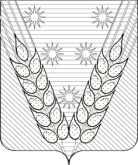 АДМИНИСТРАЦИЯАДМИНИСТРАЦИЯновосельского сельского поселенияновосельского сельского поселенияНОВОКУБАНСКого РАЙОНаНОВОКУБАНСКого РАЙОНаПОСТАНОВЛЕНИЕПОСТАНОВЛЕНИЕот 07.12.2022 г.№ 171п. Глубокийп. ГлубокийКоординатор муниципальной программы Администрация Новосельского сельского поселения Новокубанского районаКоординатор подпрограмм муниципальной программыАдминистрация Новосельского сельского поселения Новокубанского районаУчастники муниципальной программыАдминистрация Новосельского сельского поселения Новокубанского района, МУП «Новый Путь»Подпрограммы муниципальной программыподпрограмма «Развитие водоснабжения и водоотведения населенных пунктов»;подпрограмма «Газификация населенных пунктов»;подпрограмма «Благоустройство территории поселения»;подпрограмма «Энергосбережение и повышение энергетической эффективности».Ведомственные целевые программы Не предусмотреныЦели муниципальной программыРазвитие систем водоснабжения и водоотведения  Новосельского сельского поселения, проведение комплекса мероприятий по модернизации, строительству, реконструкции и ремонту объектов водоснабжения и водоотведения.Повышение качества коммунальных услуг: - обеспечение надежности функционирования систем коммунальной инфраструктуры; - улучшение экологической ситуации на территории поселения; - увеличение мощности и пропускной способности систем коммунальной инфраструктуры.Комплексное развитие газификации Новосельского сельского поселения Новокубанского района, формирование условий для стабильного экономического развития и повышения инвестиционной привлекательности поселения посредством создания необходимой инфраструктуры.Повышение уровня благоустройства, озеленения, санитарного состояния поселения и создание комфортных условий для проживания сельских жителей, привлечение населения поселения и трудовых коллективов к общепоселенческим мероприятиям по благоустройству;эффективное использование энергетических ресурсов Новосельского сельского поселения Новокубанского района и предоставление населению высококачественных энергетических услуг по доступным ценам.Задачи муниципальной программы Снижение темпов износа, обеспечение надежности функционирования водопроводно-канализационных коммуникаций, повышение уровня санитарно-эпидемиологического благополучия населения и обеспеченности населения водой питьевого качества. Приведение в качественное состояние элементов благоустройства поселения.Улучшение санитарного и эстетического состояния поселения.Наращивание темпов газификации с учетом максимальной загрузки действующих газопроводов-отводов, расширение газовых сетей и систем газоснабжения для создания основы по 100-процентной газификации поселения природным газом.Организация взаимодействия между предприятиями, организациями и учреждениями при решении вопросов благоустройства поселения.Привлечение жителей к участию в решении проблем благоустройства поселения.проведение комплекса организационно-правовых мероприятий по управлению энергосбережением;расширение практики применения энергосберегающих технологий при модернизации, реконструкции и капитальном ремонте основных фондов;проведение энергоаудита, энергетических обследований, ведение энергетических паспортов;обеспечение учета всего объема потребляемых энергетических ресурсов;нормирование и установление обоснованных лимитов потребления энергетических ресурсов.Перечень целевых показателей муниципальной программы Развитие систем водоснабжения и водоотведения Новосельского сельского поселения, проведение комплекса мероприятий по прочистке, модернизации, строительству, реконструкции и ремонту объектов водоснабжения и водоотведения.Создание правовых, экономических и организационных условий для устойчивого развития газификации Новосельского сельского поселения природным и сжиженным газом.Повышение уровня благоустройства и улучшение эстетического состояния территории поселения.Система критериев реализации Программы формируется в виде целевых показателей в соответствии с постановлением Правительства Российской Федерации от 31 декабря 2009 года № 1225 «О требованиях к региональным и муниципальным программам в области энергосбережения и повышения энергетической эффективности».Приоритетные проекты и (или) программыне предусмотреныЭтапы и сроки реализации муниципальной программыэтапы не выделяются,сроки реализации 2022 - 2027 годыОбъемы и источники финансирования муниципальной программы, в том числе на финансовое обеспечение приоритетных проектов и (или) программ общий объем финансирования муниципальной программы составляет 15538,7 тыс. рублей, в том числе: за счет средств бюджета Российской Федерации (далее - федеральный бюджет) 0,0 тысяч рублей; за счет средств бюджета Краснодарского края (далее - краевой бюджет) 0,0 тысяч рублей;за счет средств бюджета Новосельского сельского поселения Новокубанского района (далее – местный бюджет) 15538,7 тысяч рублей. Годы реализацииОбъем финансирования, тыс. рублейОбъем финансирования, тыс. рублейОбъем финансирования, тыс. рублейОбъем финансирования, тыс. рублейОбъем финансирования, тыс. рублейГоды реализациивсегов разрезе источников финансированияв разрезе источников финансированияв разрезе источников финансированияв разрезе источников финансированияГоды реализациивсегофедеральный бюджеткраевой бюджетместный бюджетвнебюджетные источникиПодпрограмма «Развитие водоснабжения и водоотведения населенных пунктов»Подпрограмма «Развитие водоснабжения и водоотведения населенных пунктов»Подпрограмма «Развитие водоснабжения и водоотведения населенных пунктов»Подпрограмма «Развитие водоснабжения и водоотведения населенных пунктов»Подпрограмма «Развитие водоснабжения и водоотведения населенных пунктов»Подпрограмма «Развитие водоснабжения и водоотведения населенных пунктов»2022 год2310,60,00,02310,60,02023 год1500,00,00,01500,00,02024 год300,00,00,0300,00,02025 год300,00,00,0300,00,02026 год600,00,00,0600,00,02027 год600,00,00,0600,00,0Итого по подпрограмме5610,60,00,05610,60,0Подпрограмма «Газификация населенных пунктов»Подпрограмма «Газификация населенных пунктов»Подпрограмма «Газификация населенных пунктов»Подпрограмма «Газификация населенных пунктов»Подпрограмма «Газификация населенных пунктов»Подпрограмма «Газификация населенных пунктов»2022 год416,90,00,0416,90,02023 год0,00,00,00,00,02024 год0,00,00,00,00,02025 год0,00,00,00,00,02026 год0,00,00,00,00,02027 год0,00,00,00,00,0Итого по подпрограмме416,90,00,0416,90,0Подпрограмма «Благоустройство территории поселения»Подпрограмма «Благоустройство территории поселения»Подпрограмма «Благоустройство территории поселения»Подпрограмма «Благоустройство территории поселения»Подпрограмма «Благоустройство территории поселения»Подпрограмма «Благоустройство территории поселения»2022 год2205,90,00,02205,90,02023 год873,00,00,0873,00,02024 год1435,90,00,01435,90,02025 год1225,40,00,01225,40,02026 год1727,50,00,01727,50,02027 год1727,50,00,01727,50,0Итого по подпрограмме9195,20,00,09195,20,0Подпрограмма «Энергосбережение и повышение энергетической эффективности»Подпрограмма «Энергосбережение и повышение энергетической эффективности»Подпрограмма «Энергосбережение и повышение энергетической эффективности»Подпрограмма «Энергосбережение и повышение энергетической эффективности»Подпрограмма «Энергосбережение и повышение энергетической эффективности»Подпрограмма «Энергосбережение и повышение энергетической эффективности»2022 год58,00,00,058,00,02023 год58,00,00,058,00,02024 год50,00,00,050,00,02025 год50,00,00,050,00,02026 год50,00,00,050,00,02027 год50,00,00,050,00,0Итого по подпрограмме316,00,00,0316,00,0Общий объем финансирования муниципальной программыОбщий объем финансирования муниципальной программыОбщий объем финансирования муниципальной программыОбщий объем финансирования муниципальной программыОбщий объем финансирования муниципальной программыОбщий объем финансирования муниципальной программы2022 год4991,40,00,04991,40,02023 год2431,00,00,02431,00,02024 год1785,90,00,01785,90,02025 год1575,40,00,01575,40,02026 год2377,50,00,02377,50,02027 год2377,50,00,02377,50,0Итого по муниципальной программе15538,70,00,015538,70,0№ п/пНаименование целевого показателяЕдиница измеренияСтатусЗначение показателейЗначение показателейЗначение показателейЗначение показателейЗначение показателейЗначение показателей№ п/пНаименование целевого показателяЕдиница измеренияСтатус2022 год2023 год2024 год2025 год2026 год2027 год2027 годподпрограмма «Развитие водоснабжения и водоотведения населенных пунктов»подпрограмма «Развитие водоснабжения и водоотведения населенных пунктов»подпрограмма «Развитие водоснабжения и водоотведения населенных пунктов»подпрограмма «Развитие водоснабжения и водоотведения населенных пунктов»подпрограмма «Развитие водоснабжения и водоотведения населенных пунктов»подпрограмма «Развитие водоснабжения и водоотведения населенных пунктов»подпрограмма «Развитие водоснабжения и водоотведения населенных пунктов»подпрограмма «Развитие водоснабжения и водоотведения населенных пунктов»подпрограмма «Развитие водоснабжения и водоотведения населенных пунктов»подпрограмма «Развитие водоснабжения и водоотведения населенных пунктов»1Увеличение количества отремонтированных сетей водоснабжения и водоотведениякм0,10,10,10,10,10,10,12Приобретение основных средств и расходных материалов на текущий ремонт и техническое обслуживание оборудования водоснабжения и водоотведенияштук10,010,010,010,010,010,010,03Прочистка (промывка) сетей водоотведениямаш/час30,030,030,030,030,030,030,0подпрограмма «Газификация населенных пунктов»подпрограмма «Газификация населенных пунктов»подпрограмма «Газификация населенных пунктов»подпрограмма «Газификация населенных пунктов»подпрограмма «Газификация населенных пунктов»подпрограмма «Газификация населенных пунктов»подпрограмма «Газификация населенных пунктов»подпрограмма «Газификация населенных пунктов»подпрограмма «Газификация населенных пунктов»подпрограмма «Газификация населенных пунктов»подпрограмма «Газификация населенных пунктов»4Проектно-сметная документацияШтук2000000№ п/пНаименование целевого показателяЕдиница измеренияСтатусЗначение показателейЗначение показателейЗначение показателейЗначение показателейЗначение показателейЗначение показателей№ п/пНаименование целевого показателяЕдиница измеренияСтатус2022 год2023 год2024 год2025 год2026 год2027 годподпрограмма «Благоустройство территории поселения»подпрограмма «Благоустройство территории поселения»подпрограмма «Благоустройство территории поселения»подпрограмма «Благоустройство территории поселения»подпрограмма «Благоустройство территории поселения»подпрограмма «Благоустройство территории поселения»подпрограмма «Благоустройство территории поселения»подпрограмма «Благоустройство территории поселения»подпрограмма «Благоустройство территории поселения»подпрограмма «Благоустройство территории поселения»4Ликвидация стихийных свалок не относящихся к ТКО бункеровозами штук2222225Обеспечение озеленения и совершенствование системы комплексного благоустройства поселения (посадка, снос, формовочная обрезка деревьев)деревьев15000006Улучшение санитарно-эпидемиологического состояния территории поселенияга19,019,019,019,019,019,07Уличное освещение (электроэнергия)кВт/ч2861028610286102861028610286108Бесперебойное и гарантированное удовлетворение потребности населения в наружном освещениикм2,02,02,02,02,02,0подпрограмма «Энергосбережение и повышение энергетической эффективности»подпрограмма «Энергосбережение и повышение энергетической эффективности»подпрограмма «Энергосбережение и повышение энергетической эффективности»подпрограмма «Энергосбережение и повышение энергетической эффективности»подпрограмма «Энергосбережение и повышение энергетической эффективности»подпрограмма «Энергосбережение и повышение энергетической эффективности»подпрограмма «Энергосбережение и повышение энергетической эффективности»подпрограмма «Энергосбережение и повышение энергетической эффективности»подпрограмма «Энергосбережение и повышение энергетической эффективности»подпрограмма «Энергосбережение и повышение энергетической эффективности»9Установка и замена приборов учета, энергосберегающих ламп потребляемых энергетические ресурсы, разработка программы в области энергосбережения и повышения энергетической эффективностиштук11917151413№ п/пНаименование мероприятияСтатусГоды реализации Объем финансирования, тысяч рублейОбъем финансирования, тысяч рублейОбъем финансирования, тысяч рублейОбъем финансирования, тысяч рублейОбъем финансирования, тысяч рублейНепосредственный результат реализации мероприятияМуниципальный заказчик, главный распорядитель средств бюджета, исполнитель№ п/пНаименование мероприятияСтатусГоды реализации всегов разрезе источников финансированияв разрезе источников финансированияв разрезе источников финансированияв разрезе источников финансированияНепосредственный результат реализации мероприятияМуниципальный заказчик, главный распорядитель средств бюджета, исполнитель№ п/пНаименование мероприятияСтатусГоды реализации всегофедеральный бюджеткраевой бюджетместный бюджетвнебюджетные источникиНепосредственный результат реализации мероприятияМуниципальный заказчик, главный распорядитель средств бюджета, исполнительподпрограмма «Благоустройство территории поселения»подпрограмма «Благоустройство территории поселения»подпрограмма «Благоустройство территории поселения»подпрограмма «Благоустройство территории поселения»подпрограмма «Благоустройство территории поселения»подпрограмма «Благоустройство территории поселения»подпрограмма «Благоустройство территории поселения»подпрограмма «Благоустройство территории поселения»подпрограмма «Благоустройство территории поселения»подпрограмма «Благоустройство территории поселения»подпрограмма «Благоустройство территории поселения»1Цель - Повышение уровня благоустройства, озеленения, санитарного состояния поселения и создание комфортных условий для проживания сельских жителей, привлечение населения поселения и трудовых коллективов к общепоселенческим мероприятиям по благоустройству.Цель - Повышение уровня благоустройства, озеленения, санитарного состояния поселения и создание комфортных условий для проживания сельских жителей, привлечение населения поселения и трудовых коллективов к общепоселенческим мероприятиям по благоустройству.Цель - Повышение уровня благоустройства, озеленения, санитарного состояния поселения и создание комфортных условий для проживания сельских жителей, привлечение населения поселения и трудовых коллективов к общепоселенческим мероприятиям по благоустройству.Цель - Повышение уровня благоустройства, озеленения, санитарного состояния поселения и создание комфортных условий для проживания сельских жителей, привлечение населения поселения и трудовых коллективов к общепоселенческим мероприятиям по благоустройству.Цель - Повышение уровня благоустройства, озеленения, санитарного состояния поселения и создание комфортных условий для проживания сельских жителей, привлечение населения поселения и трудовых коллективов к общепоселенческим мероприятиям по благоустройству.Цель - Повышение уровня благоустройства, озеленения, санитарного состояния поселения и создание комфортных условий для проживания сельских жителей, привлечение населения поселения и трудовых коллективов к общепоселенческим мероприятиям по благоустройству.Цель - Повышение уровня благоустройства, озеленения, санитарного состояния поселения и создание комфортных условий для проживания сельских жителей, привлечение населения поселения и трудовых коллективов к общепоселенческим мероприятиям по благоустройству.Цель - Повышение уровня благоустройства, озеленения, санитарного состояния поселения и создание комфортных условий для проживания сельских жителей, привлечение населения поселения и трудовых коллективов к общепоселенческим мероприятиям по благоустройству.Цель - Повышение уровня благоустройства, озеленения, санитарного состояния поселения и создание комфортных условий для проживания сельских жителей, привлечение населения поселения и трудовых коллективов к общепоселенческим мероприятиям по благоустройству.Цель - Повышение уровня благоустройства, озеленения, санитарного состояния поселения и создание комфортных условий для проживания сельских жителей, привлечение населения поселения и трудовых коллективов к общепоселенческим мероприятиям по благоустройству.1.1Задача - Приведение в качественное состояние элементов благоустройства поселения. Улучшение санитарного и эстетического состояния поселения. Организация взаимодействия между предприятиями, организациями и учреждениями при решении вопросов благоустройства поселения. Привлечение жителей к участию в решении проблем благоустройства поселения.Задача - Приведение в качественное состояние элементов благоустройства поселения. Улучшение санитарного и эстетического состояния поселения. Организация взаимодействия между предприятиями, организациями и учреждениями при решении вопросов благоустройства поселения. Привлечение жителей к участию в решении проблем благоустройства поселения.Задача - Приведение в качественное состояние элементов благоустройства поселения. Улучшение санитарного и эстетического состояния поселения. Организация взаимодействия между предприятиями, организациями и учреждениями при решении вопросов благоустройства поселения. Привлечение жителей к участию в решении проблем благоустройства поселения.Задача - Приведение в качественное состояние элементов благоустройства поселения. Улучшение санитарного и эстетического состояния поселения. Организация взаимодействия между предприятиями, организациями и учреждениями при решении вопросов благоустройства поселения. Привлечение жителей к участию в решении проблем благоустройства поселения.Задача - Приведение в качественное состояние элементов благоустройства поселения. Улучшение санитарного и эстетического состояния поселения. Организация взаимодействия между предприятиями, организациями и учреждениями при решении вопросов благоустройства поселения. Привлечение жителей к участию в решении проблем благоустройства поселения.Задача - Приведение в качественное состояние элементов благоустройства поселения. Улучшение санитарного и эстетического состояния поселения. Организация взаимодействия между предприятиями, организациями и учреждениями при решении вопросов благоустройства поселения. Привлечение жителей к участию в решении проблем благоустройства поселения.Задача - Приведение в качественное состояние элементов благоустройства поселения. Улучшение санитарного и эстетического состояния поселения. Организация взаимодействия между предприятиями, организациями и учреждениями при решении вопросов благоустройства поселения. Привлечение жителей к участию в решении проблем благоустройства поселения.Задача - Приведение в качественное состояние элементов благоустройства поселения. Улучшение санитарного и эстетического состояния поселения. Организация взаимодействия между предприятиями, организациями и учреждениями при решении вопросов благоустройства поселения. Привлечение жителей к участию в решении проблем благоустройства поселения.Задача - Приведение в качественное состояние элементов благоустройства поселения. Улучшение санитарного и эстетического состояния поселения. Организация взаимодействия между предприятиями, организациями и учреждениями при решении вопросов благоустройства поселения. Привлечение жителей к участию в решении проблем благоустройства поселения.Задача - Приведение в качественное состояние элементов благоустройства поселения. Улучшение санитарного и эстетического состояния поселения. Организация взаимодействия между предприятиями, организациями и учреждениями при решении вопросов благоустройства поселения. Привлечение жителей к участию в решении проблем благоустройства поселения.1.1.1Основное мероприятие №1: Уличное освещение, в том числе:2022 год332,40,00,0332,40,01.1.1Основное мероприятие №1: Уличное освещение, в том числе:2023 год360,00,00,0360,00,01.1.1Основное мероприятие №1: Уличное освещение, в том числе:2024 год375,00,00,0375,00,01.1.1Основное мероприятие №1: Уличное освещение, в том числе:2025 год390,00,00,0390,00,01.1.1Основное мероприятие №1: Уличное освещение, в том числе:2026 год300,00,00,0300,00,01.1.1Основное мероприятие №1: Уличное освещение, в том числе:2027 год300,00,00,0300,00,01.1.1Основное мероприятие №1: Уличное освещение, в том числе:всего2057,40,00,02057,40,01.1.1.1Активное электроснабжение (уличное освещение и стела)2022 год332,40,00,0332,40,0оценка уровня и финансовых затрат по уличному освещению – 28610 кВт/чАдминистрация Новосельского сельского поселения Новокубанского района1.1.1.1Активное электроснабжение (уличное освещение и стела)2023 год360,00,00,0360,00,0оценка уровня и финансовых затрат по уличному освещению – 28610 кВт/чАдминистрация Новосельского сельского поселения Новокубанского района1.1.1.1Активное электроснабжение (уличное освещение и стела)2024 год375,00,00,0375,00,0оценка уровня и финансовых затрат по уличному освещению – 28610 кВт/чАдминистрация Новосельского сельского поселения Новокубанского района1.1.1.1Активное электроснабжение (уличное освещение и стела)2025 год390,00,00,0390,00,0оценка уровня и финансовых затрат по уличному освещению – 28610 кВт/чАдминистрация Новосельского сельского поселения Новокубанского района1.1.1.1Активное электроснабжение (уличное освещение и стела)2026 год300,00,00,0300,00,0оценка уровня и финансовых затрат по уличному освещению – 28610 кВт/чАдминистрация Новосельского сельского поселения Новокубанского района1.1.1.1Активное электроснабжение (уличное освещение и стела)2027 год300,00,00,0300,00,0оценка уровня и финансовых затрат по уличному освещению – 28610 кВт/чАдминистрация Новосельского сельского поселения Новокубанского района1.1.1.1Активное электроснабжение (уличное освещение и стела)всего2057,40,00,02057,40,0оценка уровня и финансовых затрат по уличному освещению – 28610 кВт/чАдминистрация Новосельского сельского поселения Новокубанского района1.1.2Основное мероприятие № 2: Прочие мероприятия по благоустройству территории, в том числе:2022 год1873,50,00,01873,50,0Администрация Новосельского сельского поселения Новокубанского района1.1.2Основное мероприятие № 2: Прочие мероприятия по благоустройству территории, в том числе:2023 год513,00,00,0513,00,0Администрация Новосельского сельского поселения Новокубанского района1.1.2Основное мероприятие № 2: Прочие мероприятия по благоустройству территории, в том числе:2024 год1060,90,00,01060,90,0Администрация Новосельского сельского поселения Новокубанского района1.1.2Основное мероприятие № 2: Прочие мероприятия по благоустройству территории, в том числе:2025 год835,40,00,0835,40,0Администрация Новосельского сельского поселения Новокубанского района1.1.2Основное мероприятие № 2: Прочие мероприятия по благоустройству территории, в том числе:2026 год1427,50,00,01427,50,0Администрация Новосельского сельского поселения Новокубанского района1.1.2Основное мероприятие № 2: Прочие мероприятия по благоустройству территории, в том числе:2027 год1427,50,00,01427,50,0Администрация Новосельского сельского поселения Новокубанского района1.1.2Основное мероприятие № 2: Прочие мероприятия по благоустройству территории, в том числе:всего7137,80,00,07137,80,0Администрация Новосельского сельского поселения Новокубанского района1.1.2.1Уборка и погрузка мусора экскаватором, перевозка грузов (самосвал) и услуги строительной техники2022 год158,90,00,0158,90,0снижение количества несанкционированных свалок ТКО путем их зачистки 68 часовАдминистрация Новосельского сельского поселения Новокубанского района1.1.2.1Уборка и погрузка мусора экскаватором, перевозка грузов (самосвал) и услуги строительной техники2023 год70,00,00,070,00,0снижение количества несанкционированных свалок ТКО путем их зачистки 68 часовАдминистрация Новосельского сельского поселения Новокубанского района1.1.2.1Уборка и погрузка мусора экскаватором, перевозка грузов (самосвал) и услуги строительной техники2024 год120,00,00,0120,00,0снижение количества несанкционированных свалок ТКО путем их зачистки 68 часовАдминистрация Новосельского сельского поселения Новокубанского района1.1.2.1Уборка и погрузка мусора экскаватором, перевозка грузов (самосвал) и услуги строительной техники2025 год100,00,00,0100,00,0снижение количества несанкционированных свалок ТКО путем их зачистки 68 часовАдминистрация Новосельского сельского поселения Новокубанского района1.1.2.1Уборка и погрузка мусора экскаватором, перевозка грузов (самосвал) и услуги строительной техники2026 год120,00,00,0120,00,0снижение количества несанкционированных свалок ТКО путем их зачистки 68 часовАдминистрация Новосельского сельского поселения Новокубанского района1.1.2.1Уборка и погрузка мусора экскаватором, перевозка грузов (самосвал) и услуги строительной техники2027 год120,00,00,0120,00,0снижение количества несанкционированных свалок ТКО путем их зачистки 68 часовАдминистрация Новосельского сельского поселения Новокубанского района1.1.2.1Уборка и погрузка мусора экскаватором, перевозка грузов (самосвал) и услуги строительной техникивсего688,90,00,0688,90,0снижение количества несанкционированных свалок ТКО путем их зачистки 68 часовАдминистрация Новосельского сельского поселения Новокубанского района1.1.2.2Ликвидация стихийных свалок на улицах поселения, сбор случайного мусора2022 год260,70,00,0260,70,0снижение количества несанкционированных свалок ТКО путем их зачистки 2 шт.Администрация Новосельского сельского поселения Новокубанского района1.1.2.2Ликвидация стихийных свалок на улицах поселения, сбор случайного мусора2023 год50,00,00,050,00,0снижение количества несанкционированных свалок ТКО путем их зачистки 2 шт.Администрация Новосельского сельского поселения Новокубанского района1.1.2.2Ликвидация стихийных свалок на улицах поселения, сбор случайного мусора2024 год74,00,00,074,00,0снижение количества несанкционированных свалок ТКО путем их зачистки 2 шт.Администрация Новосельского сельского поселения Новокубанского района1.1.2.2Ликвидация стихийных свалок на улицах поселения, сбор случайного мусора2025 год50,00,00,050,00,0снижение количества несанкционированных свалок ТКО путем их зачистки 2 шт.Администрация Новосельского сельского поселения Новокубанского района1.1.2.2Ликвидация стихийных свалок на улицах поселения, сбор случайного мусора2026 год74,00,00,074,00,0снижение количества несанкционированных свалок ТКО путем их зачистки 2 шт.Администрация Новосельского сельского поселения Новокубанского района1.1.2.2Ликвидация стихийных свалок на улицах поселения, сбор случайного мусора2027 год74,00,00,074,00,0снижение количества несанкционированных свалок ТКО путем их зачистки 2 шт.Администрация Новосельского сельского поселения Новокубанского района1.1.2.2Ликвидация стихийных свалок на улицах поселения, сбор случайного мусоравсего582,70,00,0582,70,0снижение количества несанкционированных свалок ТКО путем их зачистки 2 шт.Администрация Новосельского сельского поселения Новокубанского района1.1.2.3Уборка территории кладбищ в п. Глубоком и с. Новосельском2022 год18,00,00,018,00,0снижение количества несанкционированных свалок ТКО путем их зачистки 20 часовАдминистрация Новосельского сельского поселения Новокубанского районаАдминистрация Новосельского сельского поселения Новокубанского района1.1.2.3Уборка территории кладбищ в п. Глубоком и с. Новосельском2023 год18,00,00,018,00,0снижение количества несанкционированных свалок ТКО путем их зачистки 20 часовАдминистрация Новосельского сельского поселения Новокубанского районаАдминистрация Новосельского сельского поселения Новокубанского района1.1.2.3Уборка территории кладбищ в п. Глубоком и с. Новосельском2024 год18,00,00,018,00,0снижение количества несанкционированных свалок ТКО путем их зачистки 20 часовАдминистрация Новосельского сельского поселения Новокубанского районаАдминистрация Новосельского сельского поселения Новокубанского района1.1.2.3Уборка территории кладбищ в п. Глубоком и с. Новосельском2025 год18,00,00,018,00,0снижение количества несанкционированных свалок ТКО путем их зачистки 20 часовАдминистрация Новосельского сельского поселения Новокубанского районаАдминистрация Новосельского сельского поселения Новокубанского района1.1.2.3Уборка территории кладбищ в п. Глубоком и с. Новосельском2026 год18,00,00,018,00,0снижение количества несанкционированных свалок ТКО путем их зачистки 20 часовАдминистрация Новосельского сельского поселения Новокубанского районаАдминистрация Новосельского сельского поселения Новокубанского района1.1.2.3Уборка территории кладбищ в п. Глубоком и с. Новосельском2027 год18,00,00,018,00,0снижение количества несанкционированных свалок ТКО путем их зачистки 20 часовАдминистрация Новосельского сельского поселения Новокубанского районаАдминистрация Новосельского сельского поселения Новокубанского района1.1.2.3Уборка территории кладбищ в п. Глубоком и с. Новосельскомвсего108,00,00,0108,00,0снижение количества несанкционированных свалок ТКО путем их зачистки 20 часовАдминистрация Новосельского сельского поселения Новокубанского районаАдминистрация Новосельского сельского поселения Новокубанского района1.1.2.4Формовочная обрезка, снос аварийных деревьев и посадка хвойных, вечнозеленых и лиственных кустарников, на территории поселения2022 год62,20,00,062,20,0формирование экологической культуры поселения – снос 5 шт., посадка 5 шт., обрезка 5 шт.Администрация Новосельского сельского поселения Новокубанского районаАдминистрация Новосельского сельского поселения Новокубанского района1.1.2.4Формовочная обрезка, снос аварийных деревьев и посадка хвойных, вечнозеленых и лиственных кустарников, на территории поселения2023 год10,00,00,010,00,0формирование экологической культуры поселения – снос 5 шт., посадка 5 шт., обрезка 5 шт.Администрация Новосельского сельского поселения Новокубанского районаАдминистрация Новосельского сельского поселения Новокубанского района1.1.2.4Формовочная обрезка, снос аварийных деревьев и посадка хвойных, вечнозеленых и лиственных кустарников, на территории поселения2024 год10,00,00,010,00,0формирование экологической культуры поселения – снос 5 шт., посадка 5 шт., обрезка 5 шт.Администрация Новосельского сельского поселения Новокубанского районаАдминистрация Новосельского сельского поселения Новокубанского района1.1.2.4Формовочная обрезка, снос аварийных деревьев и посадка хвойных, вечнозеленых и лиственных кустарников, на территории поселения2025 год10,00,00,010,00,0формирование экологической культуры поселения – снос 5 шт., посадка 5 шт., обрезка 5 шт.Администрация Новосельского сельского поселения Новокубанского районаАдминистрация Новосельского сельского поселения Новокубанского района1.1.2.4Формовочная обрезка, снос аварийных деревьев и посадка хвойных, вечнозеленых и лиственных кустарников, на территории поселения2026 год10,00,00,010,00,0формирование экологической культуры поселения – снос 5 шт., посадка 5 шт., обрезка 5 шт.Администрация Новосельского сельского поселения Новокубанского районаАдминистрация Новосельского сельского поселения Новокубанского района1.1.2.4Формовочная обрезка, снос аварийных деревьев и посадка хвойных, вечнозеленых и лиственных кустарников, на территории поселения2027 год10,00,00,010,00,0формирование экологической культуры поселения – снос 5 шт., посадка 5 шт., обрезка 5 шт.Администрация Новосельского сельского поселения Новокубанского районаАдминистрация Новосельского сельского поселения Новокубанского района1.1.2.4Формовочная обрезка, снос аварийных деревьев и посадка хвойных, вечнозеленых и лиственных кустарников, на территории поселениявсего112,20,00,0112,20,0формирование экологической культуры поселения – снос 5 шт., посадка 5 шт., обрезка 5 шт.Администрация Новосельского сельского поселения Новокубанского районаАдминистрация Новосельского сельского поселения Новокубанского района1.1.2.5Иммобилизация и удаление безнадзорных животных с территории поселения2022 год160,00,00,0160,00,0Предотвращение травмоопасной ситуации в поселении - 30 головАдминистрация Новосельского сельского поселения Новокубанского районаАдминистрация Новосельского сельского поселения Новокубанского района1.1.2.5Иммобилизация и удаление безнадзорных животных с территории поселения2023 год40,00,00,040,00,0Предотвращение травмоопасной ситуации в поселении - 30 головАдминистрация Новосельского сельского поселения Новокубанского районаАдминистрация Новосельского сельского поселения Новокубанского района1.1.2.5Иммобилизация и удаление безнадзорных животных с территории поселения2024 год50,00,00,050,00,0Предотвращение травмоопасной ситуации в поселении - 30 головАдминистрация Новосельского сельского поселения Новокубанского районаАдминистрация Новосельского сельского поселения Новокубанского района1.1.2.5Иммобилизация и удаление безнадзорных животных с территории поселения2025 год40,00,00,040,00,0Предотвращение травмоопасной ситуации в поселении - 30 головАдминистрация Новосельского сельского поселения Новокубанского районаАдминистрация Новосельского сельского поселения Новокубанского района1.1.2.5Иммобилизация и удаление безнадзорных животных с территории поселения2026 год60,00,00,060,00,0Предотвращение травмоопасной ситуации в поселении - 30 головАдминистрация Новосельского сельского поселения Новокубанского районаАдминистрация Новосельского сельского поселения Новокубанского района1.1.2.5Иммобилизация и удаление безнадзорных животных с территории поселения2027 год60,00,00,060,00,0Предотвращение травмоопасной ситуации в поселении - 30 головАдминистрация Новосельского сельского поселения Новокубанского районаАдминистрация Новосельского сельского поселения Новокубанского района1.1.2.5Иммобилизация и удаление безнадзорных животных с территории поселениявсего410,00,00,0410,00,0Предотвращение травмоопасной ситуации в поселении - 30 головАдминистрация Новосельского сельского поселения Новокубанского районаАдминистрация Новосельского сельского поселения Новокубанского района1.1.2.6Кошение сорной растительности тракторной косилкой, триммером на территории п. Глубокого и с. Новосельского2022 год676,90,00,0676,90,0формирование экологической культуры поселения 5 гаАдминистрация Новосельского сельского поселения Новокубанского районаАдминистрация Новосельского сельского поселения Новокубанского района1.1.2.6Кошение сорной растительности тракторной косилкой, триммером на территории п. Глубокого и с. Новосельского2023 год100,00,00,0100,00,0формирование экологической культуры поселения 5 гаАдминистрация Новосельского сельского поселения Новокубанского районаАдминистрация Новосельского сельского поселения Новокубанского района1.1.2.6Кошение сорной растительности тракторной косилкой, триммером на территории п. Глубокого и с. Новосельского2024 год200,00,00,0200,00,0формирование экологической культуры поселения 5 гаАдминистрация Новосельского сельского поселения Новокубанского районаАдминистрация Новосельского сельского поселения Новокубанского района1.1.2.6Кошение сорной растительности тракторной косилкой, триммером на территории п. Глубокого и с. Новосельского2025 год200,00,00,0200,00,0формирование экологической культуры поселения 5 гаАдминистрация Новосельского сельского поселения Новокубанского районаАдминистрация Новосельского сельского поселения Новокубанского района1.1.2.6Кошение сорной растительности тракторной косилкой, триммером на территории п. Глубокого и с. Новосельского2026 год600,00,00,0600,00,0формирование экологической культуры поселения 5 гаАдминистрация Новосельского сельского поселения Новокубанского районаАдминистрация Новосельского сельского поселения Новокубанского района1.1.2.6Кошение сорной растительности тракторной косилкой, триммером на территории п. Глубокого и с. Новосельского2027 год600,00,00,0600,00,0формирование экологической культуры поселения 5 гаАдминистрация Новосельского сельского поселения Новокубанского районаАдминистрация Новосельского сельского поселения Новокубанского района1.1.2.6Кошение сорной растительности тракторной косилкой, триммером на территории п. Глубокого и с. Новосельскоговсего2376,90,00,02376,90,0формирование экологической культуры поселения 5 гаАдминистрация Новосельского сельского поселения Новокубанского районаАдминистрация Новосельского сельского поселения Новокубанского района1.1.2.7Закупка и ремонт товаров для нужд поселения (Приобретение ПГС, щебень, краска, известь, хоз. материалы)2022 год44,30,00,044,30,0прочие мероприятия по благоустройству 10 шт.Администрация Новосельского сельского поселения Новокубанского районаАдминистрация Новосельского сельского поселения Новокубанского района1.1.2.7Закупка и ремонт товаров для нужд поселения (Приобретение ПГС, щебень, краска, известь, хоз. материалы)2023 год50,00,00,050,00,0прочие мероприятия по благоустройству 10 шт.Администрация Новосельского сельского поселения Новокубанского районаАдминистрация Новосельского сельского поселения Новокубанского района1.1.2.7Закупка и ремонт товаров для нужд поселения (Приобретение ПГС, щебень, краска, известь, хоз. материалы)2024 год250,90,00,0250,90,0прочие мероприятия по благоустройству 10 шт.Администрация Новосельского сельского поселения Новокубанского районаАдминистрация Новосельского сельского поселения Новокубанского района1.1.2.7Закупка и ремонт товаров для нужд поселения (Приобретение ПГС, щебень, краска, известь, хоз. материалы)2025 год79,40,00,079,40,0прочие мероприятия по благоустройству 10 шт.Администрация Новосельского сельского поселения Новокубанского районаАдминистрация Новосельского сельского поселения Новокубанского района1.1.2.7Закупка и ремонт товаров для нужд поселения (Приобретение ПГС, щебень, краска, известь, хоз. материалы)2026 год207,50,00,0207,50,0прочие мероприятия по благоустройству 10 шт.Администрация Новосельского сельского поселения Новокубанского районаАдминистрация Новосельского сельского поселения Новокубанского района1.1.2.7Закупка и ремонт товаров для нужд поселения (Приобретение ПГС, щебень, краска, известь, хоз. материалы)2027 год207,50,00,0207,50,0прочие мероприятия по благоустройству 10 шт.Администрация Новосельского сельского поселения Новокубанского районаАдминистрация Новосельского сельского поселения Новокубанского района1.1.2.7Закупка и ремонт товаров для нужд поселения (Приобретение ПГС, щебень, краска, известь, хоз. материалы)всего839,60,00,0839,60,0прочие мероприятия по благоустройству 10 шт.Администрация Новосельского сельского поселения Новокубанского районаАдминистрация Новосельского сельского поселения Новокубанского района1.1.2.8Ремонт и зачистка автомобильных дорог (бордюров) общего пользования местного значения (грейдирование дорог в пос. Глубоком и с. Новосельском) 2022 год254,50,00,0254,50,0оценка уровня и финансовых затрат по ремонту дорог 1,2 кмАдминистрация Новосельского сельского поселения Новокубанского районаАдминистрация Новосельского сельского поселения Новокубанского района1.1.2.8Ремонт и зачистка автомобильных дорог (бордюров) общего пользования местного значения (грейдирование дорог в пос. Глубоком и с. Новосельском) 2023 год50,00,00,050,00,0оценка уровня и финансовых затрат по ремонту дорог 1,2 кмАдминистрация Новосельского сельского поселения Новокубанского районаАдминистрация Новосельского сельского поселения Новокубанского района1.1.2.8Ремонт и зачистка автомобильных дорог (бордюров) общего пользования местного значения (грейдирование дорог в пос. Глубоком и с. Новосельском) 2024 год100,00,00,0100,00,0оценка уровня и финансовых затрат по ремонту дорог 1,2 кмАдминистрация Новосельского сельского поселения Новокубанского районаАдминистрация Новосельского сельского поселения Новокубанского района1.1.2.8Ремонт и зачистка автомобильных дорог (бордюров) общего пользования местного значения (грейдирование дорог в пос. Глубоком и с. Новосельском) 2025 год100,00,00,0100,00,0оценка уровня и финансовых затрат по ремонту дорог 1,2 кмАдминистрация Новосельского сельского поселения Новокубанского районаАдминистрация Новосельского сельского поселения Новокубанского района1.1.2.8Ремонт и зачистка автомобильных дорог (бордюров) общего пользования местного значения (грейдирование дорог в пос. Глубоком и с. Новосельском) 2026 год100,00,00,0100,00,0оценка уровня и финансовых затрат по ремонту дорог 1,2 кмАдминистрация Новосельского сельского поселения Новокубанского районаАдминистрация Новосельского сельского поселения Новокубанского района1.1.2.8Ремонт и зачистка автомобильных дорог (бордюров) общего пользования местного значения (грейдирование дорог в пос. Глубоком и с. Новосельском) 2027 год100,00,00,0100,00,0оценка уровня и финансовых затрат по ремонту дорог 1,2 кмАдминистрация Новосельского сельского поселения Новокубанского районаАдминистрация Новосельского сельского поселения Новокубанского района1.1.2.8Ремонт и зачистка автомобильных дорог (бордюров) общего пользования местного значения (грейдирование дорог в пос. Глубоком и с. Новосельском) всего704,50,00,0704,50,0оценка уровня и финансовых затрат по ремонту дорог 1,2 кмАдминистрация Новосельского сельского поселения Новокубанского районаАдминистрация Новосельского сельского поселения Новокубанского района1.1.2.9Дератизация, дезинсекция территорий от блох, клещей, прибрежной зоны водоемов от личинок комара в п. Глубоком и с. Новосельском2022 год223,00,00,0223,00,019,0 гаАдминистрация Новосельского сельского поселения Новокубанского районаАдминистрация Новосельского сельского поселения Новокубанского района1.1.2.9Дератизация, дезинсекция территорий от блох, клещей, прибрежной зоны водоемов от личинок комара в п. Глубоком и с. Новосельском2023 год110,00,00,0110,00,019,0 гаАдминистрация Новосельского сельского поселения Новокубанского районаАдминистрация Новосельского сельского поселения Новокубанского района1.1.2.9Дератизация, дезинсекция территорий от блох, клещей, прибрежной зоны водоемов от личинок комара в п. Глубоком и с. Новосельском2024 год223,00,00,0223,00,019,0 гаАдминистрация Новосельского сельского поселения Новокубанского районаАдминистрация Новосельского сельского поселения Новокубанского района1.1.2.9Дератизация, дезинсекция территорий от блох, клещей, прибрежной зоны водоемов от личинок комара в п. Глубоком и с. Новосельском2025 год223,00,00,0223,00,019,0 гаАдминистрация Новосельского сельского поселения Новокубанского районаАдминистрация Новосельского сельского поселения Новокубанского района1.1.2.9Дератизация, дезинсекция территорий от блох, клещей, прибрежной зоны водоемов от личинок комара в п. Глубоком и с. Новосельском2026 год223,00,00,0223,00,019,0 гаАдминистрация Новосельского сельского поселения Новокубанского районаАдминистрация Новосельского сельского поселения Новокубанского района1.1.2.9Дератизация, дезинсекция территорий от блох, клещей, прибрежной зоны водоемов от личинок комара в п. Глубоком и с. Новосельском2027 год223,00,00,0223,00,019,0 гаАдминистрация Новосельского сельского поселения Новокубанского районаАдминистрация Новосельского сельского поселения Новокубанского района1.1.2.9Дератизация, дезинсекция территорий от блох, клещей, прибрежной зоны водоемов от личинок комара в п. Глубоком и с. Новосельскомвсего1225,00,00,01225,00,019,0 гаАдминистрация Новосельского сельского поселения Новокубанского районаАдминистрация Новосельского сельского поселения Новокубанского района1.1.2.10Разработка проектной документации, комплексной схемы, составление сметной документации2022 год15,00,00,015,00,0осуществление строительного контроля, разработка сметной документации 5 шт.Администрация Новосельского сельского поселения Новокубанского районаАдминистрация Новосельского сельского поселения Новокубанского района1.1.2.10Разработка проектной документации, комплексной схемы, составление сметной документации2023 год15,00,00,015,00,0осуществление строительного контроля, разработка сметной документации 5 шт.Администрация Новосельского сельского поселения Новокубанского районаАдминистрация Новосельского сельского поселения Новокубанского района1.1.2.10Разработка проектной документации, комплексной схемы, составление сметной документации2024 год15,00,00,015,00,0осуществление строительного контроля, разработка сметной документации 5 шт.Администрация Новосельского сельского поселения Новокубанского районаАдминистрация Новосельского сельского поселения Новокубанского района1.1.2.10Разработка проектной документации, комплексной схемы, составление сметной документации2025 год15,00,00,015,00,0осуществление строительного контроля, разработка сметной документации 5 шт.Администрация Новосельского сельского поселения Новокубанского районаАдминистрация Новосельского сельского поселения Новокубанского района1.1.2.10Разработка проектной документации, комплексной схемы, составление сметной документации2026 год15,00,00,015,00,0осуществление строительного контроля, разработка сметной документации 5 шт.Администрация Новосельского сельского поселения Новокубанского районаАдминистрация Новосельского сельского поселения Новокубанского района1.1.2.10Разработка проектной документации, комплексной схемы, составление сметной документации2027 год15,00,00,015,00,0осуществление строительного контроля, разработка сметной документации 5 шт.Администрация Новосельского сельского поселения Новокубанского районаАдминистрация Новосельского сельского поселения Новокубанского района1.1.2.10Разработка проектной документации, комплексной схемы, составление сметной документациивсего90,00,00,090,00,0осуществление строительного контроля, разработка сметной документации 5 шт.Администрация Новосельского сельского поселения Новокубанского районаАдминистрация Новосельского сельского поселения Новокубанского районаИтого по подпрограмме2022 год2205,90,00,02205,90,0Итого по подпрограмме2023 год873,00,00,0873,00,0Итого по подпрограмме2024 год1435,90,00,01435,90,0Итого по подпрограмме2025 год1225,40,00,01225,40,0Итого по подпрограмме2026 год1727,50,00,01727,50,0Итого по подпрограмме2027 год1727,50,00,01727,50,0Итого по подпрограммевсего9195,20,00,09195,20,0подпрограмма «Развитие водоснабжения и водоотведения населенных пунктов»подпрограмма «Развитие водоснабжения и водоотведения населенных пунктов»подпрограмма «Развитие водоснабжения и водоотведения населенных пунктов»подпрограмма «Развитие водоснабжения и водоотведения населенных пунктов»подпрограмма «Развитие водоснабжения и водоотведения населенных пунктов»подпрограмма «Развитие водоснабжения и водоотведения населенных пунктов»подпрограмма «Развитие водоснабжения и водоотведения населенных пунктов»подпрограмма «Развитие водоснабжения и водоотведения населенных пунктов»подпрограмма «Развитие водоснабжения и водоотведения населенных пунктов»подпрограмма «Развитие водоснабжения и водоотведения населенных пунктов»подпрограмма «Развитие водоснабжения и водоотведения населенных пунктов»2Цель: Развитие систем водоснабжения и водоотведения Новосельского сельского поселения, проведение комплекса мероприятий по модернизации, строительству, реконструкции и ремонту объектов водоснабжения и водоотведения.Цель: Развитие систем водоснабжения и водоотведения Новосельского сельского поселения, проведение комплекса мероприятий по модернизации, строительству, реконструкции и ремонту объектов водоснабжения и водоотведения.Цель: Развитие систем водоснабжения и водоотведения Новосельского сельского поселения, проведение комплекса мероприятий по модернизации, строительству, реконструкции и ремонту объектов водоснабжения и водоотведения.Цель: Развитие систем водоснабжения и водоотведения Новосельского сельского поселения, проведение комплекса мероприятий по модернизации, строительству, реконструкции и ремонту объектов водоснабжения и водоотведения.Цель: Развитие систем водоснабжения и водоотведения Новосельского сельского поселения, проведение комплекса мероприятий по модернизации, строительству, реконструкции и ремонту объектов водоснабжения и водоотведения.Цель: Развитие систем водоснабжения и водоотведения Новосельского сельского поселения, проведение комплекса мероприятий по модернизации, строительству, реконструкции и ремонту объектов водоснабжения и водоотведения.Цель: Развитие систем водоснабжения и водоотведения Новосельского сельского поселения, проведение комплекса мероприятий по модернизации, строительству, реконструкции и ремонту объектов водоснабжения и водоотведения.Цель: Развитие систем водоснабжения и водоотведения Новосельского сельского поселения, проведение комплекса мероприятий по модернизации, строительству, реконструкции и ремонту объектов водоснабжения и водоотведения.Цель: Развитие систем водоснабжения и водоотведения Новосельского сельского поселения, проведение комплекса мероприятий по модернизации, строительству, реконструкции и ремонту объектов водоснабжения и водоотведения.Цель: Развитие систем водоснабжения и водоотведения Новосельского сельского поселения, проведение комплекса мероприятий по модернизации, строительству, реконструкции и ремонту объектов водоснабжения и водоотведения.2.1Задача: Снижение темпов износа, обеспечение надежности функционирования водопроводно-канализационных коммуникаций, повышение уровня санитарно-эпидемиологического благополучия населения и обеспеченности населения водой питьевого качества.Задача: Снижение темпов износа, обеспечение надежности функционирования водопроводно-канализационных коммуникаций, повышение уровня санитарно-эпидемиологического благополучия населения и обеспеченности населения водой питьевого качества.Задача: Снижение темпов износа, обеспечение надежности функционирования водопроводно-канализационных коммуникаций, повышение уровня санитарно-эпидемиологического благополучия населения и обеспеченности населения водой питьевого качества.Задача: Снижение темпов износа, обеспечение надежности функционирования водопроводно-канализационных коммуникаций, повышение уровня санитарно-эпидемиологического благополучия населения и обеспеченности населения водой питьевого качества.Задача: Снижение темпов износа, обеспечение надежности функционирования водопроводно-канализационных коммуникаций, повышение уровня санитарно-эпидемиологического благополучия населения и обеспеченности населения водой питьевого качества.Задача: Снижение темпов износа, обеспечение надежности функционирования водопроводно-канализационных коммуникаций, повышение уровня санитарно-эпидемиологического благополучия населения и обеспеченности населения водой питьевого качества.Задача: Снижение темпов износа, обеспечение надежности функционирования водопроводно-канализационных коммуникаций, повышение уровня санитарно-эпидемиологического благополучия населения и обеспеченности населения водой питьевого качества.Задача: Снижение темпов износа, обеспечение надежности функционирования водопроводно-канализационных коммуникаций, повышение уровня санитарно-эпидемиологического благополучия населения и обеспеченности населения водой питьевого качества.Задача: Снижение темпов износа, обеспечение надежности функционирования водопроводно-канализационных коммуникаций, повышение уровня санитарно-эпидемиологического благополучия населения и обеспеченности населения водой питьевого качества.Задача: Снижение темпов износа, обеспечение надежности функционирования водопроводно-канализационных коммуникаций, повышение уровня санитарно-эпидемиологического благополучия населения и обеспеченности населения водой питьевого качества.2.1.1Основное мероприятие № 1: Проведение комплекса мероприятий по модернизации, строительству, реконструкции и ремонту объектов водоснабжения и водоотведения населенных пунктов, в том числе:2022 год2310,60,00,02310,60,02.1.1Основное мероприятие № 1: Проведение комплекса мероприятий по модернизации, строительству, реконструкции и ремонту объектов водоснабжения и водоотведения населенных пунктов, в том числе:2023 год1500,00,00,01500,00,02.1.1Основное мероприятие № 1: Проведение комплекса мероприятий по модернизации, строительству, реконструкции и ремонту объектов водоснабжения и водоотведения населенных пунктов, в том числе:2024 год300,00,00,0300,00,02.1.1Основное мероприятие № 1: Проведение комплекса мероприятий по модернизации, строительству, реконструкции и ремонту объектов водоснабжения и водоотведения населенных пунктов, в том числе:2025 год300,00,00,0300,00,02.1.1Основное мероприятие № 1: Проведение комплекса мероприятий по модернизации, строительству, реконструкции и ремонту объектов водоснабжения и водоотведения населенных пунктов, в том числе:2026 год600,00,00,0600,00,02.1.1Основное мероприятие № 1: Проведение комплекса мероприятий по модернизации, строительству, реконструкции и ремонту объектов водоснабжения и водоотведения населенных пунктов, в том числе:2027 год600,00,00,0600,00,02.1.1Основное мероприятие № 1: Проведение комплекса мероприятий по модернизации, строительству, реконструкции и ремонту объектов водоснабжения и водоотведения населенных пунктов, в том числе:всего5610,60,00,05610,60,02.1.1.1Работы по ремонту и монтажу водопроводных и канализационных систем, пробы воды2022 год0,00,00,00,00,0протяженность реконструированных сетей водоснабжения 0,1 кмАдминистрация Новосельского сельского поселения Новокубанского района2.1.1.1Работы по ремонту и монтажу водопроводных и канализационных систем, пробы воды2023 год0,00,00,00,00,0протяженность реконструированных сетей водоснабжения 0,1 кмАдминистрация Новосельского сельского поселения Новокубанского района2.1.1.1Работы по ремонту и монтажу водопроводных и канализационных систем, пробы воды2024 год0,00,00,00,00,0протяженность реконструированных сетей водоснабжения 0,1 кмАдминистрация Новосельского сельского поселения Новокубанского района2.1.1.1Работы по ремонту и монтажу водопроводных и канализационных систем, пробы воды2025 год0,00,00,00,00,0протяженность реконструированных сетей водоснабжения 0,1 кмАдминистрация Новосельского сельского поселения Новокубанского района2.1.1.1Работы по ремонту и монтажу водопроводных и канализационных систем, пробы воды2026 год200,00,00,0200,00,0протяженность реконструированных сетей водоснабжения 0,1 кмАдминистрация Новосельского сельского поселения Новокубанского района2.1.1.1Работы по ремонту и монтажу водопроводных и канализационных систем, пробы воды2027 год200,00,00,0200,00,0протяженность реконструированных сетей водоснабжения 0,1 кмАдминистрация Новосельского сельского поселения Новокубанского района2.1.1.1Работы по ремонту и монтажу водопроводных и канализационных систем, пробы водывсего400,00,00,0400,00,0протяженность реконструированных сетей водоснабжения 0,1 кмАдминистрация Новосельского сельского поселения Новокубанского района2.1.1.3Приобретение водосчетчиков, насосов на водозаборы2022 год85,00,00,085,00,0Количество приобретенных водосчетчиков, насосов 1 шт.Администрация Новосельского сельского поселения Новокубанского района2.1.1.3Приобретение водосчетчиков, насосов на водозаборы2023 год85,00,00,085,00,0Количество приобретенных водосчетчиков, насосов 1 шт.Администрация Новосельского сельского поселения Новокубанского района2.1.1.3Приобретение водосчетчиков, насосов на водозаборы2024 год85,00,00,085,00,0Количество приобретенных водосчетчиков, насосов 1 шт.Администрация Новосельского сельского поселения Новокубанского района2.1.1.3Приобретение водосчетчиков, насосов на водозаборы2025 год61,00,00,061,00,0Количество приобретенных водосчетчиков, насосов 1 шт.Администрация Новосельского сельского поселения Новокубанского района2.1.1.3Приобретение водосчетчиков, насосов на водозаборы2026 год61,00,00,061,00,0Количество приобретенных водосчетчиков, насосов 1 шт.Администрация Новосельского сельского поселения Новокубанского района2.1.1.3Приобретение водосчетчиков, насосов на водозаборы2027 год61,00,00,061,00,0Количество приобретенных водосчетчиков, насосов 1 шт.Администрация Новосельского сельского поселения Новокубанского района2.1.1.3Приобретение водосчетчиков, насосов на водозаборывсего438,00,00,0438,00,0Количество приобретенных водосчетчиков, насосов 1 шт.Администрация Новосельского сельского поселения Новокубанского района2.1.1.4Разработка проектной документации, комплексной схемы, составление сметной документации, строительный контроль, выдача технического заключения на объекты ЖКХ2022 год0,00,00,00,00,0осуществление строительного контроля, разработка сметной документации 2 шт.Администрация Новосельского сельского поселения Новокубанского района2.1.1.4Разработка проектной документации, комплексной схемы, составление сметной документации, строительный контроль, выдача технического заключения на объекты ЖКХ2023 год0,00,00,00,00,0осуществление строительного контроля, разработка сметной документации 2 шт.Администрация Новосельского сельского поселения Новокубанского района2.1.1.4Разработка проектной документации, комплексной схемы, составление сметной документации, строительный контроль, выдача технического заключения на объекты ЖКХ2024 год0,00,00,00,00,0осуществление строительного контроля, разработка сметной документации 2 шт.Администрация Новосельского сельского поселения Новокубанского района2.1.1.4Разработка проектной документации, комплексной схемы, составление сметной документации, строительный контроль, выдача технического заключения на объекты ЖКХ2025 год0,00,00,00,00,0осуществление строительного контроля, разработка сметной документации 2 шт.Администрация Новосельского сельского поселения Новокубанского района2.1.1.4Разработка проектной документации, комплексной схемы, составление сметной документации, строительный контроль, выдача технического заключения на объекты ЖКХ2026 год56,00,00,056,00,0осуществление строительного контроля, разработка сметной документации 2 шт.Администрация Новосельского сельского поселения Новокубанского района2.1.1.4Разработка проектной документации, комплексной схемы, составление сметной документации, строительный контроль, выдача технического заключения на объекты ЖКХ2027 год56,00,00,056,00,0осуществление строительного контроля, разработка сметной документации 2 шт.Администрация Новосельского сельского поселения Новокубанского района2.1.1.4Разработка проектной документации, комплексной схемы, составление сметной документации, строительный контроль, выдача технического заключения на объекты ЖКХвсего112,00,00,0112,00,0осуществление строительного контроля, разработка сметной документации 2 шт.Администрация Новосельского сельского поселения Новокубанского района2.1.1.5Приобретение расходных материалов (трубы, люки и т.д.) и техническое обслуживание оборудования2022 год66,60,00,066,60,0Количество отремонтированных систем водоснабжения и водоотведения 9 шт.Администрация Новосельского сельского поселения Новокубанского района2.1.1.5Приобретение расходных материалов (трубы, люки и т.д.) и техническое обслуживание оборудования2023 год0,00,00,00,00,0Количество отремонтированных систем водоснабжения и водоотведения 9 шт.Администрация Новосельского сельского поселения Новокубанского района2.1.1.5Приобретение расходных материалов (трубы, люки и т.д.) и техническое обслуживание оборудования2024 год0,00,00,00,00,0Количество отремонтированных систем водоснабжения и водоотведения 9 шт.Администрация Новосельского сельского поселения Новокубанского района2.1.1.5Приобретение расходных материалов (трубы, люки и т.д.) и техническое обслуживание оборудования2025 год0,00,00,00,00,0Количество отремонтированных систем водоснабжения и водоотведения 9 шт.Администрация Новосельского сельского поселения Новокубанского района2.1.1.5Приобретение расходных материалов (трубы, люки и т.д.) и техническое обслуживание оборудования2026 год68,00,00,068,00,0Количество отремонтированных систем водоснабжения и водоотведения 9 шт.Администрация Новосельского сельского поселения Новокубанского района2.1.1.5Приобретение расходных материалов (трубы, люки и т.д.) и техническое обслуживание оборудования2027 год68,00,00,068,00,0Количество отремонтированных систем водоснабжения и водоотведения 9 шт.Администрация Новосельского сельского поселения Новокубанского района2.1.1.5Приобретение расходных материалов (трубы, люки и т.д.) и техническое обслуживание оборудованиявсего202,60,00,0202,60,0Количество отремонтированных систем водоснабжения и водоотведения 9 шт.Администрация Новосельского сельского поселения Новокубанского района2.1.1.6Прочистка уличной канализационной сети в п. Глубоком2022 год759,00,00,0759,00,0Количество прочищенных систем водоотведения 30,0 маш/часАдминистрация Новосельского сельского поселения Новокубанского района2.1.1.6Прочистка уличной канализационной сети в п. Глубоком2023 год215,00,00,0215,00,0Количество прочищенных систем водоотведения 30,0 маш/часАдминистрация Новосельского сельского поселения Новокубанского района2.1.1.6Прочистка уличной канализационной сети в п. Глубоком2024 год215,00,00,0215,00,0Количество прочищенных систем водоотведения 30,0 маш/часАдминистрация Новосельского сельского поселения Новокубанского района2.1.1.6Прочистка уличной канализационной сети в п. Глубоком2025 год239,00,00,0239,00,0Количество прочищенных систем водоотведения 30,0 маш/часАдминистрация Новосельского сельского поселения Новокубанского района2.1.1.6Прочистка уличной канализационной сети в п. Глубоком2026 год215,00,00,0215,00,0Количество прочищенных систем водоотведения 30,0 маш/часАдминистрация Новосельского сельского поселения Новокубанского района2.1.1.6Прочистка уличной канализационной сети в п. Глубоком2027 год215,00,00,0215,00,0Количество прочищенных систем водоотведения 30,0 маш/часАдминистрация Новосельского сельского поселения Новокубанского района2.1.1.6Прочистка уличной канализационной сети в п. Глубокомвсего1858,00,00,01858,00,0Количество прочищенных систем водоотведения 30,0 маш/часАдминистрация Новосельского сельского поселения Новокубанского района2.1.17Субсидии муниципальным унитарным предприятиям, находящимся на территории Новосельского сельского поселения, оказывающим услуги в сфере водоснабжения и водоотведения на возмещение недополученных доходов и (или) возмещение фактически понесенных затрат в связи с производством (реализацией) товаров, выполнением работ, оказанием услуг2022 год1400,00,00,01400,00,0Количество предоставленных субсидий муниципальным унитарным предприятиям2.1.17Субсидии муниципальным унитарным предприятиям, находящимся на территории Новосельского сельского поселения, оказывающим услуги в сфере водоснабжения и водоотведения на возмещение недополученных доходов и (или) возмещение фактически понесенных затрат в связи с производством (реализацией) товаров, выполнением работ, оказанием услуг2023 год1200,00,00,01200,00,0Количество предоставленных субсидий муниципальным унитарным предприятиям2.1.17Субсидии муниципальным унитарным предприятиям, находящимся на территории Новосельского сельского поселения, оказывающим услуги в сфере водоснабжения и водоотведения на возмещение недополученных доходов и (или) возмещение фактически понесенных затрат в связи с производством (реализацией) товаров, выполнением работ, оказанием услуг2024 год0,00,00,00,00,0Количество предоставленных субсидий муниципальным унитарным предприятиям2.1.17Субсидии муниципальным унитарным предприятиям, находящимся на территории Новосельского сельского поселения, оказывающим услуги в сфере водоснабжения и водоотведения на возмещение недополученных доходов и (или) возмещение фактически понесенных затрат в связи с производством (реализацией) товаров, выполнением работ, оказанием услуг2025 год0,00,00,00,00,0Количество предоставленных субсидий муниципальным унитарным предприятиям2.1.17Субсидии муниципальным унитарным предприятиям, находящимся на территории Новосельского сельского поселения, оказывающим услуги в сфере водоснабжения и водоотведения на возмещение недополученных доходов и (или) возмещение фактически понесенных затрат в связи с производством (реализацией) товаров, выполнением работ, оказанием услуг2026 год0,00,00,00,00,0Количество предоставленных субсидий муниципальным унитарным предприятиям2.1.17Субсидии муниципальным унитарным предприятиям, находящимся на территории Новосельского сельского поселения, оказывающим услуги в сфере водоснабжения и водоотведения на возмещение недополученных доходов и (или) возмещение фактически понесенных затрат в связи с производством (реализацией) товаров, выполнением работ, оказанием услуг2027 год0,00,00,00,00,0Количество предоставленных субсидий муниципальным унитарным предприятиям2.1.17Субсидии муниципальным унитарным предприятиям, находящимся на территории Новосельского сельского поселения, оказывающим услуги в сфере водоснабжения и водоотведения на возмещение недополученных доходов и (или) возмещение фактически понесенных затрат в связи с производством (реализацией) товаров, выполнением работ, оказанием услугвсего2600,00,00,02600,00,0Количество предоставленных субсидий муниципальным унитарным предприятиямИтого по подпрограмме2022 год2310,60,00,02310,60,0Итого по подпрограмме2023 год1500,00,00,01500,00,0Итого по подпрограмме2024 год300,00,00,0300,00,0Итого по подпрограмме2025 год300,00,00,0300,00,0Итого по подпрограмме2026 год600,00,00,0600,00,0Итого по подпрограмме2027 год600,00,00,0600,00,0Итого по подпрограммевсего5610,60,00,05610,60,0подпрограмма «Энергосбережение и повышение энергетической эффективности»подпрограмма «Энергосбережение и повышение энергетической эффективности»подпрограмма «Энергосбережение и повышение энергетической эффективности»подпрограмма «Энергосбережение и повышение энергетической эффективности»подпрограмма «Энергосбережение и повышение энергетической эффективности»подпрограмма «Энергосбережение и повышение энергетической эффективности»подпрограмма «Энергосбережение и повышение энергетической эффективности»подпрограмма «Энергосбережение и повышение энергетической эффективности»подпрограмма «Энергосбережение и повышение энергетической эффективности»подпрограмма «Энергосбережение и повышение энергетической эффективности»подпрограмма «Энергосбережение и повышение энергетической эффективности»3Цель - эффективное использование энергетических ресурсов на территории Новосельского сельского поселения Новокубанского района и предоставление населению поселения высококачественных энергетических услуг по доступным ценам; создание правовых, экономических и организационных основ стимулирования энергосбережения и повышения энергетической эффективности на территории Новосельского сельского поселения Новокубанского района.Цель - эффективное использование энергетических ресурсов на территории Новосельского сельского поселения Новокубанского района и предоставление населению поселения высококачественных энергетических услуг по доступным ценам; создание правовых, экономических и организационных основ стимулирования энергосбережения и повышения энергетической эффективности на территории Новосельского сельского поселения Новокубанского района.Цель - эффективное использование энергетических ресурсов на территории Новосельского сельского поселения Новокубанского района и предоставление населению поселения высококачественных энергетических услуг по доступным ценам; создание правовых, экономических и организационных основ стимулирования энергосбережения и повышения энергетической эффективности на территории Новосельского сельского поселения Новокубанского района.Цель - эффективное использование энергетических ресурсов на территории Новосельского сельского поселения Новокубанского района и предоставление населению поселения высококачественных энергетических услуг по доступным ценам; создание правовых, экономических и организационных основ стимулирования энергосбережения и повышения энергетической эффективности на территории Новосельского сельского поселения Новокубанского района.Цель - эффективное использование энергетических ресурсов на территории Новосельского сельского поселения Новокубанского района и предоставление населению поселения высококачественных энергетических услуг по доступным ценам; создание правовых, экономических и организационных основ стимулирования энергосбережения и повышения энергетической эффективности на территории Новосельского сельского поселения Новокубанского района.Цель - эффективное использование энергетических ресурсов на территории Новосельского сельского поселения Новокубанского района и предоставление населению поселения высококачественных энергетических услуг по доступным ценам; создание правовых, экономических и организационных основ стимулирования энергосбережения и повышения энергетической эффективности на территории Новосельского сельского поселения Новокубанского района.Цель - эффективное использование энергетических ресурсов на территории Новосельского сельского поселения Новокубанского района и предоставление населению поселения высококачественных энергетических услуг по доступным ценам; создание правовых, экономических и организационных основ стимулирования энергосбережения и повышения энергетической эффективности на территории Новосельского сельского поселения Новокубанского района.Цель - эффективное использование энергетических ресурсов на территории Новосельского сельского поселения Новокубанского района и предоставление населению поселения высококачественных энергетических услуг по доступным ценам; создание правовых, экономических и организационных основ стимулирования энергосбережения и повышения энергетической эффективности на территории Новосельского сельского поселения Новокубанского района.Цель - эффективное использование энергетических ресурсов на территории Новосельского сельского поселения Новокубанского района и предоставление населению поселения высококачественных энергетических услуг по доступным ценам; создание правовых, экономических и организационных основ стимулирования энергосбережения и повышения энергетической эффективности на территории Новосельского сельского поселения Новокубанского района.Цель - эффективное использование энергетических ресурсов на территории Новосельского сельского поселения Новокубанского района и предоставление населению поселения высококачественных энергетических услуг по доступным ценам; создание правовых, экономических и организационных основ стимулирования энергосбережения и повышения энергетической эффективности на территории Новосельского сельского поселения Новокубанского района.3.1Задача - формирование целостной и эффективной системы управления процессом повышения энергоэффективности Новосельского сельского поселения Новокубанского района за счет развития современного нормативно-правового, ресурсного и информационного обеспечения; запуск механизмов, стимулирующих энергосбережение и повышение энергетической эффективности, разработка типовых инвестиционных проектов, обеспечивающих активизацию деятельности, как населения, так и бизнеса по реализации потенциала повышения энергоэффективностиЗадача - формирование целостной и эффективной системы управления процессом повышения энергоэффективности Новосельского сельского поселения Новокубанского района за счет развития современного нормативно-правового, ресурсного и информационного обеспечения; запуск механизмов, стимулирующих энергосбережение и повышение энергетической эффективности, разработка типовых инвестиционных проектов, обеспечивающих активизацию деятельности, как населения, так и бизнеса по реализации потенциала повышения энергоэффективностиЗадача - формирование целостной и эффективной системы управления процессом повышения энергоэффективности Новосельского сельского поселения Новокубанского района за счет развития современного нормативно-правового, ресурсного и информационного обеспечения; запуск механизмов, стимулирующих энергосбережение и повышение энергетической эффективности, разработка типовых инвестиционных проектов, обеспечивающих активизацию деятельности, как населения, так и бизнеса по реализации потенциала повышения энергоэффективностиЗадача - формирование целостной и эффективной системы управления процессом повышения энергоэффективности Новосельского сельского поселения Новокубанского района за счет развития современного нормативно-правового, ресурсного и информационного обеспечения; запуск механизмов, стимулирующих энергосбережение и повышение энергетической эффективности, разработка типовых инвестиционных проектов, обеспечивающих активизацию деятельности, как населения, так и бизнеса по реализации потенциала повышения энергоэффективностиЗадача - формирование целостной и эффективной системы управления процессом повышения энергоэффективности Новосельского сельского поселения Новокубанского района за счет развития современного нормативно-правового, ресурсного и информационного обеспечения; запуск механизмов, стимулирующих энергосбережение и повышение энергетической эффективности, разработка типовых инвестиционных проектов, обеспечивающих активизацию деятельности, как населения, так и бизнеса по реализации потенциала повышения энергоэффективностиЗадача - формирование целостной и эффективной системы управления процессом повышения энергоэффективности Новосельского сельского поселения Новокубанского района за счет развития современного нормативно-правового, ресурсного и информационного обеспечения; запуск механизмов, стимулирующих энергосбережение и повышение энергетической эффективности, разработка типовых инвестиционных проектов, обеспечивающих активизацию деятельности, как населения, так и бизнеса по реализации потенциала повышения энергоэффективностиЗадача - формирование целостной и эффективной системы управления процессом повышения энергоэффективности Новосельского сельского поселения Новокубанского района за счет развития современного нормативно-правового, ресурсного и информационного обеспечения; запуск механизмов, стимулирующих энергосбережение и повышение энергетической эффективности, разработка типовых инвестиционных проектов, обеспечивающих активизацию деятельности, как населения, так и бизнеса по реализации потенциала повышения энергоэффективностиЗадача - формирование целостной и эффективной системы управления процессом повышения энергоэффективности Новосельского сельского поселения Новокубанского района за счет развития современного нормативно-правового, ресурсного и информационного обеспечения; запуск механизмов, стимулирующих энергосбережение и повышение энергетической эффективности, разработка типовых инвестиционных проектов, обеспечивающих активизацию деятельности, как населения, так и бизнеса по реализации потенциала повышения энергоэффективностиЗадача - формирование целостной и эффективной системы управления процессом повышения энергоэффективности Новосельского сельского поселения Новокубанского района за счет развития современного нормативно-правового, ресурсного и информационного обеспечения; запуск механизмов, стимулирующих энергосбережение и повышение энергетической эффективности, разработка типовых инвестиционных проектов, обеспечивающих активизацию деятельности, как населения, так и бизнеса по реализации потенциала повышения энергоэффективностиЗадача - формирование целостной и эффективной системы управления процессом повышения энергоэффективности Новосельского сельского поселения Новокубанского района за счет развития современного нормативно-правового, ресурсного и информационного обеспечения; запуск механизмов, стимулирующих энергосбережение и повышение энергетической эффективности, разработка типовых инвестиционных проектов, обеспечивающих активизацию деятельности, как населения, так и бизнеса по реализации потенциала повышения энергоэффективности3.1.1Основное мероприятие 1: Энергосбережение и повышению энергетической эффективности, из них:2022 год58,00,00,058,00,03.1.1Основное мероприятие 1: Энергосбережение и повышению энергетической эффективности, из них:2023 год58,00,00,058,00,03.1.1Основное мероприятие 1: Энергосбережение и повышению энергетической эффективности, из них:2024 год50,00,00,050,00,03.1.1Основное мероприятие 1: Энергосбережение и повышению энергетической эффективности, из них:2025 год50,00,00,050,00,03.1.1Основное мероприятие 1: Энергосбережение и повышению энергетической эффективности, из них:2026 год50,00,00,050,00,03.1.1Основное мероприятие 1: Энергосбережение и повышению энергетической эффективности, из них:2027 год50,00,00,050,00,03.1.1Основное мероприятие 1: Энергосбережение и повышению энергетической эффективности, из них:всего316,00,00,0316,00,03.1.1.1Установка и замена приборов учета, энергосберегающих ламп потребляемых энергетические ресурсы, разработка программы в области энергосбережения и повышения энергетической эффективности2022 год58,00,00,058,00,0установка и замена приборов учета, энергосберегающих ламп потребляемых энергетические ресурсыАдминистрация Новосельского сельского поселения Новокубанского района3.1.1.1Установка и замена приборов учета, энергосберегающих ламп потребляемых энергетические ресурсы, разработка программы в области энергосбережения и повышения энергетической эффективности2023 год58,00,00,058,00,0установка и замена приборов учета, энергосберегающих ламп потребляемых энергетические ресурсыАдминистрация Новосельского сельского поселения Новокубанского района3.1.1.1Установка и замена приборов учета, энергосберегающих ламп потребляемых энергетические ресурсы, разработка программы в области энергосбережения и повышения энергетической эффективности2024 год50,00,00,050,00,0установка и замена приборов учета, энергосберегающих ламп потребляемых энергетические ресурсыАдминистрация Новосельского сельского поселения Новокубанского района3.1.1.1Установка и замена приборов учета, энергосберегающих ламп потребляемых энергетические ресурсы, разработка программы в области энергосбережения и повышения энергетической эффективности2025 год50,00,00,050,00,0установка и замена приборов учета, энергосберегающих ламп потребляемых энергетические ресурсыАдминистрация Новосельского сельского поселения Новокубанского района3.1.1.1Установка и замена приборов учета, энергосберегающих ламп потребляемых энергетические ресурсы, разработка программы в области энергосбережения и повышения энергетической эффективности2026 год50,00,00,050,00,0установка и замена приборов учета, энергосберегающих ламп потребляемых энергетические ресурсыАдминистрация Новосельского сельского поселения Новокубанского района3.1.1.1Установка и замена приборов учета, энергосберегающих ламп потребляемых энергетические ресурсы, разработка программы в области энергосбережения и повышения энергетической эффективности2027 год50,00,00,050,00,0установка и замена приборов учета, энергосберегающих ламп потребляемых энергетические ресурсыАдминистрация Новосельского сельского поселения Новокубанского района3.1.1.1Установка и замена приборов учета, энергосберегающих ламп потребляемых энергетические ресурсы, разработка программы в области энергосбережения и повышения энергетической эффективностивсего316,00,00,0316,00,0установка и замена приборов учета, энергосберегающих ламп потребляемых энергетические ресурсыАдминистрация Новосельского сельского поселения Новокубанского районаИтого по подпрограмме2022 год58,00,00,058,00,0Итого по подпрограмме2023 год58,00,00,058,00,0Итого по подпрограмме2024 год50,00,00,050,00,0Итого по подпрограмме2025 год50,00,00,050,00,0Итого по подпрограмме2026 год50,00,00,050,00,0Итого по подпрограмме2027 год50,00,00,050,00,0Итого по подпрограммевсего316,00,00,0316,00,0Подпрограмма «Газификация населенных пунктов»Подпрограмма «Газификация населенных пунктов»Подпрограмма «Газификация населенных пунктов»Подпрограмма «Газификация населенных пунктов»Подпрограмма «Газификация населенных пунктов»Подпрограмма «Газификация населенных пунктов»Подпрограмма «Газификация населенных пунктов»Подпрограмма «Газификация населенных пунктов»Подпрограмма «Газификация населенных пунктов»Подпрограмма «Газификация населенных пунктов»Подпрограмма «Газификация населенных пунктов»4.Цель - Комплексное развитие газификации Новосельского сельского поселения, формирование условий для стабильного экономического развития и повышения инвестиционной привлекательности поселения посредством создания необходимой инфраструктуры, благоприятной среды для развития предпринимательской деятельности и улучшения инвестиционного климата, повышения жизненного уровня населения.Цель - Комплексное развитие газификации Новосельского сельского поселения, формирование условий для стабильного экономического развития и повышения инвестиционной привлекательности поселения посредством создания необходимой инфраструктуры, благоприятной среды для развития предпринимательской деятельности и улучшения инвестиционного климата, повышения жизненного уровня населения.Цель - Комплексное развитие газификации Новосельского сельского поселения, формирование условий для стабильного экономического развития и повышения инвестиционной привлекательности поселения посредством создания необходимой инфраструктуры, благоприятной среды для развития предпринимательской деятельности и улучшения инвестиционного климата, повышения жизненного уровня населения.Цель - Комплексное развитие газификации Новосельского сельского поселения, формирование условий для стабильного экономического развития и повышения инвестиционной привлекательности поселения посредством создания необходимой инфраструктуры, благоприятной среды для развития предпринимательской деятельности и улучшения инвестиционного климата, повышения жизненного уровня населения.Цель - Комплексное развитие газификации Новосельского сельского поселения, формирование условий для стабильного экономического развития и повышения инвестиционной привлекательности поселения посредством создания необходимой инфраструктуры, благоприятной среды для развития предпринимательской деятельности и улучшения инвестиционного климата, повышения жизненного уровня населения.Цель - Комплексное развитие газификации Новосельского сельского поселения, формирование условий для стабильного экономического развития и повышения инвестиционной привлекательности поселения посредством создания необходимой инфраструктуры, благоприятной среды для развития предпринимательской деятельности и улучшения инвестиционного климата, повышения жизненного уровня населения.Цель - Комплексное развитие газификации Новосельского сельского поселения, формирование условий для стабильного экономического развития и повышения инвестиционной привлекательности поселения посредством создания необходимой инфраструктуры, благоприятной среды для развития предпринимательской деятельности и улучшения инвестиционного климата, повышения жизненного уровня населения.Цель - Комплексное развитие газификации Новосельского сельского поселения, формирование условий для стабильного экономического развития и повышения инвестиционной привлекательности поселения посредством создания необходимой инфраструктуры, благоприятной среды для развития предпринимательской деятельности и улучшения инвестиционного климата, повышения жизненного уровня населения.Цель - Комплексное развитие газификации Новосельского сельского поселения, формирование условий для стабильного экономического развития и повышения инвестиционной привлекательности поселения посредством создания необходимой инфраструктуры, благоприятной среды для развития предпринимательской деятельности и улучшения инвестиционного климата, повышения жизненного уровня населения.Цель - Комплексное развитие газификации Новосельского сельского поселения, формирование условий для стабильного экономического развития и повышения инвестиционной привлекательности поселения посредством создания необходимой инфраструктуры, благоприятной среды для развития предпринимательской деятельности и улучшения инвестиционного климата, повышения жизненного уровня населения.4.1.Задача - Наращивание темпов газификации с учетом максимальной загрузки действующих газопроводов-отводов, расширение газовых сетей и систем газоснабжения для создания основы по 100-процентной газификации поселения природнымЗадача - Наращивание темпов газификации с учетом максимальной загрузки действующих газопроводов-отводов, расширение газовых сетей и систем газоснабжения для создания основы по 100-процентной газификации поселения природнымЗадача - Наращивание темпов газификации с учетом максимальной загрузки действующих газопроводов-отводов, расширение газовых сетей и систем газоснабжения для создания основы по 100-процентной газификации поселения природнымЗадача - Наращивание темпов газификации с учетом максимальной загрузки действующих газопроводов-отводов, расширение газовых сетей и систем газоснабжения для создания основы по 100-процентной газификации поселения природнымЗадача - Наращивание темпов газификации с учетом максимальной загрузки действующих газопроводов-отводов, расширение газовых сетей и систем газоснабжения для создания основы по 100-процентной газификации поселения природнымЗадача - Наращивание темпов газификации с учетом максимальной загрузки действующих газопроводов-отводов, расширение газовых сетей и систем газоснабжения для создания основы по 100-процентной газификации поселения природнымЗадача - Наращивание темпов газификации с учетом максимальной загрузки действующих газопроводов-отводов, расширение газовых сетей и систем газоснабжения для создания основы по 100-процентной газификации поселения природнымЗадача - Наращивание темпов газификации с учетом максимальной загрузки действующих газопроводов-отводов, расширение газовых сетей и систем газоснабжения для создания основы по 100-процентной газификации поселения природнымЗадача - Наращивание темпов газификации с учетом максимальной загрузки действующих газопроводов-отводов, расширение газовых сетей и систем газоснабжения для создания основы по 100-процентной газификации поселения природнымЗадача - Наращивание темпов газификации с учетом максимальной загрузки действующих газопроводов-отводов, расширение газовых сетей и систем газоснабжения для создания основы по 100-процентной газификации поселения природным4.1.1Основное мероприятие 1: Организация газоснабжения населения (строительство подводящих газопроводов, распределительных газопроводов), из них:2022 год416,90,00,0416,90,0Администрация Новосельского сельского поселения Новокубанского района4.1.1Основное мероприятие 1: Организация газоснабжения населения (строительство подводящих газопроводов, распределительных газопроводов), из них:2023 год0,00,00,00,00,0Администрация Новосельского сельского поселения Новокубанского района4.1.1Основное мероприятие 1: Организация газоснабжения населения (строительство подводящих газопроводов, распределительных газопроводов), из них:2024 год0,00,00,00,00,0Администрация Новосельского сельского поселения Новокубанского района4.1.1Основное мероприятие 1: Организация газоснабжения населения (строительство подводящих газопроводов, распределительных газопроводов), из них:2025 год0,00,00,00,00,0Администрация Новосельского сельского поселения Новокубанского района4.1.1Основное мероприятие 1: Организация газоснабжения населения (строительство подводящих газопроводов, распределительных газопроводов), из них:2026 год0,00,00,00,00,0Администрация Новосельского сельского поселения Новокубанского района4.1.1Основное мероприятие 1: Организация газоснабжения населения (строительство подводящих газопроводов, распределительных газопроводов), из них:2027 год0,00,00,00,00,0Администрация Новосельского сельского поселения Новокубанского района4.1.1Основное мероприятие 1: Организация газоснабжения населения (строительство подводящих газопроводов, распределительных газопроводов), из них:всего416,90,00,0416,90,0Администрация Новосельского сельского поселения Новокубанского района4.1.1.1Разработка расчета потребности в тепле и топливе населения, Корректировка схемы газоснабжения с. Новосельского2022 год416,90,00,0416,90,0Разработка расчета и корректировка схемыАдминистрация Новосельского сельского поселения Новокубанского района4.1.1.1Разработка расчета потребности в тепле и топливе населения, Корректировка схемы газоснабжения с. Новосельского2023 год0,00,00,00,00,0Разработка расчета и корректировка схемыАдминистрация Новосельского сельского поселения Новокубанского района4.1.1.1Разработка расчета потребности в тепле и топливе населения, Корректировка схемы газоснабжения с. Новосельского2024 год0,00,00,00,00,0Разработка расчета и корректировка схемыАдминистрация Новосельского сельского поселения Новокубанского района4.1.1.1Разработка расчета потребности в тепле и топливе населения, Корректировка схемы газоснабжения с. Новосельского2025 год0,00,00,00,00,0Разработка расчета и корректировка схемыАдминистрация Новосельского сельского поселения Новокубанского района4.1.1.1Разработка расчета потребности в тепле и топливе населения, Корректировка схемы газоснабжения с. Новосельского2026 год0,00,00,00,00,0Разработка расчета и корректировка схемыАдминистрация Новосельского сельского поселения Новокубанского района4.1.1.1Разработка расчета потребности в тепле и топливе населения, Корректировка схемы газоснабжения с. Новосельского2027 год0,00,00,00,00,0Разработка расчета и корректировка схемыАдминистрация Новосельского сельского поселения Новокубанского района4.1.1.1Разработка расчета потребности в тепле и топливе населения, Корректировка схемы газоснабжения с. Новосельскоговсего416,90,00,0416,90,0Разработка расчета и корректировка схемыАдминистрация Новосельского сельского поселения Новокубанского районаИтого по подпрограмме2022 год416,90,00,0416,90,0Администрация Новосельского сельского поселения Новокубанского районаИтого по подпрограмме2023 год0,00,00,00,00,0Администрация Новосельского сельского поселения Новокубанского районаИтого по подпрограмме2024 год0,00,00,00,00,0Администрация Новосельского сельского поселения Новокубанского районаИтого по подпрограмме2025 год0,00,00,00,00,0Администрация Новосельского сельского поселения Новокубанского районаИтого по подпрограмме2026 год0,00,00,00,00,0Администрация Новосельского сельского поселения Новокубанского районаИтого по подпрограмме2027 год0,00,00,00,00,0Администрация Новосельского сельского поселения Новокубанского районаИтого по подпрограммевсего416,90,00,0416,90,0Администрация Новосельского сельского поселения Новокубанского районаИтого по муниципальной программе2022 год4991,40,00,04991,40,0Итого по муниципальной программе2023 год2431,00,00,02431,00,0Итого по муниципальной программе2024 год1785,90,00,01785,90,0Итого по муниципальной программе2025 год1575,40,00,01575,40,0Итого по муниципальной программе2026 год2377,50,00,02377,50,0Итого по муниципальной программе2027 год2377,50,00,02377,50,0Итого по муниципальной программевсего15538,70,00,015538,70,0Координатор подпрограммыАдминистрация Новосельского сельского поселения Новокубанского районаУчастники подпрограммыАдминистрация Новосельского сельского поселения Новокубанского района, МУП «Новый Путь»Цели подпрограммыРазвитие систем водоснабжения и водоотведения  Новосельского сельского поселения, проведение комплекса мероприятий по модернизации, строительству, реконструкции и ремонту объектов водоснабжения и водоотведения.Повышение качества коммунальных услуг: - обеспечение надежности функционирования систем коммунальной инфраструктуры; - улучшение экологической ситуации на территории поселения; - увеличение мощности и пропускной способности систем коммунальной инфраструктуры.Задачи подпрограммы Снижение темпов износа, обеспечение надежности функционирования водопроводно-канализационных коммуникаций, повышение уровня санитарно-эпидемиологического благополучия населения и обеспеченности населения водой питьевого качества.Перечень целевых показателей подпрограммы Развитие систем водоснабжения Новосельского сельского поселения, проведение комплекса мероприятий по прочистке, модернизации, строительству, реконструкции и ремонту объектов водоснабжения и водоотведения.Приоритетные проекты и (или) программыне предусмотреныЭтапы и сроки реализации муниципальной программыэтапы не выделяются,сроки реализации 2022 года по 2027 годОбъемы и источники финансирования муниципальной программы, в том числе на финансовое обеспечение приоритетных проектов и (или) программ общий объем финансирования подпрограммы составляет 5610,6 тысяч рублей за счет средств бюджета Новосельского сельского поселения Новокубанского района (далее – местный бюджет).№ п/пНаименование целевого показателяЕдиница измеренияСтатусЗначение показателейЗначение показателейЗначение показателейЗначение показателейЗначение показателейЗначение показателейЗначение показателей№ п/пНаименование целевого показателяЕдиница измеренияСтатус2022 год2023 год2024 год2025 год2026 год2027 год1Увеличение количества отремонтированных сетей водоснабжения и водоотведениякм0,10,10,10,10,10,12Приобретение основных средств и расходных материалов на текущий ремонт и техническое обслуживание оборудования водоснабжения и водоотведенияштук10,010,010,010,010,010,03Прочистка (промывка) сетей водоотведениямаш/час30,030,030,030,030,030,0№ п/пНаименование мероприятияСтатусГоды реализации Объем финансирования, тысяч рублейОбъем финансирования, тысяч рублейОбъем финансирования, тысяч рублейОбъем финансирования, тысяч рублейОбъем финансирования, тысяч рублейНепосредственный результат реализации мероприятияМуниципальный заказчик, главный распорядитель средств бюджета, исполнитель№ п/пНаименование мероприятияСтатусГоды реализации всегов разрезе источников финансированияв разрезе источников финансированияв разрезе источников финансированияв разрезе источников финансированияНепосредственный результат реализации мероприятияМуниципальный заказчик, главный распорядитель средств бюджета, исполнитель№ п/пНаименование мероприятияСтатусГоды реализации всегофедеральный бюджеткраевой бюджетместный бюджетвнебюджетные источникиНепосредственный результат реализации мероприятияМуниципальный заказчик, главный распорядитель средств бюджета, исполнитель1Цель: Развитие систем водоснабжения и водоотведения Новосельского сельского поселения, проведение комплекса мероприятий по модернизации, строительству, реконструкции и ремонту объектов водоснабжения и водоотведения.Цель: Развитие систем водоснабжения и водоотведения Новосельского сельского поселения, проведение комплекса мероприятий по модернизации, строительству, реконструкции и ремонту объектов водоснабжения и водоотведения.Цель: Развитие систем водоснабжения и водоотведения Новосельского сельского поселения, проведение комплекса мероприятий по модернизации, строительству, реконструкции и ремонту объектов водоснабжения и водоотведения.Цель: Развитие систем водоснабжения и водоотведения Новосельского сельского поселения, проведение комплекса мероприятий по модернизации, строительству, реконструкции и ремонту объектов водоснабжения и водоотведения.Цель: Развитие систем водоснабжения и водоотведения Новосельского сельского поселения, проведение комплекса мероприятий по модернизации, строительству, реконструкции и ремонту объектов водоснабжения и водоотведения.Цель: Развитие систем водоснабжения и водоотведения Новосельского сельского поселения, проведение комплекса мероприятий по модернизации, строительству, реконструкции и ремонту объектов водоснабжения и водоотведения.Цель: Развитие систем водоснабжения и водоотведения Новосельского сельского поселения, проведение комплекса мероприятий по модернизации, строительству, реконструкции и ремонту объектов водоснабжения и водоотведения.Цель: Развитие систем водоснабжения и водоотведения Новосельского сельского поселения, проведение комплекса мероприятий по модернизации, строительству, реконструкции и ремонту объектов водоснабжения и водоотведения.Цель: Развитие систем водоснабжения и водоотведения Новосельского сельского поселения, проведение комплекса мероприятий по модернизации, строительству, реконструкции и ремонту объектов водоснабжения и водоотведения.Цель: Развитие систем водоснабжения и водоотведения Новосельского сельского поселения, проведение комплекса мероприятий по модернизации, строительству, реконструкции и ремонту объектов водоснабжения и водоотведения.1.1Задача: Снижение темпов износа, обеспечение надежности функционирования водопроводно-канализационных коммуникаций, повышение уровня санитарно-эпидемиологического благополучия населения и обеспеченности населения водой питьевого качества.Задача: Снижение темпов износа, обеспечение надежности функционирования водопроводно-канализационных коммуникаций, повышение уровня санитарно-эпидемиологического благополучия населения и обеспеченности населения водой питьевого качества.Задача: Снижение темпов износа, обеспечение надежности функционирования водопроводно-канализационных коммуникаций, повышение уровня санитарно-эпидемиологического благополучия населения и обеспеченности населения водой питьевого качества.Задача: Снижение темпов износа, обеспечение надежности функционирования водопроводно-канализационных коммуникаций, повышение уровня санитарно-эпидемиологического благополучия населения и обеспеченности населения водой питьевого качества.Задача: Снижение темпов износа, обеспечение надежности функционирования водопроводно-канализационных коммуникаций, повышение уровня санитарно-эпидемиологического благополучия населения и обеспеченности населения водой питьевого качества.Задача: Снижение темпов износа, обеспечение надежности функционирования водопроводно-канализационных коммуникаций, повышение уровня санитарно-эпидемиологического благополучия населения и обеспеченности населения водой питьевого качества.Задача: Снижение темпов износа, обеспечение надежности функционирования водопроводно-канализационных коммуникаций, повышение уровня санитарно-эпидемиологического благополучия населения и обеспеченности населения водой питьевого качества.Задача: Снижение темпов износа, обеспечение надежности функционирования водопроводно-канализационных коммуникаций, повышение уровня санитарно-эпидемиологического благополучия населения и обеспеченности населения водой питьевого качества.Задача: Снижение темпов износа, обеспечение надежности функционирования водопроводно-канализационных коммуникаций, повышение уровня санитарно-эпидемиологического благополучия населения и обеспеченности населения водой питьевого качества.Задача: Снижение темпов износа, обеспечение надежности функционирования водопроводно-канализационных коммуникаций, повышение уровня санитарно-эпидемиологического благополучия населения и обеспеченности населения водой питьевого качества.1.1.1Основное мероприятие № 1: Проведение комплекса мероприятий по модернизации, строительству, реконструкции и ремонту объектов водоснабжения и водоотведения населенных пунктов, в том числе:2022 год2310,60,00,02310,60,01.1.1Основное мероприятие № 1: Проведение комплекса мероприятий по модернизации, строительству, реконструкции и ремонту объектов водоснабжения и водоотведения населенных пунктов, в том числе:2023 год1500,00,00,01500,00,01.1.1Основное мероприятие № 1: Проведение комплекса мероприятий по модернизации, строительству, реконструкции и ремонту объектов водоснабжения и водоотведения населенных пунктов, в том числе:2024 год300,00,00,0300,00,01.1.1Основное мероприятие № 1: Проведение комплекса мероприятий по модернизации, строительству, реконструкции и ремонту объектов водоснабжения и водоотведения населенных пунктов, в том числе:2025 год300,00,00,0300,00,01.1.1Основное мероприятие № 1: Проведение комплекса мероприятий по модернизации, строительству, реконструкции и ремонту объектов водоснабжения и водоотведения населенных пунктов, в том числе:2026 год600,00,00,0600,00,01.1.1Основное мероприятие № 1: Проведение комплекса мероприятий по модернизации, строительству, реконструкции и ремонту объектов водоснабжения и водоотведения населенных пунктов, в том числе:2027 год600,00,00,0600,00,01.1.1Основное мероприятие № 1: Проведение комплекса мероприятий по модернизации, строительству, реконструкции и ремонту объектов водоснабжения и водоотведения населенных пунктов, в том числе:всего5610,60,00,05610,60,01.1.1.1Работы по ремонту и монтажу водопроводных и канализационных систем2022 год0,00,00,00,00,0протяженность реконструированных сетей водоснабжения 0,1 кмАдминистрация Новосельского сельского поселения Новокубанского района1.1.1.1Работы по ремонту и монтажу водопроводных и канализационных систем2023 год0,00,00,00,00,0протяженность реконструированных сетей водоснабжения 0,1 кмАдминистрация Новосельского сельского поселения Новокубанского района1.1.1.1Работы по ремонту и монтажу водопроводных и канализационных систем2024 год0,00,00,00,00,0протяженность реконструированных сетей водоснабжения 0,1 кмАдминистрация Новосельского сельского поселения Новокубанского района1.1.1.1Работы по ремонту и монтажу водопроводных и канализационных систем2025 год0,00,00,00,00,0протяженность реконструированных сетей водоснабжения 0,1 кмАдминистрация Новосельского сельского поселения Новокубанского района1.1.1.1Работы по ремонту и монтажу водопроводных и канализационных систем2026 год200,00,00,0200,00,0протяженность реконструированных сетей водоснабжения 0,1 кмАдминистрация Новосельского сельского поселения Новокубанского района1.1.1.1Работы по ремонту и монтажу водопроводных и канализационных систем2027 год200,00,00,0200,00,0протяженность реконструированных сетей водоснабжения 0,1 кмАдминистрация Новосельского сельского поселения Новокубанского района1.1.1.1Работы по ремонту и монтажу водопроводных и канализационных системвсего400,00,00,0400,00,0протяженность реконструированных сетей водоснабжения 0,1 кмАдминистрация Новосельского сельского поселения Новокубанского района1.1.1.2Приобретение водосчетчиков, насосов на водозаборы2022 год85,00,00,085,00,0Количество приобретенных водосчетчиков, насосов 1 шт.Администрация Новосельского сельского поселения Новокубанского районаАдминистрация Новосельского сельского поселения Новокубанского района1.1.1.2Приобретение водосчетчиков, насосов на водозаборы2023 год85,00,00,085,00,0Количество приобретенных водосчетчиков, насосов 1 шт.Администрация Новосельского сельского поселения Новокубанского районаАдминистрация Новосельского сельского поселения Новокубанского района1.1.1.2Приобретение водосчетчиков, насосов на водозаборы2024 год85,00,00,085,00,0Количество приобретенных водосчетчиков, насосов 1 шт.Администрация Новосельского сельского поселения Новокубанского районаАдминистрация Новосельского сельского поселения Новокубанского района1.1.1.2Приобретение водосчетчиков, насосов на водозаборы2025 год61,00,00,061,00,0Количество приобретенных водосчетчиков, насосов 1 шт.Администрация Новосельского сельского поселения Новокубанского районаАдминистрация Новосельского сельского поселения Новокубанского района1.1.1.2Приобретение водосчетчиков, насосов на водозаборы2026 год61,00,00,061,00,0Количество приобретенных водосчетчиков, насосов 1 шт.Администрация Новосельского сельского поселения Новокубанского районаАдминистрация Новосельского сельского поселения Новокубанского района1.1.1.2Приобретение водосчетчиков, насосов на водозаборы2027 год61,00,00,061,00,0Количество приобретенных водосчетчиков, насосов 1 шт.Администрация Новосельского сельского поселения Новокубанского районаАдминистрация Новосельского сельского поселения Новокубанского района1.1.1.2Приобретение водосчетчиков, насосов на водозаборывсего438,00,00,0438,00,0Количество приобретенных водосчетчиков, насосов 1 шт.Администрация Новосельского сельского поселения Новокубанского районаАдминистрация Новосельского сельского поселения Новокубанского района1.1.1.3Разработка проектной документации, комплексной схемы, составление сметной документации, строительный контроль, выдача технического заключения на объекты ЖКХ2022 год0,00,00,00,00,0осуществление строительного контроля, разработка сметной документации 2 шт.Администрация Новосельского сельского поселения Новокубанского районаАдминистрация Новосельского сельского поселения Новокубанского района1.1.1.3Разработка проектной документации, комплексной схемы, составление сметной документации, строительный контроль, выдача технического заключения на объекты ЖКХ2023 год0,00,00,00,00,0осуществление строительного контроля, разработка сметной документации 2 шт.Администрация Новосельского сельского поселения Новокубанского районаАдминистрация Новосельского сельского поселения Новокубанского района1.1.1.3Разработка проектной документации, комплексной схемы, составление сметной документации, строительный контроль, выдача технического заключения на объекты ЖКХ2024 год0,00,00,00,00,0осуществление строительного контроля, разработка сметной документации 2 шт.Администрация Новосельского сельского поселения Новокубанского районаАдминистрация Новосельского сельского поселения Новокубанского района1.1.1.3Разработка проектной документации, комплексной схемы, составление сметной документации, строительный контроль, выдача технического заключения на объекты ЖКХ2025 год0,00,00,00,00,0осуществление строительного контроля, разработка сметной документации 2 шт.Администрация Новосельского сельского поселения Новокубанского районаАдминистрация Новосельского сельского поселения Новокубанского района1.1.1.3Разработка проектной документации, комплексной схемы, составление сметной документации, строительный контроль, выдача технического заключения на объекты ЖКХ2026 год56,00,00,056,00,0осуществление строительного контроля, разработка сметной документации 2 шт.Администрация Новосельского сельского поселения Новокубанского районаАдминистрация Новосельского сельского поселения Новокубанского района1.1.1.3Разработка проектной документации, комплексной схемы, составление сметной документации, строительный контроль, выдача технического заключения на объекты ЖКХ2027 год56,00,00,056,00,0осуществление строительного контроля, разработка сметной документации 2 шт.Администрация Новосельского сельского поселения Новокубанского районаАдминистрация Новосельского сельского поселения Новокубанского района1.1.1.3Разработка проектной документации, комплексной схемы, составление сметной документации, строительный контроль, выдача технического заключения на объекты ЖКХвсего168,00,00,0168,00,0осуществление строительного контроля, разработка сметной документации 2 шт.Администрация Новосельского сельского поселения Новокубанского районаАдминистрация Новосельского сельского поселения Новокубанского района1.1.1.4Приобретение расходных материалов (трубы, люки и т.д.) и техническое обслуживание оборудования2022 год66,60,00,066,60,0Количество отремонтированных систем водоснабжения и водоотведения 9 шт.Администрация Новосельского сельского поселения Новокубанского районаАдминистрация Новосельского сельского поселения Новокубанского района1.1.1.4Приобретение расходных материалов (трубы, люки и т.д.) и техническое обслуживание оборудования2023 год0,00,00,00,00,0Количество отремонтированных систем водоснабжения и водоотведения 9 шт.Администрация Новосельского сельского поселения Новокубанского районаАдминистрация Новосельского сельского поселения Новокубанского района1.1.1.4Приобретение расходных материалов (трубы, люки и т.д.) и техническое обслуживание оборудования2024 год0,00,00,00,00,0Количество отремонтированных систем водоснабжения и водоотведения 9 шт.Администрация Новосельского сельского поселения Новокубанского районаАдминистрация Новосельского сельского поселения Новокубанского района1.1.1.4Приобретение расходных материалов (трубы, люки и т.д.) и техническое обслуживание оборудования2025 год0,00,00,00,00,0Количество отремонтированных систем водоснабжения и водоотведения 9 шт.Администрация Новосельского сельского поселения Новокубанского районаАдминистрация Новосельского сельского поселения Новокубанского района1.1.1.4Приобретение расходных материалов (трубы, люки и т.д.) и техническое обслуживание оборудования2026 год68,00,00,068,00,0Количество отремонтированных систем водоснабжения и водоотведения 9 шт.Администрация Новосельского сельского поселения Новокубанского районаАдминистрация Новосельского сельского поселения Новокубанского района1.1.1.4Приобретение расходных материалов (трубы, люки и т.д.) и техническое обслуживание оборудования2027 год68,00,00,068,00,0Количество отремонтированных систем водоснабжения и водоотведения 9 шт.Администрация Новосельского сельского поселения Новокубанского районаАдминистрация Новосельского сельского поселения Новокубанского района1.1.1.4Приобретение расходных материалов (трубы, люки и т.д.) и техническое обслуживание оборудованиявсего270,60,00,0270,60,0Количество отремонтированных систем водоснабжения и водоотведения 9 шт.Администрация Новосельского сельского поселения Новокубанского районаАдминистрация Новосельского сельского поселения Новокубанского района1.1.1.5Прочистка уличной канализационной сети в п. Глубоком2022 год759,00,00,0759,00,0Количество прочищенных систем водоотведения 30,0 маш/часАдминистрация Новосельского сельского поселения Новокубанского районаАдминистрация Новосельского сельского поселения Новокубанского района1.1.1.5Прочистка уличной канализационной сети в п. Глубоком2023 год215,00,00,0215,00,0Количество прочищенных систем водоотведения 30,0 маш/часАдминистрация Новосельского сельского поселения Новокубанского районаАдминистрация Новосельского сельского поселения Новокубанского района1.1.1.5Прочистка уличной канализационной сети в п. Глубоком2024 год215,00,00,0215,00,0Количество прочищенных систем водоотведения 30,0 маш/часАдминистрация Новосельского сельского поселения Новокубанского районаАдминистрация Новосельского сельского поселения Новокубанского района1.1.1.5Прочистка уличной канализационной сети в п. Глубоком2025 год239,00,00,0239,00,0Количество прочищенных систем водоотведения 30,0 маш/часАдминистрация Новосельского сельского поселения Новокубанского районаАдминистрация Новосельского сельского поселения Новокубанского района1.1.1.5Прочистка уличной канализационной сети в п. Глубоком2026 год215,00,00,0215,00,0Количество прочищенных систем водоотведения 30,0 маш/часАдминистрация Новосельского сельского поселения Новокубанского районаАдминистрация Новосельского сельского поселения Новокубанского района1.1.1.5Прочистка уличной канализационной сети в п. Глубоком2027 год215,00,00,0215,00,0Количество прочищенных систем водоотведения 30,0 маш/часАдминистрация Новосельского сельского поселения Новокубанского районаАдминистрация Новосельского сельского поселения Новокубанского района1.1.1.5Прочистка уличной канализационной сети в п. Глубокомвсего1858,00,00,01858,00,0Количество прочищенных систем водоотведения 30,0 маш/часАдминистрация Новосельского сельского поселения Новокубанского районаАдминистрация Новосельского сельского поселения Новокубанского района1.1.16Субсидии муниципальным унитарным предприятиям, находящимся на территории Новосельского сельского поселения, оказывающим услуги в сфере водоснабжения и водоотведения на возмещение недополученных доходов и (или) возмещение фактически понесенных затрат в связи с производством (реализацией) товаров, выполнением работ, оказанием услуг2022 год1400,00,00,01400,00,0Количество предоставленных субсидий муниципальным унитарным предприятиямАдминистрация Новосельского сельского поселения Новокубанского районаАдминистрация Новосельского сельского поселения Новокубанского района1.1.16Субсидии муниципальным унитарным предприятиям, находящимся на территории Новосельского сельского поселения, оказывающим услуги в сфере водоснабжения и водоотведения на возмещение недополученных доходов и (или) возмещение фактически понесенных затрат в связи с производством (реализацией) товаров, выполнением работ, оказанием услуг2023 год1200,00,00,01200,00,0Количество предоставленных субсидий муниципальным унитарным предприятиямАдминистрация Новосельского сельского поселения Новокубанского районаАдминистрация Новосельского сельского поселения Новокубанского района1.1.16Субсидии муниципальным унитарным предприятиям, находящимся на территории Новосельского сельского поселения, оказывающим услуги в сфере водоснабжения и водоотведения на возмещение недополученных доходов и (или) возмещение фактически понесенных затрат в связи с производством (реализацией) товаров, выполнением работ, оказанием услуг2024 год0,00,00,00,00,0Количество предоставленных субсидий муниципальным унитарным предприятиямАдминистрация Новосельского сельского поселения Новокубанского районаАдминистрация Новосельского сельского поселения Новокубанского района1.1.16Субсидии муниципальным унитарным предприятиям, находящимся на территории Новосельского сельского поселения, оказывающим услуги в сфере водоснабжения и водоотведения на возмещение недополученных доходов и (или) возмещение фактически понесенных затрат в связи с производством (реализацией) товаров, выполнением работ, оказанием услуг2025 год0,00,00,00,00,0Количество предоставленных субсидий муниципальным унитарным предприятиямАдминистрация Новосельского сельского поселения Новокубанского районаАдминистрация Новосельского сельского поселения Новокубанского района1.1.16Субсидии муниципальным унитарным предприятиям, находящимся на территории Новосельского сельского поселения, оказывающим услуги в сфере водоснабжения и водоотведения на возмещение недополученных доходов и (или) возмещение фактически понесенных затрат в связи с производством (реализацией) товаров, выполнением работ, оказанием услуг2026 год0,00,00,00,00,0Количество предоставленных субсидий муниципальным унитарным предприятиямАдминистрация Новосельского сельского поселения Новокубанского районаАдминистрация Новосельского сельского поселения Новокубанского района1.1.16Субсидии муниципальным унитарным предприятиям, находящимся на территории Новосельского сельского поселения, оказывающим услуги в сфере водоснабжения и водоотведения на возмещение недополученных доходов и (или) возмещение фактически понесенных затрат в связи с производством (реализацией) товаров, выполнением работ, оказанием услуг2027 год0,00,00,00,00,0Количество предоставленных субсидий муниципальным унитарным предприятиямАдминистрация Новосельского сельского поселения Новокубанского районаАдминистрация Новосельского сельского поселения Новокубанского района1.1.16Субсидии муниципальным унитарным предприятиям, находящимся на территории Новосельского сельского поселения, оказывающим услуги в сфере водоснабжения и водоотведения на возмещение недополученных доходов и (или) возмещение фактически понесенных затрат в связи с производством (реализацией) товаров, выполнением работ, оказанием услугвсего2600,00,00,02600,00,0Количество предоставленных субсидий муниципальным унитарным предприятиямАдминистрация Новосельского сельского поселения Новокубанского районаАдминистрация Новосельского сельского поселения Новокубанского районаИтого по подпрограмме2022 год2310,60,00,02310,60,0Администрация Новосельского сельского поселения Новокубанского районаАдминистрация Новосельского сельского поселения Новокубанского районаИтого по подпрограмме2023 год1500,00,00,01500,00,0Администрация Новосельского сельского поселения Новокубанского районаАдминистрация Новосельского сельского поселения Новокубанского районаИтого по подпрограмме2024 год300,00,00,0300,00,0Администрация Новосельского сельского поселения Новокубанского районаАдминистрация Новосельского сельского поселения Новокубанского районаИтого по подпрограмме2025 год300,00,00,0300,00,0Администрация Новосельского сельского поселения Новокубанского районаАдминистрация Новосельского сельского поселения Новокубанского районаИтого по подпрограмме2026 год600,00,00,0600,00,0Администрация Новосельского сельского поселения Новокубанского районаАдминистрация Новосельского сельского поселения Новокубанского районаИтого по подпрограмме2027 год600,00,00,0600,00,0Администрация Новосельского сельского поселения Новокубанского районаАдминистрация Новосельского сельского поселения Новокубанского районаИтого по подпрограммевсего5610,60,00,05610,60,0Администрация Новосельского сельского поселения Новокубанского районаАдминистрация Новосельского сельского поселения Новокубанского районаГоды реализацииОбъем финансирования, тыс. рублейОбъем финансирования, тыс. рублейОбъем финансирования, тыс. рублейОбъем финансирования, тыс. рублейОбъем финансирования, тыс. рублейГоды реализациивсегов разрезе источников финансированияв разрезе источников финансированияв разрезе источников финансированияв разрезе источников финансированияГоды реализациивсегофедеральный бюджеткраевой бюджетместный бюджетвнебюджетные источникиОсновное мероприятие № 1: Проведение комплекса мероприятий по модернизации, строительству, реконструкции и ремонту объектов водоснабжения и водоотведения населенных пунктовОсновное мероприятие № 1: Проведение комплекса мероприятий по модернизации, строительству, реконструкции и ремонту объектов водоснабжения и водоотведения населенных пунктовОсновное мероприятие № 1: Проведение комплекса мероприятий по модернизации, строительству, реконструкции и ремонту объектов водоснабжения и водоотведения населенных пунктовОсновное мероприятие № 1: Проведение комплекса мероприятий по модернизации, строительству, реконструкции и ремонту объектов водоснабжения и водоотведения населенных пунктовОсновное мероприятие № 1: Проведение комплекса мероприятий по модернизации, строительству, реконструкции и ремонту объектов водоснабжения и водоотведения населенных пунктовОсновное мероприятие № 1: Проведение комплекса мероприятий по модернизации, строительству, реконструкции и ремонту объектов водоснабжения и водоотведения населенных пунктов2022 год2310,60,00,02310,60,02023 год1500,00,00,01500,00,02024 год300,00,00,0300,00,02025 год300,00,00,0300,00,02026 год600,00,00,0600,00,02027 год600,00,00,0600,00,0Итого по основному мероприятию5610,60,00,05610,60,0Общий объем финансирования подпрограммыОбщий объем финансирования подпрограммыОбщий объем финансирования подпрограммыОбщий объем финансирования подпрограммыОбщий объем финансирования подпрограммыОбщий объем финансирования подпрограммы2022 год2310,60,00,02310,60,02023 год1500,00,00,01500,00,02024 год300,00,00,0300,00,02025 год300,00,00,0300,00,02026 год600,00,00,0600,00,02027 год600,00,00,0600,00,0Итого по подпрограмме5610,60,00,05610,60,0Координатор подпрограммыАдминистрация Новосельского сельского поселения Новокубанского районаУчастники подпрограммыАдминистрация Новосельского сельского поселения Новокубанского районаЦели подпрограммыКомплексное развитие газификации Новосельского сельского поселения Новокубанского района, формирование условий для стабильного экономического развития и повышения инвестиционной привлекательности поселения посредством создания необходимой инфраструктуры.Задачи подпрограммы Наращивание темпов газификации с учетом максимальной загрузки действующих газопроводов-отводов, расширение газовых сетей и систем газоснабжения для создания основы по 100-процентной газификации поселения природным газом.Перечень целевых показателей подпрограммы Создание правовых, экономических и организационных условий для устойчивого развития газификации Новосельского сельского поселения природным и сжиженным газом.Приоритетные проекты и (или) подпрограммыне предусмотреныЭтапы и сроки реализации муниципальной подпрограммыэтапы не выделяются,сроки реализации 2022 - 2027 годыОбъемы и источники финансирования муниципальной подпрограммы, в том числе на финансовое обеспечение приоритетных проектов и (или) программ общий объем финансирования подпрограммы составляет 416,9 тысяч рублей за счет средств бюджета Новосельского сельского поселения Новокубанского района (далее – местный бюджет).№ п/пНаименование целевого показателяЕдиница измеренияСтатусЗначение показателейЗначение показателейЗначение показателейЗначение показателейЗначение показателейЗначение показателей№ п/пНаименование целевого показателяЕдиница измеренияСтатус2022 год2023 год2024 год2025 год2026 год2027 год1Проектно-сметная документацияштук2,00,00,00,00,00,0№ п/пНаименование мероприятияСтатусГоды реализации Объем финансирования, тысяч рублейОбъем финансирования, тысяч рублейОбъем финансирования, тысяч рублейОбъем финансирования, тысяч рублейОбъем финансирования, тысяч рублейНепосредственный результат реализации мероприятияМуниципальный заказчик, главный распорядитель средств бюджета, исполнитель№ п/пНаименование мероприятияСтатусГоды реализации всегов разрезе источников финансированияв разрезе источников финансированияв разрезе источников финансированияв разрезе источников финансированияНепосредственный результат реализации мероприятияМуниципальный заказчик, главный распорядитель средств бюджета, исполнитель№ п/пНаименование мероприятияСтатусГоды реализации всегофедеральный бюджеткраевой бюджетместный бюджетвнебюджетные источникиНепосредственный результат реализации мероприятияМуниципальный заказчик, главный распорядитель средств бюджета, исполнитель1Цель - Комплексное развитие газификации Новосельского сельского поселения, формирование условий для стабильного экономического развития и повышения инвестиционной привлекательности поселения посредством создания необходимой инфраструктуры, благоприятной среды для развития предпринимательской деятельности и улучшения инвестиционного климата, повышения жизненного уровня населения.Цель - Комплексное развитие газификации Новосельского сельского поселения, формирование условий для стабильного экономического развития и повышения инвестиционной привлекательности поселения посредством создания необходимой инфраструктуры, благоприятной среды для развития предпринимательской деятельности и улучшения инвестиционного климата, повышения жизненного уровня населения.Цель - Комплексное развитие газификации Новосельского сельского поселения, формирование условий для стабильного экономического развития и повышения инвестиционной привлекательности поселения посредством создания необходимой инфраструктуры, благоприятной среды для развития предпринимательской деятельности и улучшения инвестиционного климата, повышения жизненного уровня населения.Цель - Комплексное развитие газификации Новосельского сельского поселения, формирование условий для стабильного экономического развития и повышения инвестиционной привлекательности поселения посредством создания необходимой инфраструктуры, благоприятной среды для развития предпринимательской деятельности и улучшения инвестиционного климата, повышения жизненного уровня населения.Цель - Комплексное развитие газификации Новосельского сельского поселения, формирование условий для стабильного экономического развития и повышения инвестиционной привлекательности поселения посредством создания необходимой инфраструктуры, благоприятной среды для развития предпринимательской деятельности и улучшения инвестиционного климата, повышения жизненного уровня населения.Цель - Комплексное развитие газификации Новосельского сельского поселения, формирование условий для стабильного экономического развития и повышения инвестиционной привлекательности поселения посредством создания необходимой инфраструктуры, благоприятной среды для развития предпринимательской деятельности и улучшения инвестиционного климата, повышения жизненного уровня населения.Цель - Комплексное развитие газификации Новосельского сельского поселения, формирование условий для стабильного экономического развития и повышения инвестиционной привлекательности поселения посредством создания необходимой инфраструктуры, благоприятной среды для развития предпринимательской деятельности и улучшения инвестиционного климата, повышения жизненного уровня населения.Цель - Комплексное развитие газификации Новосельского сельского поселения, формирование условий для стабильного экономического развития и повышения инвестиционной привлекательности поселения посредством создания необходимой инфраструктуры, благоприятной среды для развития предпринимательской деятельности и улучшения инвестиционного климата, повышения жизненного уровня населения.Цель - Комплексное развитие газификации Новосельского сельского поселения, формирование условий для стабильного экономического развития и повышения инвестиционной привлекательности поселения посредством создания необходимой инфраструктуры, благоприятной среды для развития предпринимательской деятельности и улучшения инвестиционного климата, повышения жизненного уровня населения.Цель - Комплексное развитие газификации Новосельского сельского поселения, формирование условий для стабильного экономического развития и повышения инвестиционной привлекательности поселения посредством создания необходимой инфраструктуры, благоприятной среды для развития предпринимательской деятельности и улучшения инвестиционного климата, повышения жизненного уровня населения.1.1Задача - Наращивание темпов газификации с учетом максимальной загрузки действующих газопроводов-отводов, расширение газовых сетей и систем газоснабжения для создания основы по 100-процентной газификации поселения природным газомЗадача - Наращивание темпов газификации с учетом максимальной загрузки действующих газопроводов-отводов, расширение газовых сетей и систем газоснабжения для создания основы по 100-процентной газификации поселения природным газомЗадача - Наращивание темпов газификации с учетом максимальной загрузки действующих газопроводов-отводов, расширение газовых сетей и систем газоснабжения для создания основы по 100-процентной газификации поселения природным газомЗадача - Наращивание темпов газификации с учетом максимальной загрузки действующих газопроводов-отводов, расширение газовых сетей и систем газоснабжения для создания основы по 100-процентной газификации поселения природным газомЗадача - Наращивание темпов газификации с учетом максимальной загрузки действующих газопроводов-отводов, расширение газовых сетей и систем газоснабжения для создания основы по 100-процентной газификации поселения природным газомЗадача - Наращивание темпов газификации с учетом максимальной загрузки действующих газопроводов-отводов, расширение газовых сетей и систем газоснабжения для создания основы по 100-процентной газификации поселения природным газомЗадача - Наращивание темпов газификации с учетом максимальной загрузки действующих газопроводов-отводов, расширение газовых сетей и систем газоснабжения для создания основы по 100-процентной газификации поселения природным газомЗадача - Наращивание темпов газификации с учетом максимальной загрузки действующих газопроводов-отводов, расширение газовых сетей и систем газоснабжения для создания основы по 100-процентной газификации поселения природным газомЗадача - Наращивание темпов газификации с учетом максимальной загрузки действующих газопроводов-отводов, расширение газовых сетей и систем газоснабжения для создания основы по 100-процентной газификации поселения природным газомЗадача - Наращивание темпов газификации с учетом максимальной загрузки действующих газопроводов-отводов, расширение газовых сетей и систем газоснабжения для создания основы по 100-процентной газификации поселения природным газом1.1.1Основное мероприятие 1: Организация газоснабжения населения (строительство подводящих газопроводов, распределительных газопроводов), из них:2022 год416,90,00,0416,90,0Разработка расчета и корректировка схемыАдминистрация Новосельского сельского поселения Новокубанского района1.1.1Основное мероприятие 1: Организация газоснабжения населения (строительство подводящих газопроводов, распределительных газопроводов), из них:2023 год0,00,00,00,00,0Разработка расчета и корректировка схемыАдминистрация Новосельского сельского поселения Новокубанского района1.1.1Основное мероприятие 1: Организация газоснабжения населения (строительство подводящих газопроводов, распределительных газопроводов), из них:2024 год0,00,00,00,00,0Разработка расчета и корректировка схемыАдминистрация Новосельского сельского поселения Новокубанского района1.1.1Основное мероприятие 1: Организация газоснабжения населения (строительство подводящих газопроводов, распределительных газопроводов), из них:2025 год0,00,00,00,00,0Разработка расчета и корректировка схемыАдминистрация Новосельского сельского поселения Новокубанского района1.1.1Основное мероприятие 1: Организация газоснабжения населения (строительство подводящих газопроводов, распределительных газопроводов), из них:2026 год0,00,00,00,00,0Разработка расчета и корректировка схемыАдминистрация Новосельского сельского поселения Новокубанского района1.1.1Основное мероприятие 1: Организация газоснабжения населения (строительство подводящих газопроводов, распределительных газопроводов), из них:2027 год0,00,00,00,00,0Разработка расчета и корректировка схемыАдминистрация Новосельского сельского поселения Новокубанского района1.1.1Основное мероприятие 1: Организация газоснабжения населения (строительство подводящих газопроводов, распределительных газопроводов), из них:всего416,90,00,0416,90,0Разработка расчета и корректировка схемыАдминистрация Новосельского сельского поселения Новокубанского района1.1.1.1Разработка расчета потребности в тепле и топливе населения, Корректировка схемы газоснабжения с. Новосельского2022 год416,90,00,0416,90,0Разработка расчета и корректировка схемыАдминистрация Новосельского сельского поселения Новокубанского района1.1.1.1Разработка расчета потребности в тепле и топливе населения, Корректировка схемы газоснабжения с. Новосельского2023 год0,00,00,00,00,0Разработка расчета и корректировка схемыАдминистрация Новосельского сельского поселения Новокубанского района1.1.1.1Разработка расчета потребности в тепле и топливе населения, Корректировка схемы газоснабжения с. Новосельского2024 год0,00,00,00,00,0Разработка расчета и корректировка схемыАдминистрация Новосельского сельского поселения Новокубанского района1.1.1.1Разработка расчета потребности в тепле и топливе населения, Корректировка схемы газоснабжения с. Новосельского2025 год0,00,00,00,00,0Разработка расчета и корректировка схемыАдминистрация Новосельского сельского поселения Новокубанского района1.1.1.1Разработка расчета потребности в тепле и топливе населения, Корректировка схемы газоснабжения с. Новосельского2026 год0,00,00,00,00,0Разработка расчета и корректировка схемыАдминистрация Новосельского сельского поселения Новокубанского района1.1.1.1Разработка расчета потребности в тепле и топливе населения, Корректировка схемы газоснабжения с. Новосельского2027 год0,00,00,00,00,0Разработка расчета и корректировка схемыАдминистрация Новосельского сельского поселения Новокубанского района1.1.1.1Разработка расчета потребности в тепле и топливе населения, Корректировка схемы газоснабжения с. Новосельскоговсего416,90,00,0416,90,0Разработка расчета и корректировка схемыАдминистрация Новосельского сельского поселения Новокубанского районаИтого по подпрограмме2022 год416,90,00,0416,90,0Итого по подпрограмме2023 год0,00,00,00,00,0Итого по подпрограмме2024 год0,00,00,00,00,0Итого по подпрограмме2025 год0,00,00,00,00,0Итого по подпрограмме2026 год0,00,00,00,00,0Итого по подпрограмме2027 год0,00,00,00,00,0Итого по подпрограммевсего416,90,00,0416,90,0Годы реализацииОбъем финансирования, тыс. рублейОбъем финансирования, тыс. рублейОбъем финансирования, тыс. рублейОбъем финансирования, тыс. рублейОбъем финансирования, тыс. рублейГоды реализациивсегов разрезе источников финансированияв разрезе источников финансированияв разрезе источников финансированияв разрезе источников финансированияГоды реализациивсегофедеральный бюджеткраевой бюджетместный бюджетвнебюджетные источникиОсновное мероприятие 1: Организация газоснабжения населения (строительство подводящих газопроводов, распределительных газопроводов), из них:Основное мероприятие 1: Организация газоснабжения населения (строительство подводящих газопроводов, распределительных газопроводов), из них:Основное мероприятие 1: Организация газоснабжения населения (строительство подводящих газопроводов, распределительных газопроводов), из них:Основное мероприятие 1: Организация газоснабжения населения (строительство подводящих газопроводов, распределительных газопроводов), из них:Основное мероприятие 1: Организация газоснабжения населения (строительство подводящих газопроводов, распределительных газопроводов), из них:Основное мероприятие 1: Организация газоснабжения населения (строительство подводящих газопроводов, распределительных газопроводов), из них:2022 год416,90,00,0416,90,02023 год0,00,00,00,00,02024 год0,00,00,00,00,02025 год0,00,00,00,00,02026 год0,00,00,00,00,02027 год0,00,00,00,00,0Итого по основному мероприятию416,90,00,0416,90,0Общий объем финансирования подпрограммыОбщий объем финансирования подпрограммыОбщий объем финансирования подпрограммыОбщий объем финансирования подпрограммыОбщий объем финансирования подпрограммыОбщий объем финансирования подпрограммы2022 год416,90,00,0416,90,02023 год0,00,00,00,00,02024 год0,00,00,00,00,02025 год0,00,00,00,00,02026 год0,00,00,00,00,02027 год0,00,00,00,00,0Итого по подпрограмме416,90,00,0416,90,0Координатор подпрограммыАдминистрация Новосельского сельского поселения Новокубанского районаУчастники подпрограммыАдминистрация Новосельского сельского поселения Новокубанского района, МУП «Новый Путь»Цели подпрограммыПовышение уровня благоустройства, озеленения, санитарного состояния поселения и создание комфортных условий для проживания сельских жителей, привлечение населения поселения и трудовых коллективов к общепоселенческим мероприятиям по благоустройству.Задачи подпрограммы Приведение в качественное состояние элементов благоустройства поселения.Улучшение санитарного и эстетического состояния поселения.Организация взаимодействия между предприятиями, организациями и учреждениями при решении вопросов благоустройства поселения.Привлечение жителей к участию в решении проблем благоустройства поселения.Перечень целевых показателей подпрограммы Повышение уровня благоустройства и улучшение эстетического состояния территории поселения.Приоритетные проекты и (или) программыне предусмотреныЭтапы и сроки реализации муниципальной программыэтапы не выделяются,сроки реализации 2022 года по 2027 годОбъемы и источники финансирования муниципальной программы, в том числе на финансовое обеспечение приоритетных проектов и (или) программ общий объем финансирования подпрограммы составляет 9195,2 тысяч рублей за счет средств бюджета Новосельского сельского поселения Новокубанского района (далее – местный бюджет). № п/пНаименование целевого показателяЕдиница измеренияСтатусЗначение показателейЗначение показателейЗначение показателейЗначение показателейЗначение показателейЗначение показателей№ п/пНаименование целевого показателяЕдиница измеренияСтатус2022 год2023 год2024 год2025 год2026 год2027 год1Ликвидация стихийных свалок не относящихся к ТКО бункеровозами штук2222222Обеспечение озеленения и совершенствование системы комплексного благоустройства поселения (посадка, снос, формовочная обрезка деревьев)деревьев15000003Улучшение санитарно-эпидемиологического состояния территории поселенияга19,019,019,019,019,019,04Уличное освещение (электроэнергия)кВт/ч2861028610286102861028610286105Бесперебойное и гарантированное удовлетворение потребности населения в наружном освещениикм2,02,02,02,02,02,0№ п/пНаименование мероприятияСтатусГоды реализации Объем финансирования, тысяч рублейОбъем финансирования, тысяч рублейОбъем финансирования, тысяч рублейОбъем финансирования, тысяч рублейОбъем финансирования, тысяч рублейНепосредственный результат реализации мероприятияМуниципальный заказчик, главный распорядитель средств бюджета, исполнитель№ п/пНаименование мероприятияСтатусГоды реализации всегов разрезе источников финансированияв разрезе источников финансированияв разрезе источников финансированияв разрезе источников финансированияНепосредственный результат реализации мероприятияМуниципальный заказчик, главный распорядитель средств бюджета, исполнитель№ п/пНаименование мероприятияСтатусГоды реализации всегофедеральный бюджеткраевой бюджетместный бюджетвнебюджетные источникиНепосредственный результат реализации мероприятияМуниципальный заказчик, главный распорядитель средств бюджета, исполнитель1Цель - Повышение уровня благоустройства, озеленения, санитарного состояния поселения и создание комфортных условий для проживания сельских жителей, привлечение населения поселения и трудовых коллективов к общепоселенческим мероприятиям по благоустройству.Цель - Повышение уровня благоустройства, озеленения, санитарного состояния поселения и создание комфортных условий для проживания сельских жителей, привлечение населения поселения и трудовых коллективов к общепоселенческим мероприятиям по благоустройству.Цель - Повышение уровня благоустройства, озеленения, санитарного состояния поселения и создание комфортных условий для проживания сельских жителей, привлечение населения поселения и трудовых коллективов к общепоселенческим мероприятиям по благоустройству.Цель - Повышение уровня благоустройства, озеленения, санитарного состояния поселения и создание комфортных условий для проживания сельских жителей, привлечение населения поселения и трудовых коллективов к общепоселенческим мероприятиям по благоустройству.Цель - Повышение уровня благоустройства, озеленения, санитарного состояния поселения и создание комфортных условий для проживания сельских жителей, привлечение населения поселения и трудовых коллективов к общепоселенческим мероприятиям по благоустройству.Цель - Повышение уровня благоустройства, озеленения, санитарного состояния поселения и создание комфортных условий для проживания сельских жителей, привлечение населения поселения и трудовых коллективов к общепоселенческим мероприятиям по благоустройству.Цель - Повышение уровня благоустройства, озеленения, санитарного состояния поселения и создание комфортных условий для проживания сельских жителей, привлечение населения поселения и трудовых коллективов к общепоселенческим мероприятиям по благоустройству.Цель - Повышение уровня благоустройства, озеленения, санитарного состояния поселения и создание комфортных условий для проживания сельских жителей, привлечение населения поселения и трудовых коллективов к общепоселенческим мероприятиям по благоустройству.Цель - Повышение уровня благоустройства, озеленения, санитарного состояния поселения и создание комфортных условий для проживания сельских жителей, привлечение населения поселения и трудовых коллективов к общепоселенческим мероприятиям по благоустройству.Цель - Повышение уровня благоустройства, озеленения, санитарного состояния поселения и создание комфортных условий для проживания сельских жителей, привлечение населения поселения и трудовых коллективов к общепоселенческим мероприятиям по благоустройству.1.1Задача - Приведение в качественное состояние элементов благоустройства поселения. Улучшение санитарного и эстетического состояния поселения. Организация взаимодействия между предприятиями, организациями и учреждениями при решении вопросов благоустройства поселения. Привлечение жителей к участию в решении проблем благоустройства поселения.Задача - Приведение в качественное состояние элементов благоустройства поселения. Улучшение санитарного и эстетического состояния поселения. Организация взаимодействия между предприятиями, организациями и учреждениями при решении вопросов благоустройства поселения. Привлечение жителей к участию в решении проблем благоустройства поселения.Задача - Приведение в качественное состояние элементов благоустройства поселения. Улучшение санитарного и эстетического состояния поселения. Организация взаимодействия между предприятиями, организациями и учреждениями при решении вопросов благоустройства поселения. Привлечение жителей к участию в решении проблем благоустройства поселения.Задача - Приведение в качественное состояние элементов благоустройства поселения. Улучшение санитарного и эстетического состояния поселения. Организация взаимодействия между предприятиями, организациями и учреждениями при решении вопросов благоустройства поселения. Привлечение жителей к участию в решении проблем благоустройства поселения.Задача - Приведение в качественное состояние элементов благоустройства поселения. Улучшение санитарного и эстетического состояния поселения. Организация взаимодействия между предприятиями, организациями и учреждениями при решении вопросов благоустройства поселения. Привлечение жителей к участию в решении проблем благоустройства поселения.Задача - Приведение в качественное состояние элементов благоустройства поселения. Улучшение санитарного и эстетического состояния поселения. Организация взаимодействия между предприятиями, организациями и учреждениями при решении вопросов благоустройства поселения. Привлечение жителей к участию в решении проблем благоустройства поселения.Задача - Приведение в качественное состояние элементов благоустройства поселения. Улучшение санитарного и эстетического состояния поселения. Организация взаимодействия между предприятиями, организациями и учреждениями при решении вопросов благоустройства поселения. Привлечение жителей к участию в решении проблем благоустройства поселения.Задача - Приведение в качественное состояние элементов благоустройства поселения. Улучшение санитарного и эстетического состояния поселения. Организация взаимодействия между предприятиями, организациями и учреждениями при решении вопросов благоустройства поселения. Привлечение жителей к участию в решении проблем благоустройства поселения.Задача - Приведение в качественное состояние элементов благоустройства поселения. Улучшение санитарного и эстетического состояния поселения. Организация взаимодействия между предприятиями, организациями и учреждениями при решении вопросов благоустройства поселения. Привлечение жителей к участию в решении проблем благоустройства поселения.Задача - Приведение в качественное состояние элементов благоустройства поселения. Улучшение санитарного и эстетического состояния поселения. Организация взаимодействия между предприятиями, организациями и учреждениями при решении вопросов благоустройства поселения. Привлечение жителей к участию в решении проблем благоустройства поселения.1.1.1Основное мероприятие 1: Уличное освещение, в том числе:2022 год332,40,00,0332,40,01.1.1Основное мероприятие 1: Уличное освещение, в том числе:2023 год360,00,00,0360,00,01.1.1Основное мероприятие 1: Уличное освещение, в том числе:2024 год375,00,00,0375,00,01.1.1Основное мероприятие 1: Уличное освещение, в том числе:2025 год390,00,00,0390,00,01.1.1Основное мероприятие 1: Уличное освещение, в том числе:2026 год300,00,00,0300,00,01.1.1Основное мероприятие 1: Уличное освещение, в том числе:2027 год300,00,00,0300,00,01.1.1Основное мероприятие 1: Уличное освещение, в том числе:всего2057,40,00,02057,40,01.1.1.1Активное электроснабжение (уличное освещение и стела)2022 год332,40,00,0332,40,0оценка уровня и финансовых затрат по уличному освещению – 28610 кВт/чАдминистрация Новосельского сельского поселения Новокубанского района1.1.1.1Активное электроснабжение (уличное освещение и стела)2023 год360,00,00,0360,00,0оценка уровня и финансовых затрат по уличному освещению – 28610 кВт/чАдминистрация Новосельского сельского поселения Новокубанского района1.1.1.1Активное электроснабжение (уличное освещение и стела)2024 год375,00,00,0375,00,0оценка уровня и финансовых затрат по уличному освещению – 28610 кВт/чАдминистрация Новосельского сельского поселения Новокубанского района1.1.1.1Активное электроснабжение (уличное освещение и стела)2025 год390,00,00,0390,00,0оценка уровня и финансовых затрат по уличному освещению – 28610 кВт/чАдминистрация Новосельского сельского поселения Новокубанского района1.1.1.1Активное электроснабжение (уличное освещение и стела)2026 год300,00,00,0300,00,0оценка уровня и финансовых затрат по уличному освещению – 28610 кВт/чАдминистрация Новосельского сельского поселения Новокубанского района1.1.1.1Активное электроснабжение (уличное освещение и стела)2027 год300,00,00,0300,00,0оценка уровня и финансовых затрат по уличному освещению – 28610 кВт/чАдминистрация Новосельского сельского поселения Новокубанского района1.1.1.1Активное электроснабжение (уличное освещение и стела)всего2057,40,00,02057,40,0оценка уровня и финансовых затрат по уличному освещению – 28610 кВт/чАдминистрация Новосельского сельского поселения Новокубанского района1.1.2Основное мероприятие 2: Прочие мероприятия по благоустройству территории, в том числе:2022 год1873,50,00,01873,50,01.1.2Основное мероприятие 2: Прочие мероприятия по благоустройству территории, в том числе:2023 год513,00,00,0513,00,01.1.2Основное мероприятие 2: Прочие мероприятия по благоустройству территории, в том числе:2024 год1060,90,00,01060,90,01.1.2Основное мероприятие 2: Прочие мероприятия по благоустройству территории, в том числе:2025 год835,40,00,0835,40,01.1.2Основное мероприятие 2: Прочие мероприятия по благоустройству территории, в том числе:2026 год1427,50,00,01427,50,01.1.2Основное мероприятие 2: Прочие мероприятия по благоустройству территории, в том числе:2027 год1427,50,00,01427,50,01.1.2Основное мероприятие 2: Прочие мероприятия по благоустройству территории, в том числе:всего7137,80,00,07137,80,01.1.2.1Уборка и погрузка мусора экскаватором, перевозка грузов (самосвал) и услуги строительной техники2022 год158,90,00,0158,90,0снижение количества несанкционированных свалок ТКО путем их зачистки 68 часовАдминистрация Новосельского сельского поселения Новокубанского района1.1.2.1Уборка и погрузка мусора экскаватором, перевозка грузов (самосвал) и услуги строительной техники2023 год70,00,00,070,00,0снижение количества несанкционированных свалок ТКО путем их зачистки 68 часовАдминистрация Новосельского сельского поселения Новокубанского района1.1.2.1Уборка и погрузка мусора экскаватором, перевозка грузов (самосвал) и услуги строительной техники2024 год120,00,00,0120,00,0снижение количества несанкционированных свалок ТКО путем их зачистки 68 часовАдминистрация Новосельского сельского поселения Новокубанского района1.1.2.1Уборка и погрузка мусора экскаватором, перевозка грузов (самосвал) и услуги строительной техники2025 год100,00,00,0100,00,0снижение количества несанкционированных свалок ТКО путем их зачистки 68 часовАдминистрация Новосельского сельского поселения Новокубанского района1.1.2.1Уборка и погрузка мусора экскаватором, перевозка грузов (самосвал) и услуги строительной техники2026 год120,00,00,0120,00,0снижение количества несанкционированных свалок ТКО путем их зачистки 68 часовАдминистрация Новосельского сельского поселения Новокубанского района1.1.2.1Уборка и погрузка мусора экскаватором, перевозка грузов (самосвал) и услуги строительной техники2027 год120,00,00,0120,00,0снижение количества несанкционированных свалок ТКО путем их зачистки 68 часовАдминистрация Новосельского сельского поселения Новокубанского района1.1.2.1Уборка и погрузка мусора экскаватором, перевозка грузов (самосвал) и услуги строительной техникивсего688,90,00,0688,90,0снижение количества несанкционированных свалок ТКО путем их зачистки 68 часовАдминистрация Новосельского сельского поселения Новокубанского района1.1.2.2Ликвидация стихийных свалок на улицах поселения, сбор случайного мусора2022 год260,70,00,0260,70,0снижение количества несанкционированных свалок ТКО путем их зачистки 2 шт.Администрация Новосельского сельского поселения Новокубанского района1.1.2.2Ликвидация стихийных свалок на улицах поселения, сбор случайного мусора2023 год50,00,00,050,00,0снижение количества несанкционированных свалок ТКО путем их зачистки 2 шт.Администрация Новосельского сельского поселения Новокубанского района1.1.2.2Ликвидация стихийных свалок на улицах поселения, сбор случайного мусора2024 год74,00,00,074,00,0снижение количества несанкционированных свалок ТКО путем их зачистки 2 шт.Администрация Новосельского сельского поселения Новокубанского района1.1.2.2Ликвидация стихийных свалок на улицах поселения, сбор случайного мусора2025 год50,00,00,050,00,0снижение количества несанкционированных свалок ТКО путем их зачистки 2 шт.Администрация Новосельского сельского поселения Новокубанского района1.1.2.2Ликвидация стихийных свалок на улицах поселения, сбор случайного мусора2026 год74,00,00,074,00,0снижение количества несанкционированных свалок ТКО путем их зачистки 2 шт.Администрация Новосельского сельского поселения Новокубанского района1.1.2.2Ликвидация стихийных свалок на улицах поселения, сбор случайного мусора2027 год74,00,00,074,00,0снижение количества несанкционированных свалок ТКО путем их зачистки 2 шт.Администрация Новосельского сельского поселения Новокубанского района1.1.2.2Ликвидация стихийных свалок на улицах поселения, сбор случайного мусоравсего582,70,00,0582,70,0снижение количества несанкционированных свалок ТКО путем их зачистки 2 шт.Администрация Новосельского сельского поселения Новокубанского района1.1.2.3Уборка территории кладбищ в п. Глубоком и с. Новосельском2022 год18,00,00,018,00,0снижение количества несанкционированных свалок ТКО путем их зачистки 20 часовАдминистрация Новосельского сельского поселения Новокубанского районаАдминистрация Новосельского сельского поселения Новокубанского района1.1.2.3Уборка территории кладбищ в п. Глубоком и с. Новосельском2023 год18,00,00,018,00,0снижение количества несанкционированных свалок ТКО путем их зачистки 20 часовАдминистрация Новосельского сельского поселения Новокубанского районаАдминистрация Новосельского сельского поселения Новокубанского района1.1.2.3Уборка территории кладбищ в п. Глубоком и с. Новосельском2024 год18,00,00,018,00,0снижение количества несанкционированных свалок ТКО путем их зачистки 20 часовАдминистрация Новосельского сельского поселения Новокубанского районаАдминистрация Новосельского сельского поселения Новокубанского района1.1.2.3Уборка территории кладбищ в п. Глубоком и с. Новосельском2025 год18,00,00,018,00,0снижение количества несанкционированных свалок ТКО путем их зачистки 20 часовАдминистрация Новосельского сельского поселения Новокубанского районаАдминистрация Новосельского сельского поселения Новокубанского района1.1.2.3Уборка территории кладбищ в п. Глубоком и с. Новосельском2026 год18,00,00,018,00,0снижение количества несанкционированных свалок ТКО путем их зачистки 20 часовАдминистрация Новосельского сельского поселения Новокубанского районаАдминистрация Новосельского сельского поселения Новокубанского района1.1.2.3Уборка территории кладбищ в п. Глубоком и с. Новосельском2027 год18,00,00,018,00,0снижение количества несанкционированных свалок ТКО путем их зачистки 20 часовАдминистрация Новосельского сельского поселения Новокубанского районаАдминистрация Новосельского сельского поселения Новокубанского района1.1.2.3Уборка территории кладбищ в п. Глубоком и с. Новосельскомвсего108,00,00,0108,00,0снижение количества несанкционированных свалок ТКО путем их зачистки 20 часовАдминистрация Новосельского сельского поселения Новокубанского районаАдминистрация Новосельского сельского поселения Новокубанского района1.1.2.4Формовочная обрезка, снос аварийных деревьев и посадка хвойных, вечнозеленых и лиственных кустарников, на территории поселения2022 год62,20,00,062,20,0формирование экологической культуры поселения – снос 5 шт., посадка 5 шт., обрезка 5 шт.Администрация Новосельского сельского поселения Новокубанского районаАдминистрация Новосельского сельского поселения Новокубанского района1.1.2.4Формовочная обрезка, снос аварийных деревьев и посадка хвойных, вечнозеленых и лиственных кустарников, на территории поселения2023 год10,00,00,010,00,0формирование экологической культуры поселения – снос 5 шт., посадка 5 шт., обрезка 5 шт.Администрация Новосельского сельского поселения Новокубанского районаАдминистрация Новосельского сельского поселения Новокубанского района1.1.2.4Формовочная обрезка, снос аварийных деревьев и посадка хвойных, вечнозеленых и лиственных кустарников, на территории поселения2024 год10,00,00,010,00,0формирование экологической культуры поселения – снос 5 шт., посадка 5 шт., обрезка 5 шт.Администрация Новосельского сельского поселения Новокубанского районаАдминистрация Новосельского сельского поселения Новокубанского района1.1.2.4Формовочная обрезка, снос аварийных деревьев и посадка хвойных, вечнозеленых и лиственных кустарников, на территории поселения2025 год10,00,00,010,00,0формирование экологической культуры поселения – снос 5 шт., посадка 5 шт., обрезка 5 шт.Администрация Новосельского сельского поселения Новокубанского районаАдминистрация Новосельского сельского поселения Новокубанского района1.1.2.4Формовочная обрезка, снос аварийных деревьев и посадка хвойных, вечнозеленых и лиственных кустарников, на территории поселения2026 год10,00,00,010,00,0формирование экологической культуры поселения – снос 5 шт., посадка 5 шт., обрезка 5 шт.Администрация Новосельского сельского поселения Новокубанского районаАдминистрация Новосельского сельского поселения Новокубанского района1.1.2.4Формовочная обрезка, снос аварийных деревьев и посадка хвойных, вечнозеленых и лиственных кустарников, на территории поселения2027 год10,00,00,010,00,0формирование экологической культуры поселения – снос 5 шт., посадка 5 шт., обрезка 5 шт.Администрация Новосельского сельского поселения Новокубанского районаАдминистрация Новосельского сельского поселения Новокубанского района1.1.2.4Формовочная обрезка, снос аварийных деревьев и посадка хвойных, вечнозеленых и лиственных кустарников, на территории поселениявсего112,20,00,0112,20,0формирование экологической культуры поселения – снос 5 шт., посадка 5 шт., обрезка 5 шт.Администрация Новосельского сельского поселения Новокубанского районаАдминистрация Новосельского сельского поселения Новокубанского района1.1.2.5Иммобилизация и удаление безнадзорных животных с территории поселения2022 год160,00,00,0160,00,0предотвращение травмоопасной ситуации в поселении 30 головАдминистрация Новосельского сельского поселения Новокубанского районаАдминистрация Новосельского сельского поселения Новокубанского района1.1.2.5Иммобилизация и удаление безнадзорных животных с территории поселения2023 год40,00,00,040,00,0предотвращение травмоопасной ситуации в поселении 30 головАдминистрация Новосельского сельского поселения Новокубанского районаАдминистрация Новосельского сельского поселения Новокубанского района1.1.2.5Иммобилизация и удаление безнадзорных животных с территории поселения2024 год50,00,00,050,00,0предотвращение травмоопасной ситуации в поселении 30 головАдминистрация Новосельского сельского поселения Новокубанского районаАдминистрация Новосельского сельского поселения Новокубанского района1.1.2.5Иммобилизация и удаление безнадзорных животных с территории поселения2025 год40,00,00,040,00,0предотвращение травмоопасной ситуации в поселении 30 головАдминистрация Новосельского сельского поселения Новокубанского районаАдминистрация Новосельского сельского поселения Новокубанского района1.1.2.5Иммобилизация и удаление безнадзорных животных с территории поселения2026 год60,00,00,060,00,0предотвращение травмоопасной ситуации в поселении 30 головАдминистрация Новосельского сельского поселения Новокубанского районаАдминистрация Новосельского сельского поселения Новокубанского района1.1.2.5Иммобилизация и удаление безнадзорных животных с территории поселения2027 год60,00,00,060,00,0предотвращение травмоопасной ситуации в поселении 30 головАдминистрация Новосельского сельского поселения Новокубанского районаАдминистрация Новосельского сельского поселения Новокубанского района1.1.2.5Иммобилизация и удаление безнадзорных животных с территории поселениявсего410,00,00,0410,00,0предотвращение травмоопасной ситуации в поселении 30 головАдминистрация Новосельского сельского поселения Новокубанского районаАдминистрация Новосельского сельского поселения Новокубанского района1.1.2.6Кошение сорной растительности тракторной косилкой, триммером на территории п. Глубокого и с. Новосельского2022 год676,90,00,0676,90,0формирование экологической культуры поселения 5 гаАдминистрация Новосельского сельского поселения Новокубанского районаАдминистрация Новосельского сельского поселения Новокубанского района1.1.2.6Кошение сорной растительности тракторной косилкой, триммером на территории п. Глубокого и с. Новосельского2023 год100,00,00,0100,00,0формирование экологической культуры поселения 5 гаАдминистрация Новосельского сельского поселения Новокубанского районаАдминистрация Новосельского сельского поселения Новокубанского района1.1.2.6Кошение сорной растительности тракторной косилкой, триммером на территории п. Глубокого и с. Новосельского2024 год200,00,00,0200,00,0формирование экологической культуры поселения 5 гаАдминистрация Новосельского сельского поселения Новокубанского районаАдминистрация Новосельского сельского поселения Новокубанского района1.1.2.6Кошение сорной растительности тракторной косилкой, триммером на территории п. Глубокого и с. Новосельского2025 год200,00,00,0200,00,0формирование экологической культуры поселения 5 гаАдминистрация Новосельского сельского поселения Новокубанского районаАдминистрация Новосельского сельского поселения Новокубанского района1.1.2.6Кошение сорной растительности тракторной косилкой, триммером на территории п. Глубокого и с. Новосельского2026 год600,00,00,0600,00,0формирование экологической культуры поселения 5 гаАдминистрация Новосельского сельского поселения Новокубанского районаАдминистрация Новосельского сельского поселения Новокубанского района1.1.2.6Кошение сорной растительности тракторной косилкой, триммером на территории п. Глубокого и с. Новосельского2027 год600,00,00,0600,00,0формирование экологической культуры поселения 5 гаАдминистрация Новосельского сельского поселения Новокубанского районаАдминистрация Новосельского сельского поселения Новокубанского района1.1.2.6Кошение сорной растительности тракторной косилкой, триммером на территории п. Глубокого и с. Новосельскоговсего2376,90,00,02376,90,0формирование экологической культуры поселения 5 гаАдминистрация Новосельского сельского поселения Новокубанского районаАдминистрация Новосельского сельского поселения Новокубанского района1.1.2.7Закупка и ремонт товаров для нужд поселения (Приобретение ПГС, щебень, краска, известь, хоз. материалы)2022 год44,30,00,044,30,0прочие мероприятия по благоустройству 10 шт.Администрация Новосельского сельского поселения Новокубанского районаАдминистрация Новосельского сельского поселения Новокубанского района1.1.2.7Закупка и ремонт товаров для нужд поселения (Приобретение ПГС, щебень, краска, известь, хоз. материалы)2023 год50,00,00,050,00,0прочие мероприятия по благоустройству 10 шт.Администрация Новосельского сельского поселения Новокубанского районаАдминистрация Новосельского сельского поселения Новокубанского района1.1.2.7Закупка и ремонт товаров для нужд поселения (Приобретение ПГС, щебень, краска, известь, хоз. материалы)2024 год250,90,00,0250,90,0прочие мероприятия по благоустройству 10 шт.Администрация Новосельского сельского поселения Новокубанского районаАдминистрация Новосельского сельского поселения Новокубанского района1.1.2.7Закупка и ремонт товаров для нужд поселения (Приобретение ПГС, щебень, краска, известь, хоз. материалы)2025 год79,40,00,079,40,0прочие мероприятия по благоустройству 10 шт.Администрация Новосельского сельского поселения Новокубанского районаАдминистрация Новосельского сельского поселения Новокубанского района1.1.2.7Закупка и ремонт товаров для нужд поселения (Приобретение ПГС, щебень, краска, известь, хоз. материалы)2026 год207,50,00,0207,50,0прочие мероприятия по благоустройству 10 шт.Администрация Новосельского сельского поселения Новокубанского районаАдминистрация Новосельского сельского поселения Новокубанского района1.1.2.7Закупка и ремонт товаров для нужд поселения (Приобретение ПГС, щебень, краска, известь, хоз. материалы)2027 год207,50,00,0207,50,0прочие мероприятия по благоустройству 10 шт.Администрация Новосельского сельского поселения Новокубанского районаАдминистрация Новосельского сельского поселения Новокубанского района1.1.2.7Закупка и ремонт товаров для нужд поселения (Приобретение ПГС, щебень, краска, известь, хоз. материалы)всего839,60,00,0839,60,0прочие мероприятия по благоустройству 10 шт.Администрация Новосельского сельского поселения Новокубанского районаАдминистрация Новосельского сельского поселения Новокубанского района1.1.2.8Ремонт и зачистка автомобильных дорог (бордюров) общего пользования местного значения (грейдирование дорог в пос. Глубоком и с. Новосельском) 2022 год254,50,00,0254,50,0оценка уровня и финансовых затрат по ремонту дорог 1,2 кмАдминистрация Новосельского сельского поселения Новокубанского районаАдминистрация Новосельского сельского поселения Новокубанского района1.1.2.8Ремонт и зачистка автомобильных дорог (бордюров) общего пользования местного значения (грейдирование дорог в пос. Глубоком и с. Новосельском) 2023 год50,00,00,050,00,0оценка уровня и финансовых затрат по ремонту дорог 1,2 кмАдминистрация Новосельского сельского поселения Новокубанского районаАдминистрация Новосельского сельского поселения Новокубанского района1.1.2.8Ремонт и зачистка автомобильных дорог (бордюров) общего пользования местного значения (грейдирование дорог в пос. Глубоком и с. Новосельском) 2024 год100,00,00,0100,00,0оценка уровня и финансовых затрат по ремонту дорог 1,2 кмАдминистрация Новосельского сельского поселения Новокубанского районаАдминистрация Новосельского сельского поселения Новокубанского района1.1.2.8Ремонт и зачистка автомобильных дорог (бордюров) общего пользования местного значения (грейдирование дорог в пос. Глубоком и с. Новосельском) 2025 год100,00,00,0100,00,0оценка уровня и финансовых затрат по ремонту дорог 1,2 кмАдминистрация Новосельского сельского поселения Новокубанского районаАдминистрация Новосельского сельского поселения Новокубанского района1.1.2.8Ремонт и зачистка автомобильных дорог (бордюров) общего пользования местного значения (грейдирование дорог в пос. Глубоком и с. Новосельском) 2026 год100,00,00,0100,00,0оценка уровня и финансовых затрат по ремонту дорог 1,2 кмАдминистрация Новосельского сельского поселения Новокубанского районаАдминистрация Новосельского сельского поселения Новокубанского района1.1.2.8Ремонт и зачистка автомобильных дорог (бордюров) общего пользования местного значения (грейдирование дорог в пос. Глубоком и с. Новосельском) 2027 год100,00,00,0100,00,0оценка уровня и финансовых затрат по ремонту дорог 1,2 кмАдминистрация Новосельского сельского поселения Новокубанского районаАдминистрация Новосельского сельского поселения Новокубанского района1.1.2.8Ремонт и зачистка автомобильных дорог (бордюров) общего пользования местного значения (грейдирование дорог в пос. Глубоком и с. Новосельском) всего704,50,00,0704,50,0оценка уровня и финансовых затрат по ремонту дорог 1,2 кмАдминистрация Новосельского сельского поселения Новокубанского районаАдминистрация Новосельского сельского поселения Новокубанского района1.1.2.9Дератизация, дезинсекция территорий от блох, клещей, прибрежной зоны водоемов от личинок комара в п. Глубоком и с. Новосельском2022 год223,00,00,0223,00,019,0 гаАдминистрация Новосельского сельского поселения Новокубанского районаАдминистрация Новосельского сельского поселения Новокубанского района1.1.2.9Дератизация, дезинсекция территорий от блох, клещей, прибрежной зоны водоемов от личинок комара в п. Глубоком и с. Новосельском2023 год110,00,00,0110,00,019,0 гаАдминистрация Новосельского сельского поселения Новокубанского районаАдминистрация Новосельского сельского поселения Новокубанского района1.1.2.9Дератизация, дезинсекция территорий от блох, клещей, прибрежной зоны водоемов от личинок комара в п. Глубоком и с. Новосельском2024 год223,00,00,0223,00,019,0 гаАдминистрация Новосельского сельского поселения Новокубанского районаАдминистрация Новосельского сельского поселения Новокубанского района1.1.2.9Дератизация, дезинсекция территорий от блох, клещей, прибрежной зоны водоемов от личинок комара в п. Глубоком и с. Новосельском2025 год223,00,00,0223,00,019,0 гаАдминистрация Новосельского сельского поселения Новокубанского районаАдминистрация Новосельского сельского поселения Новокубанского района1.1.2.9Дератизация, дезинсекция территорий от блох, клещей, прибрежной зоны водоемов от личинок комара в п. Глубоком и с. Новосельском2026 год223,00,00,0223,00,019,0 гаАдминистрация Новосельского сельского поселения Новокубанского районаАдминистрация Новосельского сельского поселения Новокубанского района1.1.2.9Дератизация, дезинсекция территорий от блох, клещей, прибрежной зоны водоемов от личинок комара в п. Глубоком и с. Новосельском2027 год223,00,00,0223,00,019,0 гаАдминистрация Новосельского сельского поселения Новокубанского районаАдминистрация Новосельского сельского поселения Новокубанского района1.1.2.9Дератизация, дезинсекция территорий от блох, клещей, прибрежной зоны водоемов от личинок комара в п. Глубоком и с. Новосельскомвсего1225,00,00,01225,00,019,0 гаАдминистрация Новосельского сельского поселения Новокубанского районаАдминистрация Новосельского сельского поселения Новокубанского района1.1.2.10Разработка проектной документации, комплексной схемы, составление сметной документации2022 год15,00,00,015,00,0осуществление строительного контроля, разработка сметной документации 5 шт.Администрация Новосельского сельского поселения Новокубанского районаАдминистрация Новосельского сельского поселения Новокубанского района1.1.2.10Разработка проектной документации, комплексной схемы, составление сметной документации2023 год15,00,00,015,00,0осуществление строительного контроля, разработка сметной документации 5 шт.Администрация Новосельского сельского поселения Новокубанского районаАдминистрация Новосельского сельского поселения Новокубанского района1.1.2.10Разработка проектной документации, комплексной схемы, составление сметной документации2024 год15,00,00,015,00,0осуществление строительного контроля, разработка сметной документации 5 шт.Администрация Новосельского сельского поселения Новокубанского районаАдминистрация Новосельского сельского поселения Новокубанского района1.1.2.10Разработка проектной документации, комплексной схемы, составление сметной документации2025 год15,00,00,015,00,0осуществление строительного контроля, разработка сметной документации 5 шт.Администрация Новосельского сельского поселения Новокубанского районаАдминистрация Новосельского сельского поселения Новокубанского района1.1.2.10Разработка проектной документации, комплексной схемы, составление сметной документации2026 год15,00,00,015,00,0осуществление строительного контроля, разработка сметной документации 5 шт.Администрация Новосельского сельского поселения Новокубанского районаАдминистрация Новосельского сельского поселения Новокубанского района1.1.2.10Разработка проектной документации, комплексной схемы, составление сметной документации2027 год15,00,00,015,00,0осуществление строительного контроля, разработка сметной документации 5 шт.Администрация Новосельского сельского поселения Новокубанского районаАдминистрация Новосельского сельского поселения Новокубанского района1.1.2.10Разработка проектной документации, комплексной схемы, составление сметной документациивсего90,00,00,090,00,0осуществление строительного контроля, разработка сметной документации 5 шт.Администрация Новосельского сельского поселения Новокубанского районаАдминистрация Новосельского сельского поселения Новокубанского районаИтого по подпрограмме2022 год2205,90,00,02205,90,0Итого по подпрограмме2023 год873,00,00,0873,00,0Итого по подпрограмме2024 год1435,90,00,01435,90,0Итого по подпрограмме2025 год1225,40,00,01225,40,0Итого по подпрограмме2026 год1727,50,00,01727,50,0Итого по подпрограмме2027 год1727,50,00,01727,50,0Итого по подпрограммевсего9195,20,00,09195,20,0Годы реализацииОбъем финансирования, тыс. рублейОбъем финансирования, тыс. рублейОбъем финансирования, тыс. рублейОбъем финансирования, тыс. рублейОбъем финансирования, тыс. рублейГоды реализациивсегов разрезе источников финансированияв разрезе источников финансированияв разрезе источников финансированияв разрезе источников финансированияГоды реализациивсегофедеральный бюджеткраевой бюджетместный бюджетвнебюджетные источникиОсновное мероприятие 1: Уличное освещениеОсновное мероприятие 1: Уличное освещениеОсновное мероприятие 1: Уличное освещениеОсновное мероприятие 1: Уличное освещениеОсновное мероприятие 1: Уличное освещениеОсновное мероприятие 1: Уличное освещение2022 год332,40,00,0332,40,02023 год360,00,00,0360,00,02024 год375,00,00,0375,00,02025 год390,00,00,0390,00,02026 год300,00,00,0300,00,02027 год300,00,00,0300,00,0Итого по основному мероприятию 12057,40,00,02057,40,0Основное мероприятие 2: Прочие мероприятия по благоустройству территорииОсновное мероприятие 2: Прочие мероприятия по благоустройству территорииОсновное мероприятие 2: Прочие мероприятия по благоустройству территорииОсновное мероприятие 2: Прочие мероприятия по благоустройству территорииОсновное мероприятие 2: Прочие мероприятия по благоустройству территорииОсновное мероприятие 2: Прочие мероприятия по благоустройству территории2022 год1873,50,00,01873,50,02023 год513,00,00,0513,00,02024 год1060,90,00,01060,90,02025 год835,40,00,0835,40,02026 год1427,50,00,01427,50,02027 год1427,50,00,01427,50,0Итого по основному мероприятию 27137,80,00,07137,80,0Общий объем финансирования подпрограммыОбщий объем финансирования подпрограммыОбщий объем финансирования подпрограммыОбщий объем финансирования подпрограммыОбщий объем финансирования подпрограммыОбщий объем финансирования подпрограммы2022 год2205,90,00,02205,90,02023 год873,00,00,0873,00,02024 год1435,90,00,01435,90,02025 год1225,40,00,01225,40,02026 год1727,50,00,01727,50,02027 год1727,50,00,01727,50,0Итого по подпрограмме9195,20,00,09195,20,0Координатор подпрограммы Администрация Новосельского сельского поселения Новокубанского районаУчастники подпрограммыАдминистрация Новосельского сельского поселения Новокубанского районаЦели подпрограммыэффективное использование энергетических ресурсов на территории Новосельского сельского поселения Новокубанского района и предоставление населению поселения высококачественных энергетических услуг по доступным ценам;создание правовых, экономических и организационных основ стимулирования энергосбережения и повышения энергетической эффективности на территории Новосельского сельского поселения Новокубанского района.Задачи подпрограммыформирование целостной и эффективной системы управления процессом повышения энергоэффективности Новосельского сельского поселения Новокубанского района за счет развития современного нормативно-правового, ресурсного и информационного обеспечения; запуск механизмов, стимулирующих энергосбережение и повышение энергетической эффективности, разработка типовых инвестиционных проектов, обеспечивающих активизацию деятельности, как населения, так и бизнеса по реализации потенциала повышения энергоэффективности.Перечень целевых показателей подпрограммысистема критериев реализации Программы формируется в виде целевых показателей в соответствии с постановлением Правительства Российской Федерации от 31 декабря 2009 года № 1225 «О требованиях к региональным и муниципальным программам в области энергосбережения и повышения энергетической эффективности»Приоритетные проекты и (или) программыне предусмотреныЭтапы и сроки реализации подпрограммыэтапы не выделяются,сроки реализации 2015-2021 годыОбъемы и источники финансирования подпрограммы, в том числе на финансовое обеспечение приоритетных проектов и (или) программобщий объем финансирования подпрограммы составляет 316,0 тысяч рублей за счет средств бюджета Новосельского сельского поселения Новокубанского района (далее – местный бюджет).№ п/пНаименование целевого показателяЕдиница измеренияСтатусЗначение показателейЗначение показателейЗначение показателейЗначение показателейЗначение показателейЗначение показателей№ п/пНаименование целевого показателяЕдиница измеренияСтатус2022 год2023 год2024 год2025 год2026 год2027 год1Установка и замена приборов учета, энергосберегающих ламп потребляемых энергетические ресурсы, разработка программы в области энергосбережения и повышения энергетической эффективностиштук11917151413№ п/пНаименование мероприятияСтатусГоды реализации Объем финансирования, тысяч рублейОбъем финансирования, тысяч рублейОбъем финансирования, тысяч рублейОбъем финансирования, тысяч рублейОбъем финансирования, тысяч рублейНепосредственный результат реализации мероприятияМуниципальный заказчик, главный распорядитель средств бюджета, исполнитель№ п/пНаименование мероприятияСтатусГоды реализации всегов разрезе источников финансированияв разрезе источников финансированияв разрезе источников финансированияв разрезе источников финансированияНепосредственный результат реализации мероприятияМуниципальный заказчик, главный распорядитель средств бюджета, исполнитель№ п/пНаименование мероприятияСтатусГоды реализации всегофедеральный бюджеткраевой бюджетместный бюджетвнебюджетные источникиНепосредственный результат реализации мероприятияМуниципальный заказчик, главный распорядитель средств бюджета, исполнитель1Цель: Эффективное использование энергетических ресурсов на территории Новосельского сельского поселения Новокубанского района и предоставление населению поселения высококачественных энергетических услуг по доступным ценам; создание правовых, экономических и организационных основ стимулирования энергосбережения и повышения энергетической эффективности на территории Новосельского сельского поселения Новокубанского районаЦель: Эффективное использование энергетических ресурсов на территории Новосельского сельского поселения Новокубанского района и предоставление населению поселения высококачественных энергетических услуг по доступным ценам; создание правовых, экономических и организационных основ стимулирования энергосбережения и повышения энергетической эффективности на территории Новосельского сельского поселения Новокубанского районаЦель: Эффективное использование энергетических ресурсов на территории Новосельского сельского поселения Новокубанского района и предоставление населению поселения высококачественных энергетических услуг по доступным ценам; создание правовых, экономических и организационных основ стимулирования энергосбережения и повышения энергетической эффективности на территории Новосельского сельского поселения Новокубанского районаЦель: Эффективное использование энергетических ресурсов на территории Новосельского сельского поселения Новокубанского района и предоставление населению поселения высококачественных энергетических услуг по доступным ценам; создание правовых, экономических и организационных основ стимулирования энергосбережения и повышения энергетической эффективности на территории Новосельского сельского поселения Новокубанского районаЦель: Эффективное использование энергетических ресурсов на территории Новосельского сельского поселения Новокубанского района и предоставление населению поселения высококачественных энергетических услуг по доступным ценам; создание правовых, экономических и организационных основ стимулирования энергосбережения и повышения энергетической эффективности на территории Новосельского сельского поселения Новокубанского районаЦель: Эффективное использование энергетических ресурсов на территории Новосельского сельского поселения Новокубанского района и предоставление населению поселения высококачественных энергетических услуг по доступным ценам; создание правовых, экономических и организационных основ стимулирования энергосбережения и повышения энергетической эффективности на территории Новосельского сельского поселения Новокубанского районаЦель: Эффективное использование энергетических ресурсов на территории Новосельского сельского поселения Новокубанского района и предоставление населению поселения высококачественных энергетических услуг по доступным ценам; создание правовых, экономических и организационных основ стимулирования энергосбережения и повышения энергетической эффективности на территории Новосельского сельского поселения Новокубанского районаЦель: Эффективное использование энергетических ресурсов на территории Новосельского сельского поселения Новокубанского района и предоставление населению поселения высококачественных энергетических услуг по доступным ценам; создание правовых, экономических и организационных основ стимулирования энергосбережения и повышения энергетической эффективности на территории Новосельского сельского поселения Новокубанского районаЦель: Эффективное использование энергетических ресурсов на территории Новосельского сельского поселения Новокубанского района и предоставление населению поселения высококачественных энергетических услуг по доступным ценам; создание правовых, экономических и организационных основ стимулирования энергосбережения и повышения энергетической эффективности на территории Новосельского сельского поселения Новокубанского районаЦель: Эффективное использование энергетических ресурсов на территории Новосельского сельского поселения Новокубанского района и предоставление населению поселения высококачественных энергетических услуг по доступным ценам; создание правовых, экономических и организационных основ стимулирования энергосбережения и повышения энергетической эффективности на территории Новосельского сельского поселения Новокубанского района1.1Задача: формирование целостной и эффективной системы управления процессом повышения энергоэффективности Новосельского сельского поселения Новокубанского района за счет развития современного нормативно-правового, ресурсного и информационного обеспечения; запуск механизмов, стимулирующих энергосбережение и повышение энергетической эффективности, разработка типовых инвестиционных проектов, обеспечивающих активизацию деятельности, как населения, так и бизнеса по реализации потенциала повышения энергоэффективностиЗадача: формирование целостной и эффективной системы управления процессом повышения энергоэффективности Новосельского сельского поселения Новокубанского района за счет развития современного нормативно-правового, ресурсного и информационного обеспечения; запуск механизмов, стимулирующих энергосбережение и повышение энергетической эффективности, разработка типовых инвестиционных проектов, обеспечивающих активизацию деятельности, как населения, так и бизнеса по реализации потенциала повышения энергоэффективностиЗадача: формирование целостной и эффективной системы управления процессом повышения энергоэффективности Новосельского сельского поселения Новокубанского района за счет развития современного нормативно-правового, ресурсного и информационного обеспечения; запуск механизмов, стимулирующих энергосбережение и повышение энергетической эффективности, разработка типовых инвестиционных проектов, обеспечивающих активизацию деятельности, как населения, так и бизнеса по реализации потенциала повышения энергоэффективностиЗадача: формирование целостной и эффективной системы управления процессом повышения энергоэффективности Новосельского сельского поселения Новокубанского района за счет развития современного нормативно-правового, ресурсного и информационного обеспечения; запуск механизмов, стимулирующих энергосбережение и повышение энергетической эффективности, разработка типовых инвестиционных проектов, обеспечивающих активизацию деятельности, как населения, так и бизнеса по реализации потенциала повышения энергоэффективностиЗадача: формирование целостной и эффективной системы управления процессом повышения энергоэффективности Новосельского сельского поселения Новокубанского района за счет развития современного нормативно-правового, ресурсного и информационного обеспечения; запуск механизмов, стимулирующих энергосбережение и повышение энергетической эффективности, разработка типовых инвестиционных проектов, обеспечивающих активизацию деятельности, как населения, так и бизнеса по реализации потенциала повышения энергоэффективностиЗадача: формирование целостной и эффективной системы управления процессом повышения энергоэффективности Новосельского сельского поселения Новокубанского района за счет развития современного нормативно-правового, ресурсного и информационного обеспечения; запуск механизмов, стимулирующих энергосбережение и повышение энергетической эффективности, разработка типовых инвестиционных проектов, обеспечивающих активизацию деятельности, как населения, так и бизнеса по реализации потенциала повышения энергоэффективностиЗадача: формирование целостной и эффективной системы управления процессом повышения энергоэффективности Новосельского сельского поселения Новокубанского района за счет развития современного нормативно-правового, ресурсного и информационного обеспечения; запуск механизмов, стимулирующих энергосбережение и повышение энергетической эффективности, разработка типовых инвестиционных проектов, обеспечивающих активизацию деятельности, как населения, так и бизнеса по реализации потенциала повышения энергоэффективностиЗадача: формирование целостной и эффективной системы управления процессом повышения энергоэффективности Новосельского сельского поселения Новокубанского района за счет развития современного нормативно-правового, ресурсного и информационного обеспечения; запуск механизмов, стимулирующих энергосбережение и повышение энергетической эффективности, разработка типовых инвестиционных проектов, обеспечивающих активизацию деятельности, как населения, так и бизнеса по реализации потенциала повышения энергоэффективностиЗадача: формирование целостной и эффективной системы управления процессом повышения энергоэффективности Новосельского сельского поселения Новокубанского района за счет развития современного нормативно-правового, ресурсного и информационного обеспечения; запуск механизмов, стимулирующих энергосбережение и повышение энергетической эффективности, разработка типовых инвестиционных проектов, обеспечивающих активизацию деятельности, как населения, так и бизнеса по реализации потенциала повышения энергоэффективностиЗадача: формирование целостной и эффективной системы управления процессом повышения энергоэффективности Новосельского сельского поселения Новокубанского района за счет развития современного нормативно-правового, ресурсного и информационного обеспечения; запуск механизмов, стимулирующих энергосбережение и повышение энергетической эффективности, разработка типовых инвестиционных проектов, обеспечивающих активизацию деятельности, как населения, так и бизнеса по реализации потенциала повышения энергоэффективности1.1.1Основное мероприятие 1: Энергосбережение и повышению энергетической эффективности, из них:2022 год58,00,00,058,00,01.1.1Основное мероприятие 1: Энергосбережение и повышению энергетической эффективности, из них:2023 год58,00,00,058,00,01.1.1Основное мероприятие 1: Энергосбережение и повышению энергетической эффективности, из них:2024 год50,00,00,050,00,01.1.1Основное мероприятие 1: Энергосбережение и повышению энергетической эффективности, из них:2025 год50,00,00,050,00,01.1.1Основное мероприятие 1: Энергосбережение и повышению энергетической эффективности, из них:2026 год50,00,00,050,00,01.1.1Основное мероприятие 1: Энергосбережение и повышению энергетической эффективности, из них:2027 год50,00,00,050,00,01.1.1Основное мероприятие 1: Энергосбережение и повышению энергетической эффективности, из них:всего316,00,00,0316,00,01.1.1.1Установка и замена приборов учета, энергосберегающих ламп потребляемых энергетические ресурсы, разработка программы в области энергосбережения и повышения энергетической эффективности2022 год58,00,00,058,00,0установка приборов учета потребляемых энергетических ресурсовАдминистрация Новосельского сельского поселения Новокубанского района1.1.1.1Установка и замена приборов учета, энергосберегающих ламп потребляемых энергетические ресурсы, разработка программы в области энергосбережения и повышения энергетической эффективности2023 год58,00,00,058,00,0установка приборов учета потребляемых энергетических ресурсовАдминистрация Новосельского сельского поселения Новокубанского района1.1.1.1Установка и замена приборов учета, энергосберегающих ламп потребляемых энергетические ресурсы, разработка программы в области энергосбережения и повышения энергетической эффективности2024 год50,00,00,050,00,0установка приборов учета потребляемых энергетических ресурсовАдминистрация Новосельского сельского поселения Новокубанского района1.1.1.1Установка и замена приборов учета, энергосберегающих ламп потребляемых энергетические ресурсы, разработка программы в области энергосбережения и повышения энергетической эффективности2025 год50,00,00,050,00,0установка приборов учета потребляемых энергетических ресурсовАдминистрация Новосельского сельского поселения Новокубанского района1.1.1.1Установка и замена приборов учета, энергосберегающих ламп потребляемых энергетические ресурсы, разработка программы в области энергосбережения и повышения энергетической эффективности2026 год50,00,00,050,00,0установка приборов учета потребляемых энергетических ресурсовАдминистрация Новосельского сельского поселения Новокубанского района1.1.1.1Установка и замена приборов учета, энергосберегающих ламп потребляемых энергетические ресурсы, разработка программы в области энергосбережения и повышения энергетической эффективности2027 год50,00,00,050,00,0установка приборов учета потребляемых энергетических ресурсовАдминистрация Новосельского сельского поселения Новокубанского района1.1.1.1Установка и замена приборов учета, энергосберегающих ламп потребляемых энергетические ресурсы, разработка программы в области энергосбережения и повышения энергетической эффективностивсего316,00,00,0316,00,0установка приборов учета потребляемых энергетических ресурсовАдминистрация Новосельского сельского поселения Новокубанского районаИтого по подпрограмме 2022 год58,00,00,058,00,0Администрация Новосельского сельского поселения Новокубанского районаИтого по подпрограмме 2023 год58,00,00,058,00,0Администрация Новосельского сельского поселения Новокубанского районаИтого по подпрограмме 2024 год50,00,00,050,00,0Администрация Новосельского сельского поселения Новокубанского районаИтого по подпрограмме 2025 год50,00,00,050,00,0Администрация Новосельского сельского поселения Новокубанского районаИтого по подпрограмме 2026 год50,00,00,050,00,0Администрация Новосельского сельского поселения Новокубанского районаИтого по подпрограмме 2027 год50,00,00,050,00,0Администрация Новосельского сельского поселения Новокубанского районаИтого по подпрограмме всего316,00,00,0316,00,0Администрация Новосельского сельского поселения Новокубанского районаГоды реализацииОбъем финансирования, тыс. рублейОбъем финансирования, тыс. рублейОбъем финансирования, тыс. рублейОбъем финансирования, тыс. рублейОбъем финансирования, тыс. рублейГоды реализациивсегов разрезе источников финансированияв разрезе источников финансированияв разрезе источников финансированияв разрезе источников финансированияГоды реализациивсегофедеральный бюджеткраевой бюджетместный бюджетвнебюджетные источникиОсновное мероприятие 1: Энергосбережение и повышению энергетической эффективности в муниципальных учреждениях, из них:Основное мероприятие 1: Энергосбережение и повышению энергетической эффективности в муниципальных учреждениях, из них:Основное мероприятие 1: Энергосбережение и повышению энергетической эффективности в муниципальных учреждениях, из них:Основное мероприятие 1: Энергосбережение и повышению энергетической эффективности в муниципальных учреждениях, из них:Основное мероприятие 1: Энергосбережение и повышению энергетической эффективности в муниципальных учреждениях, из них:Основное мероприятие 1: Энергосбережение и повышению энергетической эффективности в муниципальных учреждениях, из них:2022 год58,00,00,058,00,02023 год58,00,00,058,00,02024 год50,00,00,050,00,02025 год50,00,00,050,00,02026 год50,00,00,050,00,02027 год50,00,00,050,00,0Итого по основному мероприятию 1316,00,00,0316,00,0Общий объем финансирования подпрограммыОбщий объем финансирования подпрограммыОбщий объем финансирования подпрограммыОбщий объем финансирования подпрограммыОбщий объем финансирования подпрограммыОбщий объем финансирования подпрограммы2022 год58,00,00,058,00,02023 год58,00,00,058,00,02024 год50,00,00,050,00,02025 год50,00,00,050,00,02026 год50,00,00,050,00,02027 год50,00,00,050,00,0Итого по подпрограмме316,00,00,0316,00,0